Голос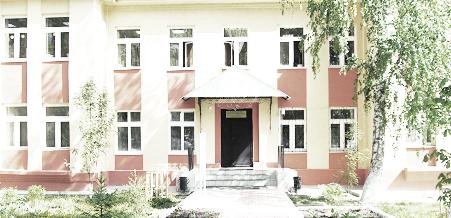 ДУБРАВЫПЕЧАТНОЕ СРЕДСТВО ИНФОРМАЦИИ АДМИНИСТРАЦИИ ГОРОДСКОГО ПОСЕЛЕНИЯ ПЕТРА ДУБРАВА муниципального района Волжский Самарской области  Среда  17 Апреля  2019 года                                                                                        №11 (124)  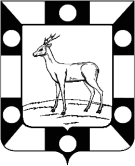 Собрание Представителей  городского поселения Петра Дубравамуниципального района Волжский Самарской областиТРЕТЬЕГО СОЗЫВАРЕШЕНИЕ     11.04.2019г.                                                                                                                                                                  №136 «Об утверждении Программы комплексного развития социальной инфраструктуры городского поселения Петра Дубрава муниципального района Волжский Самарской области на 2019-2033 гг.»В  соответствии с Федеральным законом «Об общих принципах организации местного самоуправления в Российской Федерации» от 06.10.2003г. № 131-ФЗ, Постановлением Правительства Российской Федерации от 01.10.2015г. № 1050 «Об утверждении требований комплексного развития социальной инфраструктуры поселений, городских округов»,  Уставом городского поселения Петра Дубрава Собрание представителей городского поселения Петра Дубрава муниципального района Волжский Самарской областиРЕШИЛО:1. Утвердить «Программу комплексного развития социальной инфраструктуры городского поселения Петра Дубрава муниципального района Волжский Самарской области на 2019-2033 гг.». Программа прилагается.        2. Настоящее решение опубликовать в газете «Голос Дубравы».        3. Настоящее решение вступает в силу со дня опубликования.Глава городского поселения                                                                                                                В.А. Крашенинников     Председатель                                                                                                    Собрания Представителей                                                                                                                   Л.Н. Ларюшина    «УТВЕРЖДЕНА» Решением Собрания представителей городского поселения Петра Дубрава муниципального района Волжский Самарской области от «____________» № _______ ПРОГРАММА КОМПЛЕКСНОГО РАЗВИТИЯСОЦИАЛЬНОЙ ИНФРАСТРУКТУРЫГОРОДСКОГО ПОСЕЛЕНИЯПЕТРА ДУБРАВАМУНИЦИПАЛЬНОГО РАЙОНА ВОЛЖСКИЙСАМАРСКОЙ ОБЛАСТИна 2019 - 2033 гг.2019 г.СОДЕРЖАНИЕВВЕДЕНИЕПрограмма комплексного развития социальной инфраструктуры, далее – Программа  городского поселения Петра Дубрава м. р. Волжский Самарской области, далее г. п. Петра Дубрава, разработана в соответствии с Федеральным законом  № 131-ФЗ от  06.10.2003:  «Об общих принципах организации местного самоуправления в Российской Федерации» и постановлением Правительства Российской Федерации № 1050 от 1.10.2015: «Об утверждении требований к программам комплексного развития социальной инфраструктуры поселений, городских округов».Разработка настоящей Программы обусловлена необходимостью определить приоритетные по социальной значимости стратегические линии устойчивого развития  г. п. Петра Дубрава - доступные для потенциала территории, адекватные географическому, демографическому, экономическому, социокультурному потенциалу, перспективные и актуальные для социума городского поселения.Комплексная программа социального развития г. п. Петра Дубрава на 2019 -2033 годы (далее - Программа) описывает действия органов местного самоуправления, направленные на развитие городского поселения, улучшение качества жизни населения. Программа представляет собой систему целевых ориентиров социально-экономического развития г. п. Петра Дубрава, а также увязанный по целям, задачам, ресурсам и срокам реализации комплекс мероприятий, обеспечивающих эффективное решение ключевых проблем и достижение стратегических целей.Цель программы – повышение качества жизни населения, включая формирование благоприятной социальной среды, обеспечивающей всестороннее развитие личности и укрепление здоровья, обеспечение устойчивости территориального развития.Задача программы – на основе комплексной оценки текущего состояния социально-экономического развития г. п. Петра Дубрава определить целевые ориентиры и основные направления развития, чтобы с помощью механизма управления реализацией Программы достичь поставленные цели.Цели развития городского поселения и программные мероприятия, а также необходимые для их реализации ресурсы, обозначенные в Программе, могут ежегодно корректироваться и дополняться в зависимости от складывающейся ситуации, изменения внутренних и внешних условий.1 ПАСПОРТ ПРОГРАММЫ*подлежит ежегодной корректировке, исходя из финансового состояния предприятий, организаций и учреждений;**подлежит ежегодной корректировке, исходя из возможностей бюджета и с учетом изменений в налоговом законодательстве.2. ХАРАКТЕРИСТИКА СУЩЕСТВУЮЩЕГО СОСТОЯНИЯ СОЦИАЛЬНОЙ ИНФРАСТРУКТУРЫ2.1 Социально-экономическое состояние г. п. Петра ДубраваМуниципальный район Волжский образован Постановлением ВЦИК 7 августа 1937 года. Расположен в центральной части Самарской области, окружая областной центр – город  Самару.Местоположение Волжского района на территории Самарской области наглядно представлено на рисунке № 1.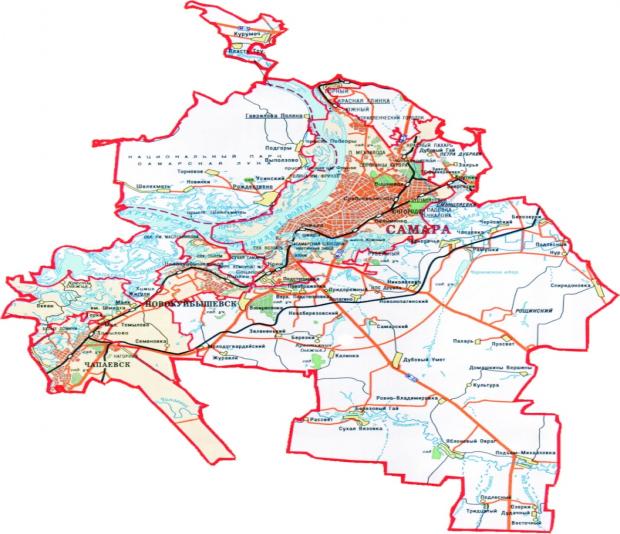 Рис. № 1- Карта муниципального района Волжский Самарской области. (Местоположение г. п.  Петра Дубрава на территории района отмечено стрелкой)Волжский район – одно из крупнейших в Самарской области муниципальных образований, расположен в самом центре области, на правом и левом берегах реки Волга. Волжский район - одна из самых динамично развивающихся территорий региона. Своеобразие района, структура экономики во многом обусловлены его непосредственным соседством с областным центром. Исторически сложилось так, что муниципальный район стал естественным продолжением столицы губернии.Численность населения на 1.01.2018 г. составила 99 496 чел. По плотности населения Волжский район занимает первое место среди муниципальных районов Самарской области – 37,6 чел./км2. Район состоит из 63 населенных пунктов, которые объединены в 15 поселений. Одним из городских поселений, входящих в состав муниципального района Волжский,  является городское поселение  Петра Дубрава.Краткая историческая справкаПервое упоминание о населенном пункте датировано 1910 годом. Тогда он представлял собой небольшое поселение, состоящее из нескольких деревянных домов переселенцев с Украины. Ввиду отсутствия собственного названия, поселение назвали по имени лесника, который осуществлял надзор за территорией, где оно располагалось – Петра Дубрава.В 1918 году была открыта первая школа в поселке.С 1924 года он условно делится на два поселка: Дубовый Гай и Закачкарье.  Следующей важнейшей страницей в истории поселка стал 1939 год. Правительством было принято решение о строительстве завода № 676. Участок под строительство был определен на территории поселка. Бурный рост населенного пункта начался в 1942 году, как побочный результат эвакуации завода № 52 «Коммунар» из-под Ленинграда, производившего в то время боеприпасы для нужд фронта во время Второй мировой войны. 18 июня 1942 года была изготовлена первая партия дымного ружейного пороха, этот день стал днем рождения завода. Завод «Коммунар» - градообразующее предприятие поселка.Для первоначального  размещения эвакуированных людей был построен комплекс зданий барачного типа, затем квартал двухэтажных временных домов существующих по сей день, затем несколько кварталов многоэтажных домов, большая часть из которых – пятиэтажные, построенные по стандартным проектам. В 1943 году была построена баня, открыты детские ясли и сад, в 1944году открылась школа, здравпункт и аптека. После окончания войны завод набирал темп работы, росло благосостояние рабочих. 1960 год ознаменовался строительством первого современного дома со всеми удобствами. В дальнейшем, вплоть до середины девяностых годов, сдавалось по одному - два дома в год. В 1960-1961гг. была построена асфальтовая дорога на село Смышляевка (к трассе Самара - Кинель), асфальт стали укладывать на территории поселка, а в 1962 году пущен первый маршрут автобуса № 19 до ст. Смышляевка; немного позднее – маршрут № 123 до областного центра.1960 год – начало газификации поселка, была проложена нитка газопровода высокого давления, реконструирована старая котельная, переведена с угля на газ.В 1964 году построена новая школа, открыто здание заводской столовой.в 1975 году возведён пристрой к медсанчасти со стационаром на 75 коек и врачебными кабинетами, в 1976 году построен детский комбинат на 280 мест.В середине 80-х годов построена третья нитка водовода от скважин, расположенных на территории п.г.т. Стройкерамика. В 1984 году поселку Петра Дубрава присвоен статус поселка городского типа.В 1984-1985 гг.  проложена высоковольтная резервация ЛЭП от железнодорожной станции Смышляевка до п.г.т. Петра Дубрава, обеспечена надежная подача электроэнергии в поселок. В 1985 году обустроена центральная площадь поселка: посажены ели и разбит цветник. С тех пор на площади проводятся все торжества и праздники.В период с 1987-1995 гг. шло строительство нового квартала, состоящего из семи пятиэтажных многоквартирных домов. В настоящее время идет активная застройка прилегающей к населенному пункту территории частными кирпичными домами – «коттеджами».В 2006 году поселок Петра Дубрава украсила деревянная церковь Рождества Пресвятой Богородицы с голубыми куполами, ставшая духовным центром п.г.т. Петра Дубрава.Местоположение городского поселения Петра Дубрава м.р. Волжский в системе расселения Самарской областиМуниципальный район Волжский находится в центральной части Самарской области, окружая  областной  центр  город Самару со  всех  сторон.  Административно-территориальное деление района представлено 3-мя городскими и 12-ю сельскими поселениями. Администрация Волжского района находится в городе Самара, который является административным центром Самарской области и крупнейшим промышленным центром Среднего Поволжья. Общая площадь в административных границах района составляет  248 115 га (по данным Государственного учета земель по состоянию на 1 января 2005 года).  На севере муниципальный  район  Волжский  граничит с муниципальным   районом Красноярский и городским округом Самара, на востоке – с  муниципальным  районом  Кинельский,  на юге - с муниципальными  районами  Нефтегорский, Большеглушицкий и Красноармейский, на западе – с муниципальными  районами  Безенчукский, Ставропольский и городским округом Новокуйбышевск   Самарской  области. Законом Самарской области № 41- ГД от 25.02 2005: «Об образовании городских и сельских поселений в пределах муниципального района Волжский Самарской области, наделении их соответствующим статусом и установлении их границ» установлены границы пятнадцати поселений, одним  из которых является городское поселение Петра Дубрава. Городское поселение Петра Дубрава расположено в центрально – западной части м.р. Волжский, в пяти километрах северо-восточнее г. Самары. Относится к Волжскому району, территориально прилегает к Красноглинскому и Кировскому районам г.о. Самары. Городское поселение Петра Дубрава пребывает в окружении земель городского поселения Смышляевка, за исключением небольшого участка границы на северо-востоке, где г.п. Петра Дубрава граничит с сельским поселением Новосемейкино м.р. Красноярский.Площадь г.п. Петра Дубрава составляет 1 301 га согласно Генплану. (1,75 тыс. га на 01.01.2018, по данным «Стратегии социально-экономического развития муниципального района Волжский Самарской области до 2030 года», утвержденной Собранием Представителей Волжского района Самарской области № 235/49 от 27.09.2018).  В его состав входят три населенных пункта:- поселок городского типа Петра Дубрава – административный центр;- поселок Дубовый Гай;- поселок Заярье.Численность постоянного населения на 01.01.2018 года составляла 6 768 человек, согласно данным Администрации городского поселения Петра Дубрава. Разнообразен этнический состав населения. Преобладающей национальностью являются русские.Границы населенных пунктов, входящих в состав городского поселения Петра Дубрава показаны наглядно на рисунке № 2.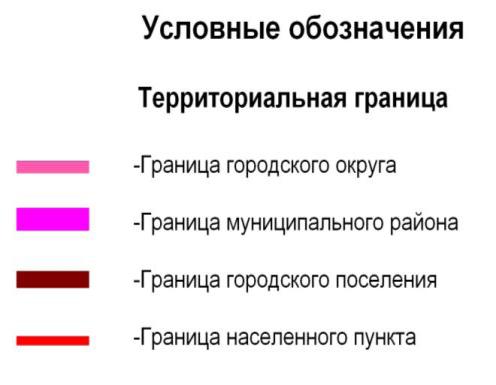 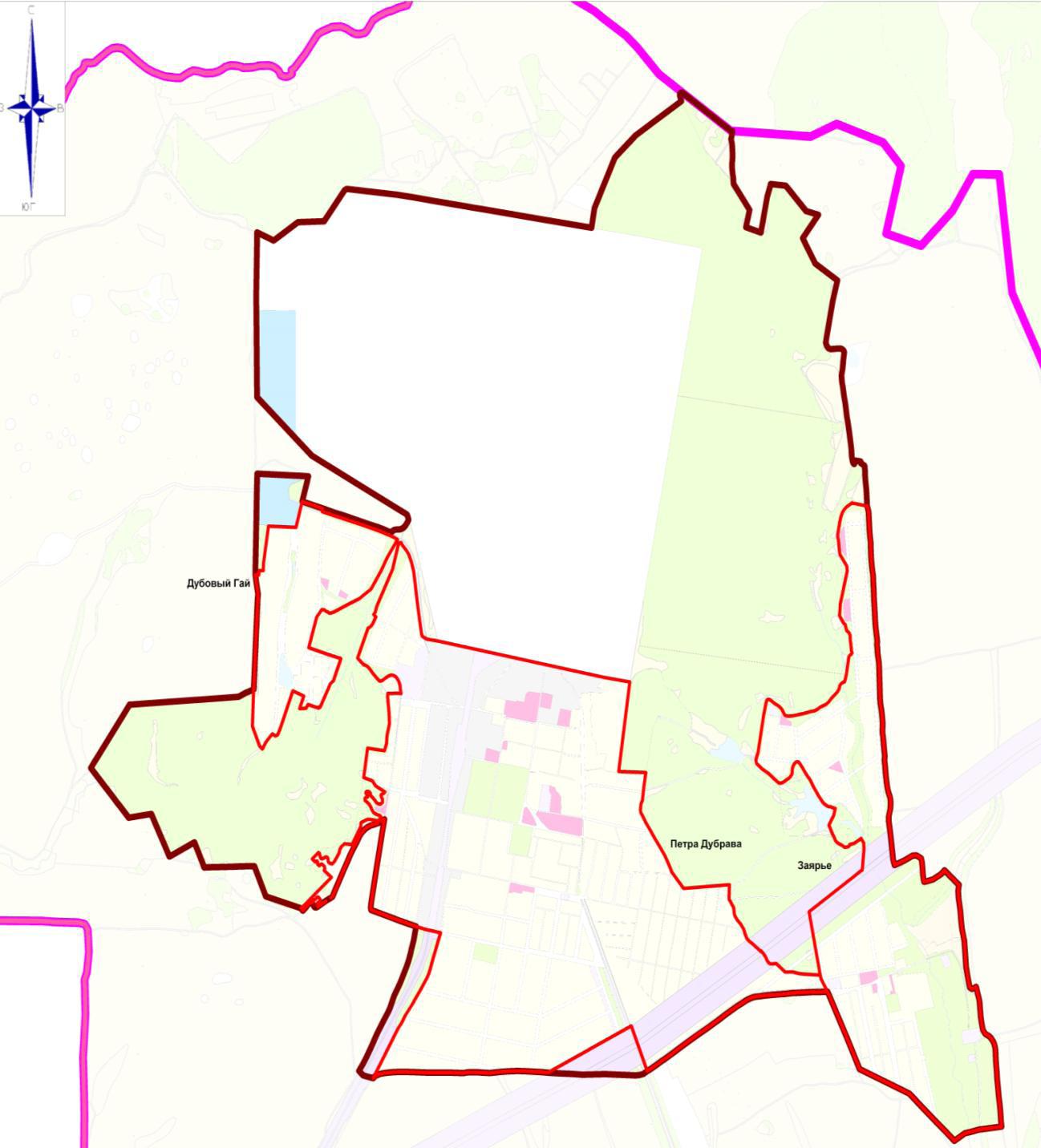 Рис. № 2 - Границы населенных пунктов, входящих в состав городского поселения Петра Дубрава КлиматНа территории городского поселения Петра Дубрава преобладает континентальный климат умеренных широт, с жарким летом и холодной зимой. Согласно ТСН 23-346-2003 «Строительная климатология Самарской области», по данным метеостанции Самара среднегодовая температура воздуха в границах  поселения составляет +4,6 0С. Средняя месячная температура наружного воздуха наиболее холодного  месяца (январь) составляет –  12,2 0С. Температура воздуха наиболее холодных суток обеспеченностью 98 %   – 39 0С. Абсолютная минимальная температура воздуха холодного периода года достигает – 43 0С. Максимальная глубина промерзания почвы повторяемостью 1 раз в 10 лет составляет 79 см, 1 раз в 50 лет почва может промерзать на глубину  121 см. В холодный период года в основном преобладают ветра  юго-западные, западные, восточные. Максимальная из средних скоростей ветра за январь 3,7 м/с. Средняя скорость ветра за три наиболее холодных месяца  3 м/с. В теплый период года температура воздуха обеспеченностью 99 % составляет +29,3 0С. Средняя температура наружного воздуха наиболее теплого месяца (июль) +20,8 0С. Абсолютная максимальная температура достигает +39 0С. В теплый период преобладают ветра западные, северо-западные и северные. Минимальная из средних скоростей ветра за июль составляет 2,5 м/с.Переход среднесуточной температуры воздуха через 0 0С в сторону понижения осуществляется в конце октября. В это время появляется, но, как правило, тает первый снежный покров. В третьей декаде ноября устанавливается постоянный снежный покров, продолжительность залегания которого порядка 149 дней. Таяние снежного покрова в среднем отмечаются в конце марта – начале апреля. Окончательно снег сходит в первой половине апреля. Сумма осадков за теплый период (с апреля по октябрь) составляет 344 мм, за зимний (с ноября по март) – 223 мм. Рельеф и геоморфологияМуниципальный район Волжский расположен в центральной части  Самарской  области,  в  бассейне  реки  Волга  и  ее  левых  притоков – Сока, Самары  и  Чапаевки. Река  Волга  делит  район  на  две  неравные  по  площади  части. Правобережная часть занимает юго-восток Самарской Луки, представляющей собой волнистое плато, заканчивающееся на северо-востоке Жигулевскими горами (предгорная  категория), с понижением на юго-востоке, а затем обрывается к Волге крупными уступами, расчлененными оврагами. Предгорная  часть  представляет  собой  уположенные  грядообразные  отроги  Жигулевских  гор.  Отметки поверхности  отдельных  повышений  250 - 270 м. Общее падение  уклона -  на  юго-восток  к  реке  Волга. Пониженные  отметки  холмов  на  границе  с  поймой приурочены к резкому перелому поверхности  у  поймы  и  равняются  50-60м.Левобережье района неоднородно по рельефу и характеризуется возвышенным, сильно пересеченным рельефом в северной части и равнинным в южной части. Здесь  наиболее  типичными  элементами  рельефа  являются  сырты – увалы  с  ассиметричными  склонами  (южные  склоны  крутые  и  короткие,  северные -  пологие  и  широкие).В геоморфологическом отношении городское поселение Петра Дубрава входит в Высокое Заволжье и занимает низкие участки территории Волжского района. По условиям геоморфологического районирования проектируемая территория приурочена к коренному склону правобережной долины реки Самара в границах геоморфологической провинции Высокого Заволжья.Рельеф на территории городского  поселения в основном спокойный, представляет собой слабоволнистую, пересеченную неглубокими оврагами и балками  равнину. На проектируемой территории расположены большие участки чистого леса на западе и востоке территории городского поселения.Микрорельеф территории представлен небольшими перевалами, повышениями и понижениями.На территории широко представлены склоновые эрозионные процессы, приводящие к перемещению продуктов выветривания. Преобладает процесс делювиального смыва, в результате которого уничтожается верхний наиболее плодородный слой почвы. Овражная эрозия распространена в нижних частях пологих склонов, где проявляются плащи делювия, и в пределах междуречий. Наиболее подвижной частью оврагов являются его вершины, которые в результате регрессивной эрозии могут выйти за пределы склонов, на которых они возникли, и продвинуться далеко в пределы междуречий. Основными факторами, способствующими развитию оврагов, являются литологические особенности коренных пород (выщелачивание карбонатных пород) и особенности рельефа рассматриваемой территории. Возрастающая антропогенная нагрузка (вырубка леса, распашка земель и прочее) способствует увеличения площади эродированных земель.Инженерно-геологические условияТерритория  городского поселения Петра Дубрава, как и всего муниципального  района  Волжский,  отличается разнообразием сложностью  геологического  строения.  Территория городского поселения располагается на территории Восточно-Европейской платформы. Платформа состоит из кристаллического фундамента, сложенного магматическим и метаморфическими породами и чехла, сложенного осадочными породами.Геологическое  строение территории определяется развитием коренных пород татарского яруса верхней Перми и четвертичных делювиальных отложений6- суглинок светло-коричневый, твёрдый - полутвёрдый, слабо известковистый, с глубины 17,5 м со щебнем до 30 %, вскрытой мощностью 17,4-18,8 м;- глина красновато-коричневая, твёрдая – полутвёрдая, мергелистая, с включением щебня до 10 %, с прослойками алеврита толщиной до 1 см. Вскрытая мощность слоя – 1,8 м. Грунтовые воды до глубины 20 м не вскрыты. В качестве естественного основания фундаментов любого типа и активной зоны могут служить среднесжимаемые, непросадочные и ненабухающие суглинки и глины. Территория городского поселения находится в степной зоне. При строительстве почва подлежит прорезке фундаментами во избежание развития длительных осадок. Грунты в зоне заложения фундаментов являются неагрессивными по отношению к бетону на обычном портландцементе.                                 По отношению к углеродистой и низколегированной стали, почва обладает средневысокой, а суглинки – высокой эрозионной агрессостойкостью. В зоне сезонного промерзания (1,65 м) в морозный период суглинки являются слабо пучинистыми.В качестве естественного основания фундаментов любого типа и активной зоны могут служить среднесжимаемые, непросадочные и ненабухающие суглинки и глины. В целом инженерно-геологические условия поселения разнообразны, изобилуют площадями, пригодными для строительства. Гидрогеологические условия, ресурсы подземных и поверхностных водРесурсы поверхностных водГородское поселение Петра Дубрава бедно водными ресурсами. В целом проектируемая территория характеризуется невысокой обеспеченностью поверхностными водами. В лесном массиве, расположенном с северо-восточной стороны п.г.т. Петра Дубрава, находятся два озера-омута, восполняющих свой объем за счет подземных артезианских источников и талых весенних вод. Кроме того, гидрографическая сеть поселения представлена водами немногочисленных ручьев- с восточной стороны от поселка Заярье в тальвеге оврага Дубравный протекает ручей.Ресурсы поверхностных вод для хозяйственно - питьевого водоснабжения населенных пунктов городского поселения Петра Дубрава не используется.Ресурсы подземных водПо обеспеченности пресными водами (с минерализацией менее 1,0 г/дм3) территорию городского поселения Петра Дубрава можно отнести к частично обеспеченной.На территории поселения развит водоносный комплекс отложений казанского возраста. Воды приурочены к доломитам, доломитизированным известнякам, местами содержащими прослои глин, мергелей и гипсов. В этой толще пород, общая мощность которых изменяется от 20 до 230 м, прослеживается несколько водоносных горизонтов. Воды казанского яруса - преимущественно не напорные или слабо напорные. Подземные воды от пресных (0,6 - 1,0 г/л) до сильно минерализованных (5 - 10 г/л), преобладают гидрокарбонаты, хлориды и реже сульфаты, из катионов - магний, натрий. Повышенное содержание сульфатов, а также высокая степень минерализации вод обуславливает засоление почв и грунтов.На территории городского поселения водозабор подземных вод осуществляется только из двух скважин, расположенных в северо-западной части п. Заярье.Грунтовые воды до глубины 20 м не вскрыты.Опасные природные процессыВ границах городского поселения Петра Дубрава заметно выражены опасные процессы природного происхождения (геологические процессы): водная и ветровая эрозия.Процессам водной эрозии в наибольшей степени подвержены склоны оврагов, балок, ложбин стока. При этом преобладает  процесс делювиального смыва, в результате которого уничтожается верхний наиболее плодородный слой почвы.  В лесных массивах и на открытых поверхностях с плотной травянистой дерниной делювиальный смыв гасится полностью, в том числе на крутых склонах.Сильные ветры в засушливое время года в сочетании с особенностями рельефа, геологического строения и недостаточным количеством защитных древесно-кустарниковых насаждений, определяют развитие процессов ветровой эрозии.Овражная эрозия распространена в нижних частях пологих склонов, где проявляются плащи делювия, и в пределах междуречий.В городском поселении Петра Дубрава распространены овраги в верхнеюрских и нижнемеловых отложениях. Они имеют мягкие очертания, так как склоны их обычно осложнены оползнями.  Возрастающая антропогенная нагрузка: вырубка леса, распашка земель и прочее, способствует увеличению площади эродированных земель.Наличие перечисленных видов опасных природных процессов осложняет, но не исключает градостроительную деятельность при условии проведения соответствующей инженерной подготовки территорий.Природный рекреационный комплекс.Объекты рекреации в городском поселении Петра Дубрава представлены сетью озер и прудов, расположенных в северо-западной части п. Заярье и в                        п. Дубовый Гай, а также лесными массивами богатыми флорой и фауной.Территория в границах проектирования в целом имеет спокойный рельеф, живописный ландшафт, благоприятные климатические условия, что делает возможным развитие рекреации и оздоровления населения.Современное использование территорииСтруктура современного землепользования г.п. Петра ДубраваПлощадь земель в границах городского поселения Петра Дубрава составляет 1 301 га.Территория представлена следующими категориями земель:- земли сельскохозяйственного назначения;- земли лесного фонда;- земли промышленности;- земли транспорта (автомобильного, железнодорожного);- земли населенных пунктовБольшая часть территории поселения занята землями населенных пунктов, землями лесного фонда, древесно-кустарниковой растительностью, не входящей в лесной фонд.Земли лесного фонда расположены: в северной, восточной и западной частях территории поселения. Леса в границах г.п. Петра Дубрава относятся к Самарскому лесничеству Самарского лесхоза и обслуживаются Красноярским и Волжским лесничествами.Земли водного фонда представлены поверхностными водами водных объектов (прудами, озерами и ручьями).Земли населенных пунктов расположены в границах поселка городского типа Петра Дубрава, поселка Дубовый Гай и поселка Заярье.Земли общего пользования представлены землями автомобильных дорог, проходящих по территории городского поселения Петра Дубрава.Земли промышленности представлены землями ФКП «Самарский завод «Коммунар»».Земли транспорта представлены землями автомобильных дорог и железной дороги.Баланс земель различных категорий в границах городского поселения представлен в таблице № 1.Таблица № 1- Баланс земель различных категорий (по данным Администрации г.п.)Структура современного землепользования городского поселения Петра Дубрава наглядно представлено на рисунке № 3.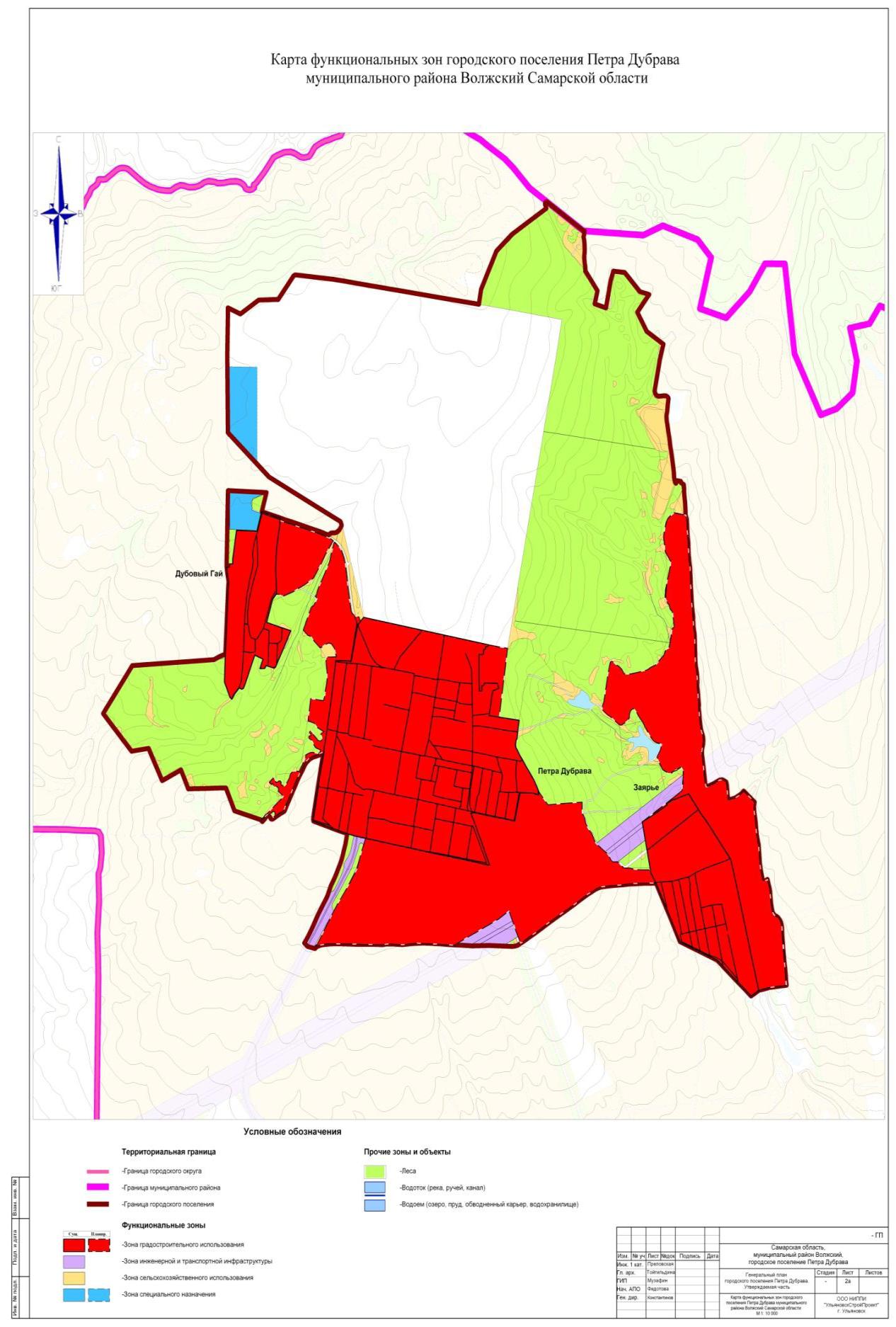 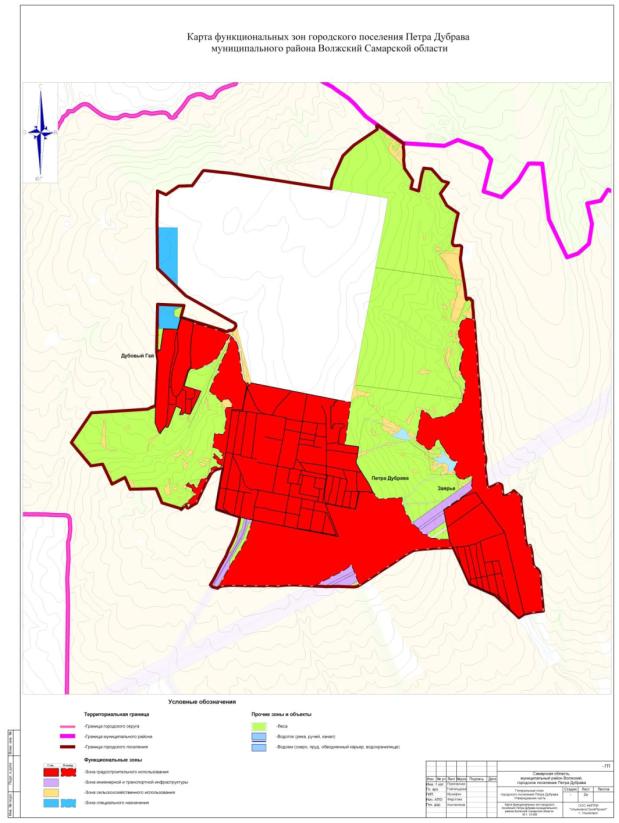 Рис. № 3 - Структура современного землепользования городского поселения Петра ДубраваПланировочная структура населенных пунктовПланировочная структура городского поселения Петра Дубрава определяется особенностями рельефа территории, наличием железной дороги, наличием автомобильных дорог.Генеральный план г.п. Петра Дубрава разрабатывался с учетом сложившейся планировочной структуры населенных пунктов, наличия свободных территорий, пригодных для градостроительного освоения, внешних и внутренних транспортных связей, инженерного, промышленного и социального потенциала территории и с использованием варианта открытой планировочной структуры с квартальной системой застройки.Поселок городского типа Петра Дубрава является административно - культурным центром городского поселения Петра Дубрава. Железная дорога, проходящая в направлении с северо-востока на юго-запад, делит территорию п.г.т. Петра Дубрава на две неравные части: западную и восточную. Вдоль железнодорожного полотна размещена коммунальная зона поселка с хозяйственными постройками и гаражами жителей.Поселок городского типа имеет регулярную прямоугольную структуру уличной сети с квартальной застройкой. Кварталы новой жилой застройки разместились вдоль западной границы и на юго-востоке населенного пункта.Современная жилая застройка представлена:- малоэтажной индивидуальной застройкой (1-2 этажные деревянные и кирпичные дома) с приусадебными участками – 263 единицы;- двухэтажными многоквартирными кирпичными жилыми домами- 1 единица;- трех - четырех и пятиэтажными жилыми домами- 39 единиц.На территории поселка находятся административные и производственные здания.Территория центрального квартала отведена под поселковый парк и стадион. Южнее, в кварталах  многоэтажной застройки расположены школа  и два детских сада, севернее - объекты коммунального хозяйства: МУП ПД ПЖРТ, баня, больница, аптека, ДК, столовая, спортивный комплекс, магазины, кафе, парикмахерские, отделение электросвязи, отделение почтовой связи, отделение СБ, пожарная часть, заводоуправление. На северо-западе территории поселка размещены участки производственного назначения: территория завода «Коммунар», складская зона. На улице 60 лет Октября находится церковь.Население п.г.т. Петра Дубрава пользуется также услугами учреждений обслуживания города Самара. В 60 м восточнее здания пожарной части в границах п.г.т. Петра Дубрава размещается кладбище.Поселок Дубовый Гай расположен в 500 м от административного центра поселения. Населенный пункт имеет одну двусторонне застроенную жилыми домами усадебного типа улицу.Современная жилая застройка представлена малоэтажной индивидуальной застройкой: - 1-этажные деревянные и кирпичные дома с приусадебными участками- 64 единицы.В юго-восточной части поселка находится небольшой пруд. В северной части территории поселка Дубовый Гай, за лесным массивом, располагается кладбище.Объектов социально-бытового обслуживания в населенном пункте не имеется. Население поселка пользуются услугами учреждений обслуживания п.г.т. Петра Дубрава, а также  услугами учреждений  обслуживания города Самара.Поселок Заярье находится на расстоянии 1 км юго-восточнее п.г.т. Петра Дубрава. Планировочная структура уличной сети поселка – регулярная прямоугольная, главный въезд в поселок на западе по улице Дачной, в которую вливаются две продольные улицы Молодежная и Новая, протрассированные в направлении с северо-запада на юго-восток. Современная жилая застройка представлена:- малоэтажной индивидуальной застройкой: 1-2-х этажные деревянные и кирпичные дома с приусадебными участками – 65 единиц;- двухэтажными многоквартирными кирпичными жилыми домами- 3 единицы.Овраг Дубовый с ручейком обрамляет территорию поселка с восточной стороны. Северо-западнее п. Заярье находится три пруда.Объектов социально-бытового обслуживания в населенном пункте не имеется. Население села пользуется услугами  учреждений обслуживания города Самары.Функциональное зонированиеВ соответствии с пунктом 4.8 СП 42.13330.2011(СНиП 2.07.01-89*), территория поселения разделена на основные функциональные зоны, с учетом видов их преимущественного функционального использования: жилые зоны - для размещения жилых домов малой, средней и многоэтажной жилой застройки, а также индивидуальных жилых домов с приусадебными участками;общественно-деловая зона - для размещения объектов культуры, здравоохранения, образовательных учреждений, торговли, культовых зданий и иных объектов, связанных  с обеспечением жизнедеятельности граждан;зона производственного использования, предназначенная для размещения промышленных, коммунально-складских объектов, а также для установления санитарно-защитных зон таких объектов;зона инженерной и транспортной инфраструктуры, предназначенная для размещения объектов инженерной и транспортной  инфраструктуры;зона рекреационного назначения - для организации мест отдыха населения, включающая парки, лесопарки, пляжи, территории для занятий физической культурой и спортом;зона сельскохозяйственного использования, включающая территории сельскохозяйственных угодий и объекты сельскохозяйственного назначения;зона специального назначения, включающая территории кладбища, мемориальные парки, а также территории, подлежащие рекультивации (свалки, закрытые карьеры), объекты  обращения с отходами.Функциональные зоны – зоны, для которых определены границы и функциональное назначение.   Функциональные зоны городского поселения Петра Дубрава представлены в таблице № 2.Таблица № 2 - Функциональные зоны городского поселения Петра ДубраваФункциональные зоны населенных пунктов городского поселения Петра Дубрава представлены наглядно на рисунке № 4.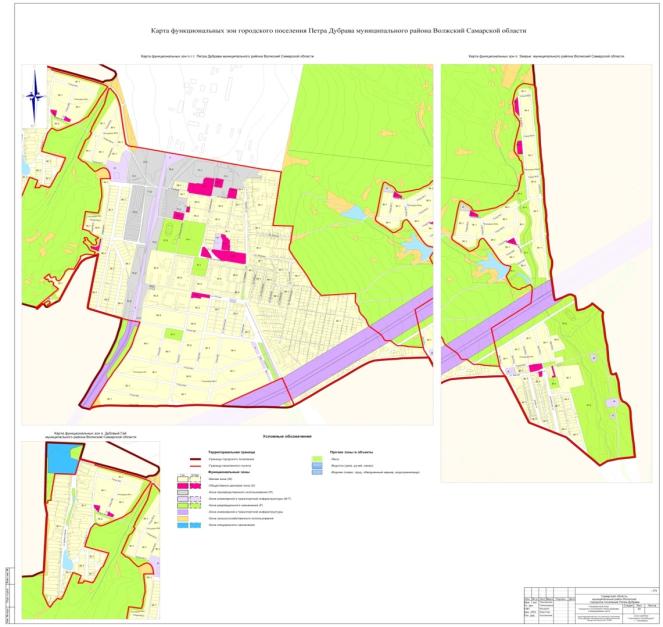 Рис. № 4 - Функциональные зоны населенных пунктов городского поселения Петра ДубраваЖилая зонаЖилые зоны представляют застройку низкой плотности. В этих зонах допускается размещение отдельно стоящих, встроенных или пристроенных объектов социального и культурно-бытового обслуживания населения, культовых зданий, стоянок автомобильного транспорта, промышленных, коммунальных и складских объектов, для которых не требуется установление санитарно-защитных зон и деятельность которых не оказывает вредное воздействие на окружающую среду.В населенных пунктах городского поселения Петра Дубрава преобладает 1-2-х этажная застройка.Согласно пункту 5.3 СП 42.13330.2011(СНиП 2.07.01-89*), жилая зона в поселке городского типа Петра Дубрава должна составлять 268,08 га, в поселке Дубовый Гай - 3,48 га, в поселке Заярье – 8,92 га. Фактические площади жилых зон значительно превышают расчетные, так как размеры приусадебных участков составляют 1 000 – 2 000 м2 и более.Характеристика жилого фондаБольшая часть населения г.п. Петра Дубрава проживает в 3-5 – этажных жилых домах. Общая площадь жилого фонда составляет 174 200 м2, в том числе государственный и муниципальный жилой фонд насчитывает 2 400 м2, частный жилой фонд – 171 800 м2 . Многоквартирный жилых домов в поселении- 43 единицы, домов индивидуальной застройки – 392 единицы. Средняя обеспеченность жителей г.п. Петра Дубрава жилой площадью в расчете на одного человека составляет 25,7м2.Данные по жилому фонду г.п. Петра Дубрава  представлены в таблице № 3.Таблица № 3 - Данные по жилому фонду на 2018 годХарактеристика жилищного фонда по типам застройки и этажности представлена в таблице № 4.Таблица № 4 - Характеристика жилищного фонда по типам застройки и этажностиКритериями отнесения жилищного фонда к ветхому фонду, согласно законодательству Российской Федерации (статьи 28 и 29 Жилищного кодекса РСФСР) и закону Самарской области «О жилище», являются:- жилой дом с физическим износом, при котором его прочностные и деформационные характеристики равны, или хуже предельно допустимых характеристик, установленных для действующих условий эксплуатации. К ветхим домам относятся полносборные, кирпичные и каменные дома с физическим износом свыше 70 %; деревянные дома и дома со стенами из местных материалов с физическим износом 65 %.Ветхий жилищный фонд ухудшает внешний облик населенных пунктов и снижает инвестиционную привлекательность всего поселения.Площадь жилого фонда с износом более 65 % в поселке городского типа Петра Дубрава составляет 0,3 тыс. м2 и находится в государственной и муниципальной собственности.Показатели износа  жилищного фонда в % городского поселения Петра Дубрава за 2018 г представлены в таблице № 5.Таблица № 5 - Показатели износа  жилищного фондаКачественное состояние жилого фонда улучшается: доля ветхого и аварийного жилья имеет стремительную тенденцию к снижению с 3,4% в 2013г. практически до 0% в 2018г. Причиной является интенсивное жилищное строительство.Общественно-деловая зонаЗемельные участки в составе общественно-деловых зон предназначены для застройки административными зданиями, объектами образовательного, культурно-бытового, социального назначения и иными предназначенными для общественного использования объектами согласно градостроительным регламентам.Согласно СП 30-102-99 «Планировка и застройка территорий малоэтажного жилищного строительства», СНиП 2.07.01-89* «Градостроительство. Планировка и застройка городских и сельских поселений», сеть учреждений культурно-бытового обслуживания в основном обеспечивает нормативный уровень обслуживания населения. Общественный центр городского поселения Петра Дубрава сформирован в п.г.т. Петра Дубрава. Три улицы поселка: Школьная, Строительная и Набережная примыкают друг к другу, создавая зону культурно – бытового назначения городского поселения Петра Дубрава, достаточно компактную и доступную для жителей. Здесь сформирован общественный центр городского поселения, представленный объектами дошкольного и школьного образования, здравоохранения, торговли, досуга, связи, управления. 	                                            Размещение объектов образования, здравоохранения, торговли и бытового обслуживания в основном соответствует радиусам обслуживания населения на территории поселения.В поселках Дубовый Гай и Заярье общественно-деловые зоны не сформированы.Производственная и коммунально-складская зоныНа территории городского поселения Петра Дубрава располагаются следующие производственные объекты:- в северной части п. Заречье – площадка бывшего «Звероводческого хозяйства»: здания и сооружения практически полностью демонтированы, и территория очистных сооружений: действуют три выгребных ямы;- на северо-востоке территории п.г.т. Петра Дубрава расположены складская территория и территория ООО «Стройиндустрия+»;- в северной части п.г.т. Петра Дубрава - территория ФКП «Самарский завод «Коммунар»».Близость производственных зон к жилым зонам в ряде случаев ограничивает развитие предприятий, так как с увеличением мощности предприятия возможно увеличение санитарно защитной зоны. В этом случае возникает необходимость выноса предприятия за пределы селитебной территории.В санитарно – защитной зоне промышленных, коммунальных и складских объектов не допускается размещение жилых домов, общеобразовательных учреждений, учреждений здравоохранения, учреждений отдыха, спортивных сооружений, садоводческих, дачных и огороднических кооперативов, а также производства сельскохозяйственной продукции.Перечень объектов промышленного назначения представлен в таблице № 6.Таблица № 6 -  Перечень объектов промышленного назначенияСельскохозяйственное производствоПредприятий сельскохозяйственного профиля в городском поселении Петра Дубрава не имеется.Зона инженерной и транспортной инфраструктурыВнешний транспортВнешняя инженерно-транспортная инфраструктура на территории городского поселения Петра Дубрава представлена автомобильным и железнодорожным транспортом.Сеть общественного пассажирского транспортаТранспортное сообщение городского поселения Петра Дубрава с другими поселениями осуществляется пригородным транспортом по автодорогам общего пользования местного, регионального и федерального значения.По территории поселения для перевозки пассажиров по расписанию проходят автобусные маршруты № 123 (п.г.т. Петра Дубрава - пл. Кирова г.Самары) и № 480 (п.г.т. Петра Дубрава -  железнодорожный вокзал г. Самары).Зоны инженерной инфраструктурыИнженерное обеспечение городского поселения Елховка включает в себя:Водоснабжение;Водоотведение;Теплоснабжение;Газоснабжение;Электроснабжение;Связь.В городском поселении Петра Дубрава проложены следующие инженерные сети: электроснабжения; теплоснабжения, газоснабжения; водоснабжения и канализации, телефонизации.Наличие инфраструктуры представлено в таблице № 7.Таблица  № 7 - Наличие инфраструктуры.ТС -  централизованное теплоснабжение;ВС -  централизованное водоснабжение;ВО  - централизованное водоотведение;ЭС -  централизованное электроснабжение;ГС -   централизованное газоснабжение;ГК -    газовые котлы;ТБО - вывоз твердых бытовых отходов;ЖБО - вывоз жидких бытовых отходов (выгребные ямы).Зоны особо охраняемых территорийНа территории городского поселения Петра Дубрава объектов культурного наследия и особо охраняемых территорий не имеется.Зона специального назначенияК объектам специального назначения относятся кладбища, свалки, скотомогильники.На территории городского поселения Петра Дубрава находится одно кладбище. Расположено оно в северной части территории поселка Дубовый Гай, за лесным массивом. Площадь его 3,1га.Объектов утилизации биологических отходов (скотомогильников) на территории городского поселения Петра Дубрава не имеется.На территории городского поселения Петра Дубрава имеется одна несанкционированная свалка в северо–западной части  территории ФКП «Самарский завод «Коммунар»»Демографическая ситуацияСтратегическими ориентирами демографического развития Самарской области, ее муниципальных районов, муниципальных образований и населенных пунктов  являются: -  стабилизация численности населения области с 2012 года; - рост численности населения области; - увеличение продолжительности жизни населения не менее чем на 5 лет.Достижение поставленных целей планируется за счет увеличения рождаемости; изменения  демографической структуры населения; сокращения уровня смертности населения и  формирования стереотипа здорового образа жизни. По показателю естественного прироста Волжский район в рейтинге муниципальных районов Самарской области в 2016г. и 2017г. находился на первом месте.Уровень рождаемости в м.р. Волжский в последние годы имел тенденцию к снижению с 11,7 человек на 1000 человек населения в 2014г. до 9,3 человек в 2017г. По данному показателю район находится на 18 месте среди муниципальных районов Самарской области. Ухудшение показателей рождаемости объясняется вхождением в период активного репродуктивного поведения малочисленного поколения молодежи, рожденного в 90-е годы. Уровень смертности в Волжском районе один из самых низких – 9,7 умерших на 1000 человек населения в 2017г., причем имеет устойчивую тенденцию к снижению с 2012г., а за последние три года зафиксированы самые высокие темпы снижения среди муниципальных районов Самарской области. В Волжском районе возросла доля населения младше и старше трудоспособного возраста с 15,1% и 21,4% в 2013г. и до 16,7% и 22,9% в 2017г. в структуре населения района соответственно. Удельный вес трудоспособного населения, напротив, сократился с 63,5% в 2013г. до 60,4% в 2017 г., что вызвало увеличение демографической нагрузки на 14,2%. В среднем по Волжскому району на 3-х человек в трудоспособном возрасте приходится 2 человека в нетрудоспособном возрасте.Данные изменения численности населения за последние годы в г. п. Петра Дубрава представлены в таблице № 8.Таблица № 8 – Динамика численности населения г. п. Петра ДубраваДанные о возрастной структуре населения г. п. Петра Дубрава представлены в таблице № 9.Таблица № 9 - Данные о возрастной структуре населения г. п. Петра Дубрава* Согласно данным Администрации городского поселения Петра Дубрава на 01.01.2018 года.Характеристика г.п. Петра Дубрава по количеству населенных пунктов, социальному и национальному составу, согласно данным Администрации за 2018 год, представлена в таблице № 10.Таблица № 10 - Характеристика г.п. Петра Дубрава по количеству населенных пунктов, социальному и национальному составуУровень жизни и доходы населенияДоля численности экономически активного населения в трудоспособном возрасте от общей численности составляет 60,4 %.Сведения по занятости населения приведены в таблице № 10.Таблица № 10 – Занятость населения в г. п. Петра ДубраваСтруктура занятого населения по видам деятельности в г. п. Петра Дубрава представлена в таблице № 11.Таблица № 11- Структура занятого населения по видам деятельности Из таблицы № 11следует, что большая часть населения в г.п. Петра Дубрава занята в различных сферах деятельности за пределами территории поселения.Динамика среднедушевых доходов населения приведена в таблице № 12.Таблица № 12 – Динамика доходов населения г. п. Петра ДубраваОсновным видом денежных доходов населения остается заработная плата, она составляет 73,9% совокупных денежных доходов, пенсии - 25,1%, пособия - 1%.Основные результаты анализа и оценки исходной ситуацииАнализ основных показателей, проблем и тенденций, сложившихся в социально-экономическом развитии г. п. Петра Дубрава, позволяет сделать следующие выводы и обозначить основные факторы, повлиявшие на социально-экономическую ситуацию:Городское поселение Петра Дубрава является поселением с относительно стабильной численностью населения. По состоянию на 1.01.2018 г. численность населения составила 6 768 человек. Доля трудоспособного населения близка к показателям по населению в поселениях района и области.Основными факторами, влияющими на демографические процессы, являются: недостаток высокооплачиваемых постоянных рабочих мест, низкий уровень заработной платы работающих, недостаточно развитая сфера досуга для детей и молодёжи. Так как наблюдается положительная динамика роста численности населения, поселение будет нуждаться в формировании новых мест приложения труда, в развитии жилой зоны, в строительстве новых и реконструкции существующих объектах социальной инфраструктуры.Социальная инфраструктура поселения недостаточна развита. Потребности населения в учреждениях здравоохранения, образования, в спортивных объектах удовлетворены не в полной мере.2.2 Технико-экономические параметры существующих объектов социальной инфраструктуры г. п. Петра ДубраваСоциальная сфера: образование, здравоохранение, культура, физическая культура и спортНа территории городского поселения, в соответствии с радиусами обслуживания населения, расположены учреждения культурно-бытового обслуживания, объекты здравоохранения, спортивные учреждения.Учреждения здравоохраненияВ городском поселении Петра Дубрава, в п.г.т. Петра Дубрава находятся центральная районная больница и аптека.Полный перечень объектов представлен в таблице № 13.Таблица № 13 - Полный перечень объектов здравоохраненияВсе население городского поселения пользуется услугами поликлиник, больниц, стационаров города Самары. Стационар поселения используется для оказания экстренной медицинской помощи, поэтому имеющегося в нем количества койко-мест достаточно.Учреждения культурыИз объектов культурного назначения в городском поселении Петра Дубрава имеется дом культуры и библиотека размещенные в п.г.т. Петра Дубрава также в поселении располагается летняя эстрада и 5 детских площадок.Состояние зданий, инженерных коммуникаций учреждений удовлетворительное.Полный перечень объектов представлен в таблице № 14.Таблица № 14 - Полный перечень объектов культурыУчреждения образованияНа территории городского поселения Петра Дубрава расположены: средняя общеобразовательная школа и два детских дошкольных учреждения.Полный перечень объектов образования представлен в таблице № 15.Таблица № 15 - Полный перечень объектов образования согласно ГенплануНаполнение групп в дошкольных учреждениях, согласно нормативам, должно составлять не более 20 мест, классов в общеобразовательных  учреждениях - не более 25 мест. В городском поселении проживает около 1 131 детей школьного и дошкольного возраста.Не имеется школ и детских дошкольных учреждений в поселках Дубовый Гай и Заярье. Дети, проживающие в этих  поселках, посещают школу и д.с. в   п.г.т. Петра Дубрава.Учреждения физической культуры и спортаВ городском поселении Петра Дубрава для занятий физической культурой и спортом имеется два спортивных зала, два стадиона, футбольные поля и хоккейная коробка.Полный перечень физкультурно-оздоровительных сооружений представлен в таблице № 16.Таблица № 16 - Полный перечень физкультурно-оздоровительных сооруженийУчреждения торговли и прочие учреждения обслуживанияНе имеется объектов торговли, бытового и социального обслуживания в поселках Дубовый Гай и Заярье. Жители этих населенных пунктов пользуются услугами объектов торговли, бытового и социального обслуживания в п.г.т. Петра Дубрава.Полный перечень объектов торговли, бытового и социального обслуживания п.г.т. Петра Дубрава  представлен в таблице № 17.Таблица № 17 - Полный перечень объектов торговли, бытового и социального обслуживанияПродолжение таблицы № 17Организации и учреждения управления, кредитно-финансовые учреждения и предприятия связиВ административном центре п.г.т. Петра Дубрава находится огран управления - администрация городского поселения, предприятия связи, территориальный пункт полиции, отделение сберегательного банка и др.Перечень административных учреждений, организаций и учреждений управления, кредитно-финансовых учреждений, предприятий связи и пр. представлен в таблице № 18.Таблица № 18 - Организации и учреждения управления, кредитно-финансовые учреждения и предприятия связиПродолжение таблицы № 18Проблемы в социальной инфраструктуре г.п. Петра Дубрава:Обеспеченность некоторыми объектами культурно-бытового обслуживания в г.п. Петра Дубрава не соответствует расчетным показателям.Часть населения городского поселения пользуется учреждениями обслуживания в г. Самара: поликлиниками, больницами, магазинами, рынками, аптеками, парикмахерскими и др., а также объектами культуры, расположенными в районном центре: театрами, кинотеатрами, выставками, клубами, и пр.).Анализ обеспеченности населения городского поселения учреждениями обслуживания, показал, что в поселении недостаточно пунктов торговли общественного питания. Недостаточно мест в детских дошкольных учреждениях.	Недостаточная обеспеченность населения средним медицинским персоналом, больничными койками и современными спортивными сооружениями.Существующая обеспеченность жителей г.п. Петра Дубрава объектами социально-бытового и культурного назначения представлена в таблице № 19.Таблица № 19 - Существующая обеспеченность жителей объектами социально-бытового и культурного назначенияПродолжение таблицы № 192.3 Прогнозируемый спрос на услуги социальной инфраструктуры  г. п. Петра ДубраваРазвитие жилой зоныСтратегической целью государственной жилищной политики на территории Самарской области, в том числе на территории муниципального района Волжский,  является формирование рынка доступного жилья, обеспечение комфортных условий проживания граждан, создание эффективного жилищного сектора.Прогноз приростов строительных фондов городского поселения Петра Дубрава основывается на данных Генерального плана, разработанного ОАО «ГИПРОГОР» в 2012 году на проектный срок до 2033 года, с внесенными поправками 01.10.2015 ООО «ОКТОГОН». Генеральный план городского поселения Петра Дубрава муниципального района Волжский выполнен с целью определения  перспективы территориального развития, а также функционально-планировочной организации его территории на основе комплексного анализа, экономических, социальных, экологических и градостроительных условий.Основная задача территориального  развития  городского поселения – создание  оптимальной  планировочной  структуры и формирование комфортной среды жизнедеятельности человека.Муниципальный район Волжский входит в число районов, максимально привлекательных для приобретения или строительства жилья или дачи.Территория городского поселения Петра Дубрава находится в зоне ядра Самарско - Тольятинской агломерации, в экологически чистой зоне, данная территория всегда будет востребована под индивидуальное жилищное строительство жителями г. Самары, внешними и внутренними мигрантами.В результате анализа современного использования территории, можно сделать следующие выводы:- для развития поселка городского типа Петра Дубрава необходимы новые площадки за границей населенного пункта, так как в границах населенного пункта отсутствуют резервные площадки для перспективного строительства;- для развития поселка Дубовый Гай необходима новая площадка за границей населенного пункта;- развитие поселка Заярье предполагается на новых площадках за границей населенного пункта. За границами поселка городского типа Петра Дубрава планируется строительство на четырех площадках:- ПЛОЩАДКА № 1расположена к югу от п.г.т. Петра Дубрава;- ПЛОЩАДКА № 1А 1расположена к югу от п.г.т. Петра Дубрава;- ПЛОЩАДКА № 2 расположена к западу от п.г.т. Петра Дубрава;- ПЛОЩАДКА № 2А расположена к юго-западу от п.г.т. Петра Дубрава.За границей поселка Дубовый Гай планируется строительство на одной ПЛОЩАДКЕ № 3.За границами поселка Заярье планируется строительство на двух площадках:- ПЛОЩАДКА № 4 расположена за северной границей населенного пункта;- ПЛОЩАДКА № 4А расположена за северной границей населенного пункта.Перспективные площадки определялись с учетом природных и техногенных факторов, сдерживающих развитие территории, а также с соблюдением санитарно-гигиенических условий проживания населения.Площадки под развитие жилой зоны представлены в таблице № 20.Таблица № 20 - Площадки под развитие жилищного строительства в г.п. Петра ДубраваПрогноз демографической ситуацииПрогноз численности населения городского поселения Петра Дубрава, рассчитанный с учетом территориальных резервов в пределах городского поселения и освоения новых территорий, которые могут быть использованы под жилищное строительство, принят Генпланом в качестве основного.По данным 2005 года средний размер домохозяйства в Самарской области составляет 3-3,5 человека.  Исходя из этого на участках, отведенных под жилищное строительство в г. п. Петра Дубрава, при полном их освоении будет проживать 1899 человек. По данным администрации Волжского района средний размер домохозяйства в районе составляет 3 -3,5 человека. Исходя из этого на  участках, отведенных под жилищное строительство в г. п. Петра Дубрава к 2033г. будут проживать:-в п.г.т. Петра Дубрава  на 405 участках (из расчета 3 чел. на участок)- 1 215 человек;-в поселке Дубовый Гай  на 53 участках (из расчета 3 чел. на участок)- 159 человек;- в поселке Заярье  на 150 участках (из расчета 3,5 чел. на участок)- 525 человек.В целом численность населения согласно Генплану г.п. Петра Дубрава к 2023 году возрастет приблизительно  до 7 248 чел., к 2033 г. – до 8 570 человек.Показатели прогноза изменения численности населения г.п. Петра Дубрава с учетом освоения резервных территорий представлены в таблице № 21.Таблица № 21 - Прогноз численности населения г.п. Петра Дубрава с учетом освоения резервных территорий, чел.Прирост площади жилого фонда городского поселения Елховка представлен в таблице № 22.	 Таблица № 22 – Прирост площади жилого фонда Прогноз численности  населения с учетом перспективного развития городского поселения Петра Дубрава  наглядно показан на рисунке № 6.Рис. № 6 -Прогноз численности  населения с учетом перспективного развитияДанные об изменении возрастной структуры населения городского поселения Петра Дубрава  с учетом прогноза представлены в таблице № 23.Таблица № 23 - Данные об изменении возрастной структуры населенияРазвитие общественно-деловой зоныЗоны общественных центров, предусматриваемые Генеральным планом поселения, формируются из объектов социальной инфраструктуры, размещение которых необходимо для осуществления полномочий органов местного самоуправления. Данные объекты по своему назначению должны соответствовать требованиям статьи 14 ФЗ «Об общих принципах организации местного самоуправления в РФ», к ним относятся объекты связи, общественного питания, торговли, бытового обслуживания, библиотечного обслуживания, объекты для организации культуры и досуга, физической культуры и массового спорта, объекты для обеспечения пожарной безопасности и другие. Кроме того, перечень объектов социальной инфраструктуры определён в соответствии со структурой и типологией общественных центров и объектов общественно-деловой зоны для центров сельских поселений, а также с учётом увеличения населения.Проектное решение по развитию общественно- деловой зоны принималось на основе ряда факторов, учитывающих как количественные, так и качественные показатели:1) Фактическая обеспеченность объектами социальной инфраструктуры в сопоставлении с нормативами. Анализ проводился по стандартному (нормативно необходимому) уровню обслуживания:для объектов здравоохранения – обеспеченность стационарами (больничными койками), амбулаторно-поликлиническими учреждениями, аптеками;для объектов культуры и искусства - обеспеченность библиотеками, клубными учреждениями; для объектов физкультуры и спорта - спортивными залами и плоскостными сооружениями;для объектов образования – обеспеченность детскими дошкольными учреждениями, исходя из полноты охвата 70% детей дошкольного возраста; обеспеченность школами, исходя из полноты охвата 100% детей неполным средним образованием и 75% детей средним образованием, при обучении в одну смену.2) Интенсивность использования объектов социальной инфраструктуры, выявленная на базе социологического исследования. Установлена реальная нагрузка на объекты, выявлены основные предпочтения населения в использовании объектов обслуживания и их местоположения.3) Характер межселенных связей в обслуживающей сфере, установленный также в ходе проведения социологического исследования. Выявлены основные центры тяготения в обслуживающей сфере. 4) Степень актуальности строительства того или иного объекта с точки зрения населения области. В ходе социологического исследования были выявлены основные проблемные ситуации и установлена очередность их решения. Развитие общественного центра будет происходить на существующей территории в соответствии с расчетом, с учетом перспективной численности населения и в соответствии с нормативными радиусами обслуживания объектов соцкультбыта и Региональных нормативов градостроительного проектирования Самарской области.Для учащихся, проживающих на расстоянии свыше  от учреждения образования, необходимо организовывать транспортное обслуживание (СанПиН 2.4.2. 1178-02).Емкость объектов культурно-бытового назначения рассчитана в соответствии с действующими нормативами по укрупненным показателям, исходя из современного состояния сложившейся системы обслуживания населения и решения задачи наиболее полного удовлетворения потребностей жителей населенных пунктов в учреждениях различных видов обслуживания.Прогнозная оценка численности населения на расчетный срок Генерального плана до 2033 года представлена в таблице № 24.Таблица № 24 – Прогнозная оценка численности населения на расчетный срок Генерального плана до 2033 годаОбразованиеВ сфере образования в г. п. Петра Дубрава можно выделить следующие приоритетные направления развития дошкольного, общего и дополнительного образования с учетом особенностей развития:- развитие муниципальной системы образования в соответствии с потребностями населения;-  повышение качества образования и образовательных услуг (обеспечение перехода школ на новые государственные образовательные стандарты, в том числе в дополнительном образовании);- формирование эффективной системы взаимодействия основного и дополнительного образования, создание безопасной образовательной среды и условий организации образовательного процесса.По результатам самообследования за 2018 гг. численность учащихся в ГБОУ СОШ в п.г.т. Петра Дубрава составляет 550 человек (проектная мощность -452 человека), численность воспитанников детского сада – 384 человека (проектная мощность -410 человек).Учитывая прогнозируемое в ближайшие годы увеличение рождаемости, вопрос нехватки мест в детских дошкольных и школьных учреждениях будет являться решающим в сфере образования. Требуется пересмотр существующей сети дошкольных и школьных учреждений со строительством дополнительных мощностей. Согласно проведенному прогнозу численности населения, количество детей дошкольного и школьного возраста к расчетному сроку увеличится.Прогнозная оценка количества лиц дошкольного (1-6 лет) и школьного возраста (7-17 лет) в г. п. Петра Дубрава представлена в таблице № 25.Таблица № 25 -  Прогнозная оценка количества лиц дошкольного (1-6 лет) и школьного возраста (7-17 лет) в г. п. Петра ДубраваВ 2017-2018 гг. население г. п. Петра Дубрава школьными образовательными учреждениями было обеспечено на 82%. Прогнозируемая численность детей школьного возраста к 2033 году увеличится. Следовательно, в перспективе еще больше увеличится нагрузка на образовательные учреждения.Анализируя демографическую ситуацию, развитие образования на расчетную перспективу будет является приоритетным для городского поселения. Существующая сеть дошкольного и школьного образования требует оптимизации и реконструкции.Для удовлетворения населения муниципального образования в объектах образования Генеральным планом городского поселения Петра Дубрава и Положением о территориальном планировании городского поселения Петра Дубрава на расчетный срок до 2033 г. предусмотрены следующие мероприятия:Строительствов п.г.т. Петра Дубрава:дошкольного образовательного учреждения на 180 мест в западной части поселка;дошкольного образовательного учреждения на 180 мест в южной части поселка;общеобразовательной школы проектной мощностью 500 мест в южной части поселка.Строительство в п. Дубовый Гай:- дошкольного образовательного учреждения на 120 мест (0,38 га) в центральной части поселка.Строительство в п. Заярье:- дошкольного образовательного учреждения на 160 мест в северной части поселка;- дошкольного образовательного учреждения на 120 мест в южной части поселка;Культура и искусствоЦелью сферы культуры г. п. Петра Дубрава является развитие творческого культурного потенциала населения, обеспечение широкого доступа всех социальных слоев к ценностям отечественной и мировой культуры.Для достижения этой цели поставлены следующие задачи:создание условий для повышения качества и разнообразия услуг, предоставляемых в сфере культуры и искусства;модернизация работы учреждений культуры;обеспечение равного доступа к культурным благам и возможности реализации творческого потенциала в сфере культуры и искусства для всех социальных слоев населения;создание позитивного культурного образа во внешней среде.Для решения данных задач Генеральным планом городского поселения Петра Дубрава и Положением о территориальном планировании городского поселения Петра Дубрава в срок до 2033 г.Строительство:- музея военной техники в п.г.т. Петра Дубрава на улице Климова.Физическая культура и спортЦелью развития спорта в г. п. Петра Дубрава является создание условий, ориентирующих граждан на здоровый образ жизни, в том числе на систематические занятия физической культурой и спортом.В сфере физической культуры и спорта городского поселения на период до 2033 года можно выделить следующие задачи:создание условий для повышения качества и разнообразия услуг, предоставляемых в сфере физкультуры и спорта;развитие массового спорта, популяризация активного и здорового образа жизни, физическое совершенствование и укрепление здоровья;создание условий для выявления, развития и поддержки спортивно одаренных детей, подготовка спортивного резерва и поддержка взрослого спорта;предоставление возможности физической реабилитации инвалидов и лиц с ограниченными возможностями здоровья с использованием методов адаптивной физической культуры;развитие материально-технической базы спортивных сооружений для полноценных занятий физкультурой и спортом.Большой проблемой в городском поселении является отсутствие спортивных комплексов для занятий детей и взрослого населения различными видами спорта.В целях обеспечения минимальной потребности населения городского поселения в объектах спортивной инфраструктуры Генеральным планом сгородского поселения Петра Дубрава и Положением о территориальном планировании городского поселения Петра Дубрава в срок до 2033 г. предусмотрена территория для строительства:физкультурно-оздоровительный комплекс с размещением спортивных залов общей площадью 2 500 м2 (2,1934 га) в п.г.т. Петра Дубрава, на ул. Физкультурной -5;спортивной площадки в южной части  поселка Заярье, площадью участка 1,3 га.ЗдравоохранениеОсновной целью развития здравоохранения в г. п. Петра Дубрава является сохранение и укрепление здоровья населения на основе формирования здорового образа жизни и обеспечения качества и доступности медицинской помощи населению.Исходя из нормативных показателей, принятых в системе здравоохранения в настоящее время и прогнозной численности населения на расчетный период, Генеральным планом определена нормативная потребность в койко-местах и амбулаторно-поликлинических учреждениях.В основу расчетов положены социальные нормативы системы здравоохранения, принятые в Российской Федерации: количество койко-мест на 1000 жителей – 13,47; мощность амбулаторно-поликлинических учреждений (посещений на 1000 жителей/смена) – 18,15. Расчет потребности количества посещений в смену – для амбулаторных лечебных учреждений приведен в таблице № 26. Таблица № 26  – Расчет мощности объектов здравоохраненияСуществующая на начало 2019 года мощность учреждений здравоохранения и радиус обслуживания населения объектами здравоохранения не соответствуют нормативным показателям. Также дальнейшее устойчивое развитие системы здравоохранения городского поселения предусматривает привлечение в городское поселение молодых медицинских кадров, участковых врачей-терапевтов и врачей-педиатров, а также врачей общей практики, в целях улучшения развития первичной медицинской помощи и обеспеченности населения своевременной и квалифицированной помощью. Для решения проблем в области здравоохранения городского поселения требует необходимости осуществления комплекса мер организационного и экономического характера, совместных практических действий медицинских учреждений и администрации района и администрации поселения.В целях обеспечения минимальной потребности населения городского поселения в объектах здравоохранения Генеральным планом городского поселения Петра Дубрава и Положением о территориальном планировании городского поселения Петра Дубрава в срок до 2033 г. предусмотрены следующие мероприятия:Строительство:офиса ВОП на 15 пос. в смену (из расчета на 796 чел.) в северной части поселка Заярье, на улице Дачной.Прочие объекты инфраструктурыПотребительская сфераВ сферу потребительского рынка включаются предприятия торговли, общественного питания, бытового и коммунального обслуживания населения.Объекты потребительского рынка в наибольшей мере ориентированы на обслуживание как постоянного, так и временного населения. Развитие данной сферы в генеральном плане базируется на следующих основных положениях:1. Формирование условий для организации и размещения сети предприятий потребительского рынка по схеме, обеспечивающей увеличение количества и мощности объектов.2. Развитие сети предприятий потребительского рынка с доведением уровня обеспеченности постоянного населения согласно минимальным нормативам градостроительного проектирования.3. Развитие предприятий общественного питания и бытового обслуживания.Норматив минимальной обеспеченности населения площадью торговых объектов составляет 148 кв. м на 1 тыс. человек (Постановление Правительства Самарской области от 01.08.2016 г. № 422 «О нормативах минимальной обеспеченности населения Самарской области площадью торговых объектов»). Фактическая обеспеченность населения площадью торговых объектов (без учета площадей рынков и ярмарок) составляет 2 263,1 м2, что удовлетворяет нормативному значению.Жилищно-коммунальное хозяйствоПоложением о территориальном планировании городского поселения Петра Дубрава предусмотрено строительство в срок до 2033 г пожарного депо на 2 машины в северной части п. Заярье.Потребность населения г. п. Петра Дубрава (с учетом прогнозируемого увеличения численности населения) в объектах социальной сферы приведена в таблице № 27.Таблица № 27 – Прогнозируемый спрос на услуги социальной инфраструктуры г. п. Петра Дубрава на расчетный срок до 2033 года (прогнозируемая численность населения на расчетный срок 8 570 чел.) Продолжение таблицы № 27* Согласно Постановлению Правительства Самарской области от 01.08.2016 г. № 422"О нормативах минимальной обеспеченности населения Самарской области площадью торговых объектов"2.4. Оценка нормативно - правовой базы социальной инфраструктурыНормативная база социальных программ должна охватывать все направления социального развития и все уровни управления, при этом степень их дифференциации расширяется по мере перехода на наиболее низкие уровни управления. Так, например, если на местном уровне можно говорить об обеспеченности врачами по их количеству на 10 тыс. жителей, то на уровне конкретного региона этого недостаточно. На этом уровне необходимы нормативы обеспеченности врачами различных специальностей: хирурги, терапевты и другие категории, причем как для взрослого населения, так и для детей.В современных условиях появились объекты социальной сферы (образование, здравоохранение), организующие свою деятельность на коммерческой основе. В этих условиях не весь контингент населения, проживающий на данной территории, нуждается в социальных услугах на прежних принципах. Это снижает потребности в финансировании некоторых направлений работы социальной сферы. Однако при этом остается проблема определения натуральных нормативов (например, нормативы затрат на строительство объектов социальной сферы, нормативы обеспеченности дошкольными учреждениями и общеобразовательными школами, финансируемые на социальной основе и др.). Эти виды нормативов могут быть использованы и в настоящее время. Вполне допустимо использование и такого рода нормативов, как количество врачей различного рода специальностей на 10 000 человек и т. п.Существенно, по-видимому, должны быть пересмотрены нормативы, касающиеся некоторых разделов развития культурных учреждений (клубов, киноконцертных залов и т.п.). Вряд ли целесообразно строительство громадных дворцов культуры и кинотеатров, которые были построены ранее и в настоящее время используются не по своему назначению. Кроме того, все расширяющееся использование видеотехники снижает потребности в посещении кинотеатров, но вместе с тем растет потребность в относительно больших помещениях для проведения дискотек для молодежи. Должно быть увеличено строительство спортивных сооружений для массового использования, которое в настоящее время практически не производится.Что касается библиотек, то для сельских поселений разработан норматив — на 1000 жителей 5-6 тыс. ед. хранения и 4 читательских мест. В современных условиях эти нормативы видимо требуют уточнения в связи с формированием домашних библиотек и скоплением большого количества книг у населения, а также с расширением книгоиздательства.Нормативы организации системы школьного образования и дошкольного воспитания имеют сложный характер, так как должны опираться не только на анализ сложившейся ситуации в данном регионе, но и на систему демографических прогнозов. При этом должны использоваться два вида нормативов: нормативы обеспеченности местами в соответствующих учреждениях социальной сферы и нормативы обеспеченности кадрами соответствующей специальности и квалификации.Следовательно, можно сделать вывод, что на сегодняшний день существующие нормативно-правовые базы, использованные для развития социальной инфраструктуры поселений, требуют уточнения.В городском поселении Петра Дубрава основным нормативно - правовым документом является Генеральный план - документ территориального планирования, который, исходя из совокупности социальных, экономических, экологических и иных факторов, комплексно решает задачи обеспечения устойчивого развития городского поселения, развития его инженерной, транспортной и социальной инфраструктур, обеспечения учета интересов граждан и их объединений, Российской Федерации и муниципальных образований.3. МЕРОПРИЯТИЯ ПРОГРАММЫВ целях развития социальной сферы городского поселения необходимо провести мероприятия по капитальному ремонту существующих объектов и строительству новых объектов социальной сферы, расположенных на территории городского поселения Петра Дубрава.Перечень объектов социальной инфраструктуры определён в соответствии со структурой и типологией общественных центров и объектов общественно-деловой зоны для центров поселений, а также с учётом изменения численности населения (расчетная численность населения на 2033 г. – 8 570 человек).Перечень планируемых мероприятий в городском поселении Петра Дубрава представлен в таблице № 28.Таблица № 28 -  Перечень планируемых мероприятийПродолжение таблицы № 28Размещение объектов капитального строительства на территории г.п. Петра Дубрава представлено на рисунках № 7- № 9.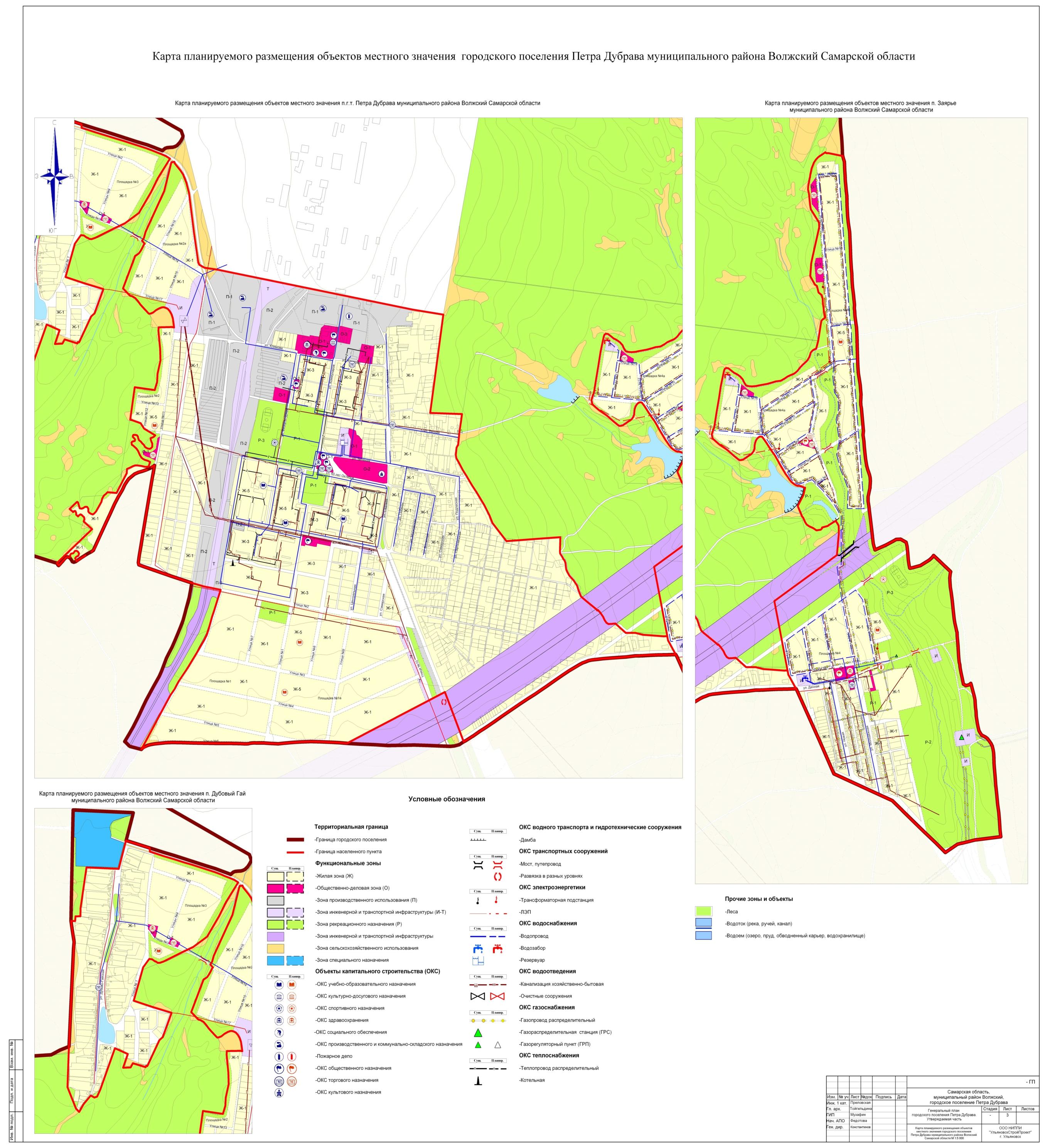 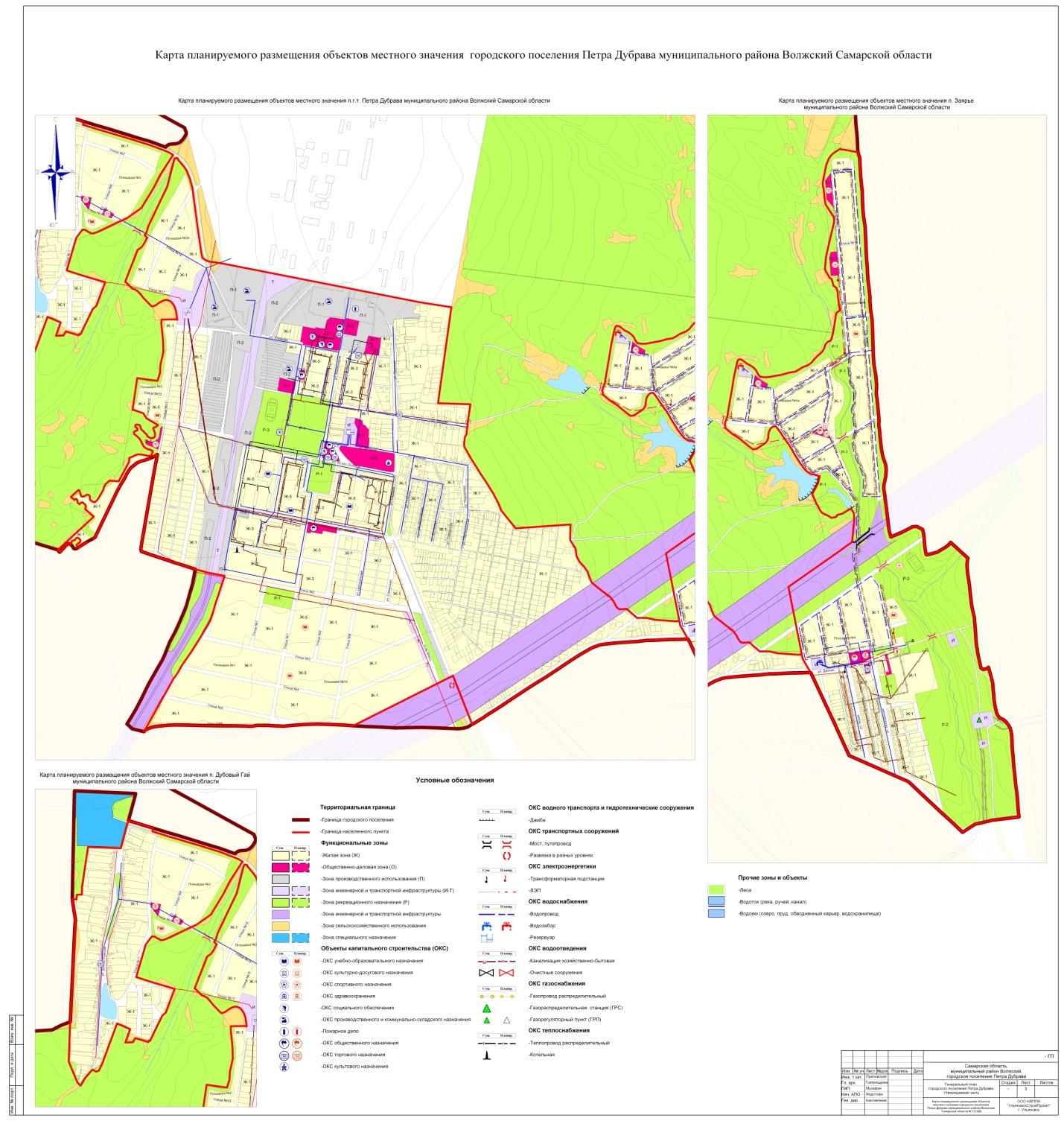 Рис. № 7 - Размещение объектов капитального строительства на территории                    п.г.т. Петра ДубраваРис. № 8 - Размещение объектов капитального строительства на территории    п. ЗаярьеРис. № 9 - Размещение объектов капитального строительства на территории  п. Дубовый Гай4. ФИНАНСОВЫЕ ПОТРЕБНОСТИ И ИСТОЧНИКИ ФИНАНСИРОВАНИЯ ПРОГРАММЫВ целях развития социальной сферы городского поселения необходимо провести мероприятия по строительству и реконструкции объектов социальной сферы, расположенных на территории г. п. Петра Дубрава.Предложения по величине необходимых инвестиций в новое строительство и реконструкцию объектов социальной инфраструктуры г. п. Петра Дубрава представлены в таблице № 29.Таблица № 29 – Объем инвестиций в строительство, реконструкцию объектов социальной инфраструктуры г. п. Петра ДубраваПродолжение таблицы №  29 * ФБ – федеральный бюджет,     ОБ – областной бюджет,     МБР – бюджет м. р. Волжский,     МБП – местный бюджет г. п. Петра Дубрава,     ВИ – внебюджетные источники         Примечание: объем инвестиций необходимо уточнять по факту принятия решения о строительстве или реконструкции каждого объекта в индивидуальном порядке, кроме того, объем средств будет уточняться после доведения лимитов бюджетных обязательств из бюджетов всех уровней на очередной финансовый год и плановый период.5. ОЦЕНКА СОЦИАЛЬНО-ЭКОНОМИЧЕСКОЙ ЭФФЕКТИВНОСТИ МЕРОПРИЯТИЙ ПРОГРАММЫОценка результативности и эффективности Программы осуществляется по следующим направлениям:оценка степени достижения запланированных результатов, выраженных целевыми контрольными показателями по стратегическому направлению (для этого фактически достигнутые значения показателей сопоставляются с их плановыми значениями);оценка степени выполнения запланированных мероприятий в установленные сроки (выявления степени исполнения плана по реализации программы (подпрограммы) проводится сравнение фактических сроков реализации мероприятий плана с запланированными, а также сравнение фактически полученных результатов с ожидаемыми);оценка степени достижения целевых индикаторов и контрольных показателей по каждому из приоритетных направлений развития в корреспонденции с объемом фактически произведенных затрат на реализацию мероприятий (для выявления степени достижения запланированного уровня затрат фактически произведенные затраты на реализацию программы (подпрограммы) в отчетном году сопоставляются с их плановыми значениями); оценка эффективности предоставления государственной и муниципальной поддержки с точки зрения реализации государственной политики и достижения поставленных целей (осуществляется Министерством образования и науки Российской Федерации в установленном Правительством Российской Федерации порядке, высшими органами управления Самарской области в установленном ими порядке, а также органами местного самоуправления городского поселения  Петра Дубрава).При оценке результативности используются контрольные целевые показатели, обеспечивающие измеримость поставленных целей и задач, при их выборе учитывается взаимосвязь поставленных стратегических целей и задач с целями и задачами, количественными целевыми показателями по каждому приоритетному направлению социально-экономического развития.В качестве основных индикаторов изменения социально-экономического положения муниципального образования в результате реализации программных мероприятий, количественно характеризующих ход ее реализации по каждому приоритетному направлению развития, приняты показатели, установленные: Указом Президента Российской Федерации  № 607 от 28.04.2008: «Об оценке эффективности деятельности органов местного самоуправления городских округов и муниципальных районов», распоряжением Правительства Российской Федерации  № 1313-р от 11.09.2008: «О реализации Указа», рекомендации по разработке программы развития социальной инфраструктуры.Основные прогнозные показатели развития социальной инфраструктуры г. п. Петра Дубрава на период 2019 – 2033 гг. приведены в таблице № 30.Таблица № 30 – Основные прогнозные показатели развития социальной инфраструктуры г. п. Петра ДубраваПродолжение таблицы № 306 МЕХАНИЗМ РЕАЛИЗАЦИИ ПРОГРАММЫ6.1 Ответственные за реализацию ПрограммыСистема управления Программой и контроль над ходом ее выполнения определяется в соответствии с требованиями, определенными действующим законодательством.Механизм реализации Программы базируется на принципах четкого разграничения полномочий и ответственности всех исполнителей программы.Управление реализацией Программы осуществляет заказчик – Администрация городского поселения Петра Дубрава м. р. Волжский Самарской области. Координатором реализации Программы является Администрация городского поселения Петра Дубрава, которая осуществляет текущее управление программой, мониторинг и подготовку ежегодного отчета об исполнении Программы.Координатор Программы является ответственным за реализацию Программы.6.2 План-график работ по реализации ПрограммыСроки реализации инвестиционных проектов, включенных в Программу, должны соответствовать срокам, определенным в Программах инвестиционных проектов.	Реализация программы осуществляется в срок до 2033 г.6.3 Порядок предоставления отчетности по выполнению ПрограммыПредоставление отчетности по выполнению мероприятий Программы осуществляется в рамках мониторинга.Целью мониторинга Программы городского поселения Петра Дубрава является регулярный контроль ситуации в сфере социальной инфраструктуры, а также анализ выполнения мероприятий по модернизации и развитию объектов социальной инфраструктуры, предусмотренных Программой.Мониторинг Программы комплексного развития социальной инфраструктуры включает следующие этапы:1. Периодический сбор информации о результатах выполнения мероприятий Программы, а также информации о состоянии и развитии социальной инфраструктуры городского поселения.2. Анализ данных о результатах планируемых и фактически проводимых преобразований в сфере социальной инфраструктуры.Мониторинг Программы предусматривает сопоставление и сравнение значений показателей во временном аспекте. Анализ проводится путем сопоставления показателя за отчетный период с аналогичным показателем за предыдущий (базовый) период.6.4 Порядок корректировки ПрограммыПо ежегодным результатам мониторинга осуществляется своевременная корректировка Программы. Решение о корректировке Программы принимается администрацией городского поселения Петра Дубрава по итогам ежегодного рассмотрения отчета о ходе реализации Программы или по представлению Главы городского поселения Петра Дубрава.7. ЦЕЛЕВЫЕ ПОКАЗАТЕЛИЦелевые показатели программы комплексного развития социальной инфраструктуры г. п. Петра Дубрава приведены в приложение 1.Целевые показатели программы оценивались исходя из фактических показателей по каждому виду объектов социальной инфраструктуры:Культура.Физическая культура и спорт.Образование.Здравоохранение.Социальное обслуживание.Организации и учреждения управления.ПРИЛОЖЕНИЯПриложение № 1Целевые показатели Программы развития социальной инфраструктуры городского поселения Петра Дубрава м.р. Волжский Самарской областиТаблица 1Продолжение таблицы 1Продолжение таблицы 1Приложение № 2Мероприятия Программы развития социальной инфраструктуры городского поселения Петра Дубрава муниципального района Волжский Самарской областиТаблица 2Продолжение таблицы 2Продолжение таблицы 2Продолжение таблицы 2Продолжение таблицы 2Примечание: * - Источники финансирования: ФБ – федеральный бюджет, ОБ – областной бюджет, МБР – местный бюджет Елховского района, МБП –  местный бюджет городского поселения Петра Дубрава, ВИ – внебюджетные средства.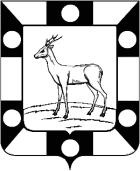 Собрание Представителей  городского поселения Петра Дубравамуниципального района Волжский Самарской областиТРЕТЬЕГО СОЗЫВАРЕШЕНИЕ     11.04.2019г.                                                                                                                                                            №137 «Об отчете председателя Собрания представителей городского поселения Петра Дубрава о работе депутатов поселения ио результатах своей деятельности за 2018 год»В  соответствии с Федеральным законом «Об общих принципах организации местного самоуправления в Российской Федерации» от 06.10.2003г. № 131-ФЗ, Устава городского поселения Петра Дубрава Собрание представителей городского поселения Петра Дубрава муниципального района Волжский Самарской областиРЕШИЛО:1. Принять к сведению отчет председателя Собрания представителей городского поселения Петра Дубрава муниципального района Волжский Самарской области о работе депутатов поселения и о результатах своей деятельности за 2018 год. Работу признать  - удовлетворительной.Отчет прилагается.         2.  Настоящее Решение опубликовать в газете «Голос Дубравы».Глава городского поселения                                                                                                    В.А. Крашенинников     Председатель                                                                                                    Собрания Представителей                                                                                                       Л.Н. Ларюшина    Приложение  к решению Собрания представителей  городского поселения Петра Дубрава муниципального района Волжский Самарской области  от 11.04. 2019 г. № 137 ОТЧЕТПредседателя Собрания Представителей  городского поселения Петра Дубрава муниципального района Волжский Самарской областипо итогам 2018 годаУважаемый президиум, Уважаемые участники собрания!Я сегодня представлю отчет об итогах работы Собрания представителей городского поселения Петра Дубрава за 2018 год.  Напомню, что наше поселение разделено  на 10 избирательных округов, каждый округ представляет один депутат:  1- Агафонов Игорь Валерьевич, 2- Терземан Владислав Владимирович, 3- Сайгашкин Юрий Васильевич, 4- Ларюшина Любовь Николаевна, 5 -  Романчик Марина Дмитриевна, 6-  Трусова Оксана Сергеевна, 7- Боярова Валентина Васильевна, 8- Малыванов Павел Павлович, 9- Кашина Инга Владимировна, 10- Аристова Галина Евгеньевна.Хочу поблагодарить всех депутатов  за проделанную работу в 2018 году.                    Компетенция Собрания представителей поселенияВ исключительной компетенции Собрания представителей поселения находится:принятие устава поселения и внесение в него изменений и дополнений;утверждение бюджета поселения и отчета о его исполнении;установление, изменение и отмена местных налогов и сборов в соответствии с законодательством Российской Федерации о налогах и сборах;принятие планов и программ развития поселения, утверждение отчетов об их исполнении;определение порядка управления и распоряжения имуществом, находящимся в собственности поселения; определение порядка принятия решений о создании, реорганизации и ликвидации муниципальных унитарных предприятий поселения, а также об установлении тарифов на услуги муниципальных унитарных предприятий поселения и муниципальных учреждений поселения, выполнение работ, за исключением случаев, предусмотренных федеральными законами;определение порядка участия поселения в организациях межмуниципального сотрудничества;определение порядка материально-технического и организационного обеспечения деятельности органов местного самоуправления поселения;контроль за исполнением органами местного самоуправления и должностными лицами местного самоуправления поселения полномочий по решению вопросов местного значения;принятие решения об удалении председателя Собрания представителей поселения в отставку.Иные полномочия Собрания представителей поселения:установление официальных символов поселения и порядка официального использования указанных символов;избрание председателя Собрания представителей поселения из своего состава;назначение местного референдума; выдвижение инициативы о проведении местного референдума совместно с Главой Администрации поселения; назначение муниципальных выборов; назначение голосования по вопросам изменения границ поселения, преобразования поселения; выдвижение инициативы о проведении публичных слушаний, опросов; назначение публичных слушаний, проводимых по инициативе населения или по инициативе Собрания представителей поселения; утверждение структуры Администрации поселения по представлению Главы Администрации поселения; принятие по представлению Главы Администрации поселения решения об учреждении органов Администрации поселения в форме муниципальных казенных учреждений и утверждение положений о них;принятие решений об учреждении межмуниципальных хозяйственных обществ, принятие решений о создании автономных некоммерческих организаций и фондов;заслушивание ежегодных отчетов председателя Собрания представителей поселения, Главы Администрации поселения о результатах их деятельности, деятельности Администрации поселения, о деятельности подведомственных председателю Собрания представителей поселения органов местного самоуправления поселения, в том числе о решении вопросов, поставленных Собранием представителей поселения;определение функций и порядка деятельности Администрации поселения при осуществлении муниципального контроля в соответствии с Федеральным законом от 26.12.2008 № 294-ФЗ «О защите прав юридических лиц и индивидуальных предпринимателей при осуществлении государственного контроля (надзора) и муниципального контроля»;утверждение условий контракта для Главы Администрации поселения;определение в соответствии с федеральными законами порядка использования земельных участков, на которые действие градостроительных регламентов не распространяется или для которых градостроительные регламенты не устанавливаются;утверждение местных нормативов градостроительного проектирования;определение порядка сбора отходов на территории поселения;определение размеров и условий оплаты труда муниципальных служащих с соблюдением требований действующего законодательства;установление предельных (максимальных и минимальных) размеров земельных участков, предоставляемых гражданам в собственность из находящихся в муниципальной собственности поселения земель для ведения личного подсобного хозяйства и индивидуального жилищного строительства;установление порядка определения размера арендной платы, порядка, условий и сроков внесения арендной платы за земли, находящиеся в муниципальной собственности поселения;установление порядка осуществления муниципального земельного контроля за использованием земель поселения;регулирование вопросов организационно-правового, финансового, материально-технического обеспечения первичных мер пожарной безопасности в границах поселения;установление дополнительных мер социальной поддержки и социальной помощи для отдельных категорий граждан;осуществление контроля за исполнением местного бюджета, соблюдением установленного порядка подготовки и рассмотрения проекта местного бюджета, отчета о его исполнении, а также контроля за соблюдением установленного порядка управления и распоряжения имуществом, находящимся в собственности поселения;установление порядка управления находящимися в муниципальной собственности поселения акциями открытых акционерных обществ, созданных в процессе приватизации;установление ставок платы за пользование водными объектами, находящимися в собственности поселения, порядка расчета и взимания такой платы;принятие решений, устанавливающих правила, обязательные для исполнения на территории поселения, по вопросам, отнесенным к компетенции представительного органа поселения федеральными законами, законами Самарской области, настоящим Уставом, а также решений по вопросам организации деятельности Собрания представителей поселения и по иным вопросам, отнесенным к компетенции представительного органа местного самоуправления поселения федеральными законами, законами Самарской области, настоящим Уставом;принятие решений, устанавливающих правила, обязательные для исполнения на территории поселения, по вопросам, подлежащим регулированию в муниципальных правовых актах, в отношении которых федеральными законами, законами Самарской области, настоящим Уставом не определен конкретный орган местного самоуправления, правомочный их принимать (издавать), за исключением случаев, когда соответствующие правила установлены Администрацией поселения в соответствии с пунктом 25 статьи 44 настоящего Устава.Собрание представителей поселения в своей деятельности подотчетно населению поселения.Собрание представителей поселения вправе заключать соглашения с представительным органом муниципального района о передаче контрольно-счетному органу муниципального района полномочий контрольно-счетного органа поселения по осуществлению внешнего муниципального финансового контроля.Собрание представителей не имеет своего штата и все обязанности по подготовке нормативной правовой базы и проведению заседаний выполняют специалисты администрации городского поселения Петра Дубрава и БУ (бюджетное учреждение) «Петра-Дубравское».                                                            В 2018 году Собранием представителей  3 созыва было проведено 14 заседаний, вынесено 36 решений. Все решения опубликованы в печатном средстве информации администрации городского поселения Петра Дубрава муниципального района Волжский Самарской области «Голос Дубравы» и размещены на официальном сайте администрации городского поселения Петра Дубрава муниципального района Волжский Самарской области.   Решения были вынесены  по принятию нормативных правовых актов и о внесении изменений в  действующие,  по организации публичных слушаний, по принятию бюджета, по исполнению бюджета. Кроме того были приняты решения об установлении налога на имущество физических лиц и земельного налога на территории городского поселения Петра Дубрава.                                    Следующая большая работа, проведенная в 2018 году –_______________________________________________________________Работа депутатов - прием по личным вопросам осуществляется систематически по графику. Оказываем помощь в решении проблем, исходя из своих возможностей.Вопросы:- по ЖКХ (холодно в квартире, течет крыша, ремонт для ветеранов, инвалидов, помочь написать заявление);- по работе транспорта в часы пик и праздничные дни;- по оплате проезда;- по кладбищу;- по больнице (вернуть стационар);- по переселению из ветхого жилья;- по налогам и налоговой инспекции;- по юбилейным датам (юбилей, золотая свадьба)  и  другие.__________________________________________________________________Депутаты Собрания представителей городского поселения Петра Дубрава участвовали в семинарах, проводимых Самарской Губернской Думой, Собранием представителей Волжского района, в мероприятиях Волжского района.Участвовали депутаты  в следующих мероприятиях, проводимых администрацией городского поселения Петра Дубрава:  Субботники по благоустройству, Посвященных Дню Победы,Выпускной вечер, последний звонок,Посвященных Дню Знаний, Посвященных Дню Матери, пожилых людей, инвалидов, Посвященных празднованию Нового года.________________________________________________________________Работа с общественными организациями.Общественная организация ветеранов ВОВ и труда:-  председатель  ветеранов ВОВ и труда г.п.Петра Дубрава Баранов Владимир Гаврилович (120 человек в организации).     К дню Победы ветераны ВОВ получили подарки от губернатора, администрации района и городского поселения Петра Дубрава. Члены данной организации активно участвуют в жизни поселения, в районных мероприятиях, организуют субботники во дворах. Самые активные и дисциплинированные избиратели во всех выборных компаниях.                                                                                                                             Общественная организация инвалидов:- в 2018 году покинула пост председателя общества инвалидов г.п. Петра Дубрава Щукина Нина Петровна (246 человек в организации). Организацию возглавил Баранов Владимир Гаврилович, который со своей командой активно участвуют в спортивных соревнованиях среди людей с ограниченными возможностями и занимают призовые места.В 2018 году Владимир Гаврилович посетил инвалидов-колясочников (10 человек), теперь знает условия проживания каждого, к Дню инвалидов вручил им небольшие подарки. В кафе «Алмаз»  20 членов организации присутствовали на празднике «День инвалидов». Средства были выделены районной администрацией, администрацией городского поселения Петра Дубрава,  ООО «Бекон», ЧП «Рассохин». 15 человек посетили драмтеатр в г. Самара.Общественная организация «Союз пенсионеров России».- председатель Ларюшина Любовь Николаевна;- главный организатор и вдохновитель этой организации Кузина Любовь Михайловна (72 человека в организации). Привлекает общественность, жителей к культурным мероприятиям.К различным праздникам проводятся концерты, спектакли, вечера, выставки, фестивали для пенсионеров.  Проходят встречи пенсионеров. (пожилых людей и инвалидов)  в школьном музее «Русский дом», приглашаются на  эти встречи ученики школы, которые получают бесценный опыт общения с пожилыми людьми. Хочется выразить благодарность руководству школы, учителям, ученикам и лично директору музея «Русский дом» Смецкой Галине Михайловне, которые любезно открывают свои двери для пожилых людей, приглашая на концерты, праздники, спектакли. Также организованы и работали общественные советы многоквартирных домов, возглавляемые «старшими» по домам.                                                      В 2018 году  работала общественная организация «Женсовет»  под руководством Макаровой Светланы Михайловны, которая активно  участвует в жизни городского поселения.   Большая работа, проведенная в 2018 году – это «Выборы Президента Российской Федерации» в марте, «Выборы Губернатора Самарской области» - в сентябре. Вся большая команда городского поселения Петра Дубрава: администрация, депутаты,  коллективы школы, больницы,  детских садов, общественники сработали слажено.  В заключении хочу сказать: каждое начинание обсуждается с депутатами, которые представляют интересы жителей своего округа. С каждым вопросом можно обратиться к своему депутату, который присутствует на заседаниях Собрания представителей и озвучивает все задаваемые вопросы. Не просто найти общий язык в любой команде. С уверенностью можно сказать, что команда местного самоуправления (администрация, депутаты) в городском поселении Петра Дубрава работает слаженно.    Многое сделано и делается, но ещё больше предстоит сделать.   Хочу призвать всех Вас активно участвовать в жизни нашего поселения.Председатель Собрания  Представителей                                                                                                   городского поселения Петра Дубрава                                                                                                           Л.Н.Ларюшина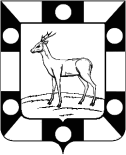 Собрание Представителей городского поселения Петра Дубрава муниципального района Волжский Самарской областиТретьего созываРЕШЕНИЕ  11.04.2019г.                                                                                                                                                    №138 «Об утверждении Порядка осмотра зданий, сооружений в целях оценки их технического состояния и надлежащего технического обслуживания на территории городского поселения Петра Дубрава муниципального района Волжский Самарской области». В соответствии с Федеральным законом от 06.10.2003 года № 131-ФЗ «Об общих принципах организации местного самоуправления в Российской Федерации», рассмотрев проект решения «О Порядке осмотра зданий, сооружений в целях оценки их технического состояния и надлежащего технического обслуживания на территории городского поселения Петра Дубрава муниципального района Волжский Самарской области» в целях оценки технического состояния зданий, сооружений и их надлежащего технического обслуживания в соответствии с требованиями технических регламентов к конструктивным и другим характеристикам надежности и безопасности объектов, требованиями проектной документации указанных объектов, в соответствии с частью 11 статьи 55.24 Градостроительного Кодекса Российской Федерации, Уставом городского поселения Петра Дубрава муниципального района Волжский Самарской области Собрание Представителей городского поселения Петра Дубрава, РЕШИЛО:1. Утвердить Порядок осмотра зданий, сооружений в целях оценки их технического состояния и надлежащего технического обслуживания на территории городского поселения Петра Дубрава муниципального района Волжский Самарской области (приложение).2. Решение вступает в силу после его официального опубликования.3. Опубликовать настоящее решение в газете «Голос Дубравы» и разместить на официальном сайте администрации.Глава городского поселения                                                                                               В.А.КрашенинниковПредседатель Собрания Представителей                                                                        Л.Н.Ларюшина   Приложение к решению от 11.04.2019 №138Собрания Представителей городского поселения Петра ДубраваПорядок осмотра зданий, сооружений в целях оценки их технического состояния и надлежащего технического обслуживания на территории городского поселения Петра Дубрава муниципального района Волжский Самарской областиСтатья 1. Основные термины и определения1.1 Настоящий Порядок разработан в соответствии с частью 11 статьи 55.24 Градостроительного кодекса Российской Федерации, Федеральным законом от 06.10.2003 № 131-ФЗ «Об общих принципах организации местного самоуправления в Российской Федерации», Уставом городского поселения Петра Дубрава муниципального района Волжский Самарской области и устанавливает порядок проведения осмотра зданий, сооружений на предмет их технического состояния и надлежащего технического обслуживания, выдачи рекомендаций о мерах по устранению выявленных нарушений в случаях, предусмотренных Градостроительным кодексом Российской Федерации.1.2 Действие настоящего Порядка распространяется на все эксплуатируемые здания и сооружения независимо от формы собственности, расположенные на территории городского поселения Петра Дубрава муниципального района Волжский Самарской области за исключением случаев, когда при эксплуатации зданий, сооружений осуществляется государственный контроль (надзор) в соответствии с федеральными законами.1.3  Целью проведения осмотра зданий, сооружений, расположенных на территории городского поселения Петра Дубрава муниципального района Волжский Самарской области, является оценка технического состояния и надлежащего технического обслуживания зданий и сооружений в соответствии с требованиями технических регламентов к конструктивным и другим характеристикам надежности и безопасности зданий и сооружений, требованиями проектной документации; соблюдение собственниками зданий и сооружений или лицом, которое владеет зданием, сооружением на ином законном основании, законодательства о градостроительной деятельности.2. Порядок осуществления осмотра зданий, сооружений и выдачи рекомендаций о мерах по устранению выявленных нарушений2.1 Осмотр зданий, сооружений и выдача рекомендаций о мерах по устранению выявленных в ходе такого осмотра нарушений в случаях, предусмотренных Градостроительным кодексом Российской Федерации, осуществляется комиссией по осмотру зданий и сооружений на территории городского поселения Петра Дубрава муниципального района Волжский Самарской области (далее - Комиссия, уполномоченный орган), состав которой утверждается распоряжением администрации городского поселения Петра Дубрава муниципального района Волжский Самарской области2.2  К полномочиям Комиссии относятся:1) организация и проведение осмотров зданий и сооружений, введенных в эксплуатацию на территории городского поселения Петра Дубрава муниципального района Волжский Самарской области;2) подготовка и выдача рекомендаций о мерах по устранению выявленных нарушений;3) проверка выполнения рекомендаций, выданных по результатам предыдущего осмотра, в случае проведения повторного осмотра зданий и сооружений;4) осуществление иных полномочий, предусмотренных законодательством Российской Федерации, Самарской области и нормативными правовыми актами органов местного самоуправления городского поселения Петра Дубрава муниципального района Волжский Самарской области.2.3 Осмотр зданий, сооружений проводится при поступлении заявления физического или юридического лица о нарушении требований законодательства Российской Федерации при эксплуатации зданий, сооружений, о возникновении аварийных ситуаций в зданиях, сооружениях или возникновении угрозы разрушения зданий, сооружений и осуществляется путем выезда Комиссии на объект осмотра по поступившему заявлению.2.4 Срок проведения осмотра зданий, сооружений и выдачи рекомендаций составляет не более 30 дней со дня регистрации заявления, а в случае поступления заявления о возникновении аварийных ситуаций в зданиях, сооружениях или возникновении угрозы разрушения зданий, сооружений - не более 2 рабочих дней с даты регистрации заявления в Комиссии.2.5 Предметом осмотра зданий, сооружений является оценка их технического состояния и надлежащего технического обслуживания в соответствии с требованиями технических регламентов к конструктивным и другим характеристикам надежности и безопасности объектов, требованиями проектной документации указанных объектов.2.6 Основанием проведения осмотра является постановление администрации городского поселения Петра Дубрава муниципального района Волжский Самарской области  о проведении осмотра здания, сооружения (далее - правовой акт о проведении осмотра здания, сооружения).2.7 Постановление о проведении осмотра здания, сооружения подготавливается и издается в течение двух рабочих дней со дня поступления в Комиссию заявления физического или юридического лица о нарушении требований законодательства Российской Федерации к эксплуатации зданий, сооружений, о возникновении аварийных ситуаций в зданиях, сооружениях или возникновении обрушения зданий, сооружений. При этом проект постановления о проведении осмотра не подлежит обязательному согласованию.2.8 Правовой акт о проведении осмотра здания, сооружения должен содержать следующие сведения:1) правовые основания проведения осмотра здания, сооружения;2) место нахождения осматриваемого здания, сооружения;3) предмет осмотра здания, сооружения;4) наименование юридического лица или фамилию, имя, отчество (последнее при наличии) индивидуального предпринимателя, физического лица, владеющего на праве собственности или ином законном основании (на праве аренды, праве хозяйственного ведения, праве оперативного управления и других законных правах) осматриваемым зданием, сооружением;5) фамилию, имя, отчество (последнее при наличии) привлекаемых к проведению осмотров экспертов, представителей экспертных или иных организаций, в случае если для проведения осмотра зданий, сооружений необходимо их привлечение;6) дату и время проведения осмотра здания, сооружения.2.9 Осмотры проводятся с участием собственников зданий, сооружений или лиц, владеющих зданием, сооружением на ином законном основании, или лиц, ответственных за эксплуатацию здания, сооружения, либо их уполномоченных представителей.2.10 Собственники зданий, сооружений, лица, которые владеют зданием, сооружением на ином законном основании, либо их уполномоченные представители уведомляются о проведении осмотра не позднее чем за три рабочих дня до даты начала проведения осмотра посредством направления заказным почтовым отправлением с уведомлением о вручении или иным доступным способом (факсом, нарочно - должностным лицом) копии правового акта о проведении осмотра здания, сооружения.Собственники зданий, сооружений, лица, которые владеют зданием, сооружением на ином законном основании, уведомляют лиц, ответственных за эксплуатацию принадлежащих им объектов самостоятельно.В случае если вручить копию правового акта о проведении осмотра здания, сооружения собственникам зданий, сооружений или лицам, владеющим зданием, сооружением на ином законном основании, невозможно в связи с их отсутствием либо отказом от получения, Комиссия направляет указанным лицам уведомление о необходимости явиться за копией правового акта о проведении осмотра здания, сооружения. Со дня направления уведомления оно считается полученным по истечении трех рабочих дней с даты направления заказного письма.2.11 Проведение осмотров зданий, сооружений и выдача рекомендаций о мерах по устранению выявленных нарушений включает в себя:1) выезд на объект осмотра, указанный в заявлении, поступившем в уполномоченный орган от физических и юридических лиц, о нарушении требований законодательства Российской Федерации к эксплуатации зданий, сооружений, о возникновении аварийной ситуации в зданиях, сооружениях или возникновении угрозы разрушения здания, сооружения (далее - заявление);2) ознакомление с журналом эксплуатации здания, сооружения, в который вносятся сведения о датах и результатах проведенных осмотров, контрольных проверок и (или) мониторинга оснований здания, сооружения, строительных конструкций, сетей инженерно-технического обеспечения и систем инженерно-технического обеспечения, их элементов, о выполненных работах по техническому обслуживанию здания, сооружения, о проведении текущего ремонта здания, сооружения, о датах и содержании выданных уполномоченными органами исполнительной власти предписаний об устранении выявленных в процессе эксплуатации здания, сооружения нарушений, сведения об устранении этих нарушений;3) ознакомление с проектной документацией на здание, сооружение, изучение иных сведений об осматриваемом объекте (время строительства, сроки эксплуатации), общей характеристики объемно-планировочных и конструктивных решений и систем инженерного оборудования;4) визуальное обследование конструкций с фотофиксацией видимых дефектов, проведение обмерочных работ (при необходимости);5) составление акта осмотра здания, сооружения, по форме согласно приложению 1 к настоящему Порядку (далее - акт осмотра), содержащего описание выявленных нарушений.К акту осмотра прикладываются материалы фотофиксации осматриваемого здания, сооружения и иные материалы, оформленные в ходе осмотра здания, сооружения.2.12 В акте осмотра должны содержаться выводы:1) о соответствии технического состояния и технического обслуживания здания, сооружения требованиям технических регламентов и проектной документации зданий, сооружений;2) о несоответствии технического состояния и технического обслуживания здания, сооружения требованиям технических регламентов и проектной документации зданий, сооружений.2.13 В случае выявления при проведении осмотра зданий, сооружений нарушений требований технических регламентов к конструктивным и другим характеристикам надежности и безопасности объектов, требований проектной документации указанных объектов в акте осмотра излагаются рекомендации о мерах по устранению выявленных нарушений.Рекомендации о мерах по устранению выявленных нарушений должны содержать:1) предложение по проведению собственником здания, сооружения или лицом, которое владеет зданием, сооружением на ином законном основании (на праве аренды, праве хозяйственного ведения, праве оперативного управления и других правах), обследования с выдачей технического заключения о соответствии (несоответствии) здания, сооружения требованиям технических регламентов, проектной документации специализированной организацией, соответствующей требованиям законодательства;2) срок устранения выявленных нарушений;3) срок проведения повторного осмотра здания, сооружения.2.14 Акт осмотра составляется в трех экземплярах, подписывается членами комиссии, осуществившими проведение осмотра здания, сооружения, а также экспертами или представителями экспертных или иных организаций (в случае привлечения их к проведению осмотра здания, сооружения), собственником здания, сооружения либо лицами, которые владеют зданием, сооружением на ином законном основании, либо их уполномоченными представителями.2.15 Один экземпляр акта в течение трех рабочих дней со дня подписания вручается собственникам зданий, сооружений (лицам, которые владеют зданием, сооружением на ином законном основании) либо их уполномоченным представителям под роспись, второй направляется (вручается) заявителю либо направляется заказным почтовым отправлением с уведомлением о вручении, третий остается в уполномоченном органе.2.16 В случае, когда в трехдневный срок вручить акт осмотра заявителю и собственникам зданий, сооружений (лицам, которые владеют зданием, сооружением на ином законном основании) либо их уполномоченным представителям, уполномоченный орган обязан направить указанным лицам уведомление о необходимости явиться за актом осмотра. Со дня направления уведомления оно считается полученным по истечении трех рабочих дней с даты направления заказного письма.2.17 В случае выявления нарушений требований технических регламентов к конструктивным и другим характеристикам надежности и безопасности объектов, требований проектной документации указанных объектов уполномоченный орган направляет копию акта осмотра в течение трех рабочих дней со дня его утверждения в орган, должностному лицу, в компетенцию которых входит решение вопроса о привлечении к ответственности лица, совершившего такое нарушение.2.18 Сведения о проведенном осмотре зданий, сооружений вносятся в журнал учета осмотров зданий, сооружений, который ведется Комиссией по форме, включающей:1) порядковый номер;2) основание проведения осмотра;3) дату проведения осмотра зданий, сооружений;4) наименование объекта осмотра;5) место нахождения осматриваемых зданий, сооружений;6) отметку о выявленных (не выявленных) нарушениях требований технических регламентов к конструктивным и другим характеристикам надежности и безопасности объектов, требований проектной документации указанных объектов;7) отметку о выполнении рекомендаций.2.19 Повторный осмотр зданий и сооружений проводится в случае выявления нарушений требований законодательства Российской Федерации к эксплуатации зданий, сооружений, в том числе повлекших возникновение аварийных ситуаций в зданиях, сооружениях или возникновение угрозы разрушения зданий, сооружений. Предметом повторного осмотра является проверка исполнения рекомендаций, выданных по результатам предыдущего осмотра.2.20 Осмотр зданий, сооружений не проводится, если при эксплуатации зданий, сооружений осуществляется государственный контроль (надзор) в соответствии с федеральными законами.В этом случае заявление о нарушении требований законодательства Российской Федерации к эксплуатации зданий, сооружений, о возникновении аварийных ситуаций в зданиях, сооружениях или возникновении угрозы разрушения зданий, сооружений направляется в орган, осуществляющий в соответствии с федеральными законами государственный контроль (надзор) при эксплуатации зданий, сооружений, в течение пяти рабочих дней со дня его регистрации.Заявителю направляется письменное уведомление в течение пяти рабочих дней со дня регистрации заявления в Комиссии о направлении заявления для дальнейшего рассмотрения в орган, в компетенцию которого входит осуществление в соответствии с федеральными законами государственный контроль (надзор) при эксплуатации зданий, сооружений.3. Обязанности членов Комиссии при проведении осмотра зданий, сооружений3.1 Члены Комиссии при проведении осмотра зданий, сооружений обязаны:1) соблюдать законодательство Российской Федерации, Самарской области, муниципальные правовые акты городского поселения Петра Дубрава муниципального района Волжский Самарской области, права и законные интересы физических и юридических лиц, индивидуальных предпринимателей при проведении осмотра зданий, сооружений;2) проводить осмотр зданий, сооружений на основании правового акта о проведении осмотра здания, сооружения;3) привлекать к осмотру зданий, сооружений специализированные организации, соответствующие требованиям законодательства;4) не препятствовать заявителю, собственникам зданий, сооружений (лицам, которые владеют зданием, сооружением на ином законном основании), лицу, ответственному за эксплуатацию здания, сооружения, либо их уполномоченным представителям присутствовать при проведении осмотра зданий, сооружений и давать разъяснения по вопросам, относящимся к предмету осмотра зданий, сооружений;5) предоставлять заявителю, собственникам зданий, сооружений (лицам, которые владеют зданием, сооружением на ином законном основании), лицу, ответственному за эксплуатацию здания, сооружения, либо их уполномоченным представителям информацию и документы, относящиеся к предмету осмотра зданий, сооружений;6) осуществлять иные обязанности, предусмотренные законодательством Российской Федерации, Самарской области и муниципальными правовыми актами городского поселения Петра Дубрава муниципального района Волжский Самарской области.Приложение 1к Порядку проведения осмотра зданий, сооружений в целяхоценки их технического состояния и надлежащеготехнического обслуживания, утвержденного решением от 11.04.2019г. № 138АКТ ОСМОТРА ЗДАНИЯ, СООРУЖЕНИЯАдминистрация городского поселения Петра Дубрава муниципального района Волжский Самарской области  «____»________________ ____г.Комиссия, назначенная:________________________________________________________________________,(дата, номер правового акта администрации городского поселения Петра Дубрава муниципального района Волжский Самарской области о создании комиссии)в составе председателя: __________________________________________________(ф.и.о., занимаемая должность)и членов комиссии: _______________________________________________________(ф.и.о., занимаемая должность)____________________________________________________________________________________________________________________________________________________________________________________________________________________________________________________________________________________________________при участии приглашенных экспертов: _______________________________________(ф.и.о., занимаемая должность и место работы)___________________________________________________________________________________________________________________________________________________________________________________________________________________________в присутствии:собственника (собственников) здания, сооружения, либо лица, которое владеет зданием, сооружением на ином законном основании, либо уполномоченного им лица ___________________________________________________________________________________________________________________________________________(ф.и.о. правообладателя здания или уполномоченного им лица)лица, ответственного за эксплуатацию здания, сооружения, либоуполномоченного представителя: ____________________________________________(ф.и.о. лица, ответственного за эксплуатацию здания, сооружения, либо уполномоченного представителя)__________________________________________________________________________________________________________________________________________________на основании: ____________________________________________________________(реквизиты правового акта администрации городского поселения Петра Дубрава муниципального района Волжский Самарской области)_________________________провели осмотр: __________________________________________________________(наименование здания, сооружения, его место нахождения)___________________________________________________________________________________________________________________________________________________________________________________________________________________________При осмотре установлено:_________________________________________________________________________(подробное описание данных, характеризующих состояние объекта осмотра, инженерных систем здания)__________________________________________________________________________________________________________________________________________________Выявлены (не выявлены) нарушения: ________________________________________(в случае выявления указываются нарушения требованийтехнических регламентов, проектной документации)____________________________________________________________________________________________________________________________________________________________________________________________________________________________________________________________________________________________________Выводы комиссии о соответствии (несоответствии) технического состояния итехнического обслуживания здания, сооружения требованиям техническихрегламентов и проектной документации зданий, сооружений:____________________________________________________________________________________________________________________________________________________________________________________________________________________________________________________________________________________________________Рекомендации о мерах по устранению выявленных нарушений:____________________________________________________________________________________________________________________________________________________________________________________________________________________________________________________________________________________________________Приложения к акту:_________________________________________________________________________(материалы  фотофиксации осматриваемого здания, сооружения и иные материалы,оформленные в ходе осмотра)__________________________________________________________________________________________________________________________________________________Подписи лиц, проводивших осмотр:_____________________ ____________________________________(подпись) 					(ф.и.о.)_____________________ ____________________________________(подпись) 					(ф.и.о.)_____________________ ____________________________________(подпись) 					(ф.и.о.)_____________________ ____________________________________(подпись) 					(ф.и.о.)_____________________ ____________________________________(подпись) 					(ф.и.о.)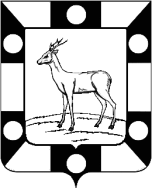 Собрание Представителей  городского поселения Петра Дубравамуниципального района Волжский Самарской областиТретьего созыва	РЕШЕНИЕ№ 139                                                                                                                                                   11 .04.2019г.                                    О внесении изменений в Решение Собрания представителейгородского поселения Петра Дубрава муниципального района ВолжскийСамарской области «Об утверждении  бюджета на 2019год иплановый период 2020 и 2021 годов городского поселенияПетра Дубрава муниципального района Волжский Самарской области»от 20.12.2018г. №121.	В соответствии с Федеральным Законом « Об общих принципах организации местного самоуправления в Российской Федерации» №131 от 06.10.2003г., Бюджетным Кодексом Российской Федерации, Уставом городского поселения Петра Дубрава муниципального района Волжский Самарской области. На основании вышеизложенного Собрание представителей городского поселения Петра Дубрава РЕШИЛО:             Статья 1:      Внести в Решение Собрания представителей городского поселения Петра Дубрава муниципального района Волжский Самарской области от 20 декабря 2018г. №121 «Об утверждении бюджета городского поселения Петра Дубрава муниципального района Волжский Самарской области на 2019 год и на плановый период 2020 и 2021 годов» следующие изменения: -общий объем доходов 29398,216 оставить без изменения-общий объем расходов в сумме 29734,02305тыс.рублей оставить без изменения -дефицит  335,80705 тыс.рублей2)  Приложения   3,11  изложить в новой редакции согласно приложениям 3,11 к настоящему Решению.Статья 2.1.Настоящее Решение вступает в силу со дня его принятия.2.Опубликовать настоящее Решение в печатном средстве информации городского поселения Петра Дубрава «Голос Дубравы». Глава городского поселения Петра Дубравамуниципального района ВолжскийСамарской области                                                                                                                                 В.А.КрашенинниковПредседатель Собрания представителейгородского поселения Петра Дубравамуниципального района ВолжскийСамарской области                                                                                                                                  Л.Н. Ларюшина« 11» апреля  2019 г.№ 139Приложение № 3к Решению Собрания представителейгородского поселения Петра Дубравамуниципального района ВолжскийСамарской области                                                           от « 11»   апреля  2019 г. №139Распределение бюджетных ассигнований по разделам, подразделам, целевым статьям и видам расходов местного бюджета классификации расходов бюджетов бюджетной классификации Российской Федерациив ведомственной структуре расходов местного бюджета на 2019 годОсобенности кадастрового учёта земельных участков По многочисленным просьбам Кадастровая палата по Самарской области продолжает серию открытых обсуждений наиболее актуальных вопросов, которые возникают как у рядовых граждан, так и у профильных специалистов в части кадастрового учёта земельных участков. Это «якорная» тема очередной лекции в Кадастровой палате, которая состоится 26 апреля 2019 г. Специалисты разъяснят все нюансы: способы образования участков в соответствии с Земельным кодексом РФ, требования к ним, особенности государственного кадастрового учета земельных участков при разделе, перераспределении, выделе, объединении и другие аспекты. Запланированы к обсуждению вопросы определения кадастровой стоимости объектов капитального строительства. Отдельный лекционный блок будет посвящен разговору об электронных услугах Росреестра. Специалисты дадут наглядные инструкции по использованию сервисов открытой части Портала Росреестра, объяснят, как максимально полно  использовать функционал Личного кабинета правообладателя, и предостерегут, как не оказаться в сетях так называемых «сайтов-двойников». Лекция состоится 26 апреля 2019 года, начало в 10.00 (продолжительность 4 часа) по адресу: г. Самара, ул. Ленинская, 25а. Подробности по телефону: (846) 200-50-28 (доб.1)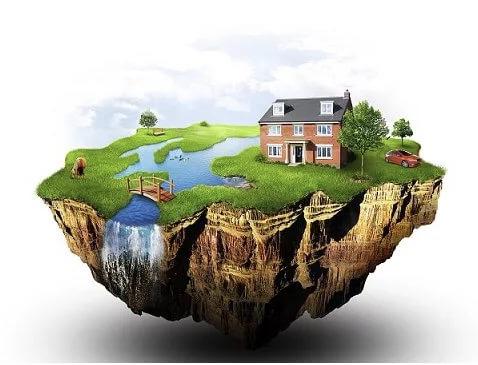 Уважаемые жители района!На территории района возросло количество преступлений, совершенных на улицах, в основной массе связанные с автотранспортом.Основная часть краж чужого имущества приходятся на кражи автотранспорта и хищений имущества из него. Автотранспорт в период совершения преступного посягательства, как правило, находится на неорганизованных и неохраняемых стоянках возле домов. Объектами преступного посягательства при совершении краж из автотранспорта являются видеорегистраторы, навигаторы, антирадары и другое имущество, оставленное в салонах автомашин.В целях предупреждения преступлений данной категории и сохранности Вашего личного имущества НЕОБХОДИМО автотранспорт оставлять на охраняемой территории и оборудовать  автомобиль противоугонной сигнализацией, а также не оставлять личное имущество на видном месте, тем самым дополнительно провоцируя преступников на преступные посягательства.ООП Отдела МВД России по Волжскому району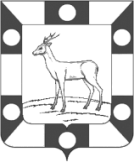 Администрациягородского ПОСЕЛЕНИЯ Петра дубрава МУНИЦИПАЛЬНОГО РАЙОНА Волжский САМАРСКОЙ ОБЛАСТИПОСТАНОВЛЕНИЕот 16.04.2019г.       № 103О предоставлении разрешения на условно разрешенные виды использования земельного участка с кадастровым номером: 63:17:0302010:1424Рассмотрев заключение комиссии по подготовке ПЗЗ,   в соответствии со ст. 39 Градостроительного кодекса Российской Федерации, Федеральным законом от 06.10.2003 № 131-ФЗ «Об общих принципах организации местного самоуправления в Российской Федерации», руководствуясь Уставом городского поселения Петра Дубрава муниципального района Волжский Самарской области, Правилами землепользования и застройки городского поселения Петра Дубрава муниципального района Волжский Самарской области, утвержденными решением Собрания представителей городского поселения Петра Дубрава муниципального района Волжский Самарской области от 24.12.2013 № 122, ПОСТАНОВЛЯЕТ:Предоставить разрешение на условно разрешенные виды использования земельного участка: «офисные здания; станция технического обслуживания легковых автомобилей; мойка легковых автомобилей»  в отношении земельного участка:            -  с кадастровым номером: 63:17:0302010:1424 по адресу: Самарская область, Волжский район, п.г.т. Петра Дубрава, ул.Садовая 32.Опубликовать настоящее постановление в печатном средстве информации  г.п. Петра Дубрава  «Голос Дубравы».Настоящее постановление вступает в силу с момента его принятия.Главагородского поселения                                                                                                                            В.А.КрашенинниковВ преддверии старта дачного сезона эксперты Кадастровой палаты по Самарской области дали рекомендации по защите сделок с недвижимостьюМногие жители Самарской области майские праздники планируют провести на дачном участке.  А кто–то,  возможно, ещё только планирует приобрести земельный надел в личную собственность.  Эксперты Кадастровой палаты по Самарской области в преддверии дачного сезона дали рекомендации по проведению безопасных сделок с загородной недвижимостью. Проверка владельцаНеосторожность в вопросах сделок может привести к покупке дачи с целым набором ограничений, штрафов, ссор с соседями и, более того, -  привести к полной утрате права собственности. Первое, что стоит усвоить: продавать недвижимость может только собственник. Подтверждением служат свидетельство о праве собственности или выписка из ЕГРН. Юридически эти документы имеют равную силу. Разница лишь во времени их получения: до 2016 года регистрация прав собственности подтверждалась выдачей свидетельства, а затем регистрирующий орган перешел на выписку из реестра недвижимости.Потенциальному покупателю лучше перестраховаться и самому заказать выписку из ЕГРН об интересующем объекте недвижимости, чтобы убедиться в точности предоставленных продавцом сведений. Выписка из ЕГРН содержит данные о недвижимости и ее владельце, актуальные на дату запроса. И если недобросовестный продавец предъявляет Вам выписку, полученную, скажем, до того, как он продал недвижимость кому-то еще, то при наличии у Вас более актуальных сведений попытка обмана сразу раскроется. Чем ближе выписка из ЕГРН к дате потенциальной сделки - тем лучше. Перед покупкой заручитесь нотариально заверенным согласием супруги или супруга владельца и выясните, не закреплено ли право собственности на объект за его бывшей женой или мужем, если расторжение брака произошло в последние три года. И особую бдительность следует проявлять в случае, когда продавец действует от лица собственника недвижимости по доверенности, поскольку такую схему часто выбирают мошенники. Следует обратиться к нотариусу за проверкой подлинности доверенности. Бывает, что даже честный посредник только после такой проверки узнаёт, что доверенность потеряла силу. Кроме того, постарайтесь побеседовать с правообладателем лично.  Также распространен сценарий, когда вместо правоустанавливающих документов покупателю предъявляется книжка садовода. Сразу откажитесь от участия в такой сделке: членство в садоводческом товариществе не подтверждает права собственности. Даже переписав книжку на себя, Вы всё равно не сможете стать законным владельцем приобретенной недвижимости.Проверка недвижимостиПроверить наличие всевозможных ограничений в использовании участка поможет выписка из ЕГРН. При этом если Вы покупаете не только участок, но и дом, заказывайте отдельную выписку на каждый из объектов. Дополнительно используйте возможности бесплатных сервисов – например, «Справочной информацией по объектам недвижимости онлайн» и «Публичной кадастровой картой». Следует обратить внимание на вид разрешенного использования участка. Если «под строительство индивидуального жилого дома» - то владелец имеет полное право размещать на участке дом с фундаментом и всеми коммуникациями. Если участок предназначен «для ведения подсобного хозяйства» и при этом располагается на землях сельскохозяйственного назначения, то максимум, что вы сможете там построить, это теплицу или, например, курятник. А если на таком участке уже возведен жилой дом, то Вам просто предлагают купить самострой и все связанные с ним проблемы.Вхождение участка в границы зоны с особыми условиями использования территорий очень сильно ограничит вашу деятельность в его пределах. В зависимости от вида зоны Вам может быть запрещено, например, копать колодец, разводить огонь, а также строить что-либо вообще или строить так, как вам хочется. Кроме того, ограничить потенциального собственника в пользовании или распоряжении недвижимости могут такие обременения, как ипотека, аренда и арест. Один из наиболее популярных видов проблем – несоответствие фактического расположения объектов заявленным в документах. Например, некорректное расположение забора или расположение построек с нарушением строительных норм. Во избежание последующих проблем, эксперты рекомендуют осмотреть объект вместе с кадастровым инженером. Специалист проверит местоположение фактических границ участка на местности на предмет их соответствия документам и поможет на месте выявить существующие и следующими за ними потенциальные проблемы еще до совершения сделки. Заключаем сделкуДоговор купли-продажи можно составить в простой письменной форме и оговорить в нем любые, важные для вас, моменты. Если собственность общая долевая, то сделка должна быть нотариально заверена. Далее обеим сторонам сделки необходимо представить подписанный договор и пакет сопутствующих документов в ближайший офис МФЦ. Не более чем через девять рабочих дней после рассмотрения заявления о государственной регистрации Вы станете законным владельцем приобретенной недвижимости.Пресс-служба Кадастровой палаты по Самарской области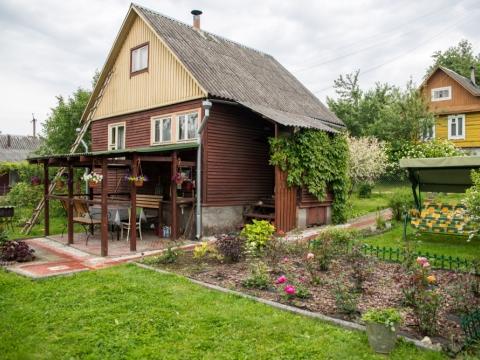 ИНФОРМАЦИЯ«Прокуратурой района выявлены нарушения законодательства в сфере землепользования».Прокуратурой Волжского района Самарской области проведена проверка  исполнения администрацией сельского поселения Сухая Вязовка муниципального района Волжский Самарской области земельного законодательства и законодательства о погребении.Установлено, что на территории с.п. Сухая Вязовка м.р. Волжский Самарской области расположены два кладбища в п. Березовый Гай.Вместе с тем, в нарушение федерального законодательства установлено, что администрацией сельского поселения Сухая Вязовка земельные участки для мест погребения не сформированы, в законном порядке не оформлены, Документы, подтверждающие отвод земельных участков для гражданских захоронений, отсутствуют. Земельные участки, используемые для размещения мест погребения, на кадастровый учет не поставлены.В связи с изложенным, прокуратурой района в адрес главы с.п. Сухая Вязовка м.р. Волжский Самарской области внесено представление, которое в настоящее время находится в стадии рассмотрения.	Старший помощник прокурора района                                                                                                            Л.А.Софронова«О принятых мерах по результатам проверки исполнения законодательства о безопасности дорожного движения»Прокуратурой Волжского района Самарской области проведена проверка исполнения законодательства в сфере безопасности дорожного движения администрацией сельского поселения Лопатино муниципального района Волжский Самарской области.Установлено, что на всем протяжении улицы Братьев Глубоковых в с. Лопатиноот дома № 1 до дома № 37 с. Лопатино имеются дефекты покрытия проезжей части в виде выбоин.В связи с изложенным, прокуратурой района в адрес главы с.п. Лопатино м.р. Волжский внесено представление, которое в настоящее время находится в стадии рассмотрения. Старший помощник прокурора района                                                                                                            Л.А.Софронова«Прокуратура Волжского района вновь выявила нарушения требований законодательства о порядке рассмотрения  обращений граждан»Прокуратурой района в рамках надзорной деятельности проведена проверка исполнения законодательства о порядке рассмотрения обращений граждан в деятельности администрации городского поселения Смышляевка муниципального района Волжский Самарской области. По результатам проведенной проверки выявлен ряд нарушений требований федерального законодательства о порядке рассмотрения обращений граждан, выразившихся в нарушении сроков рассмотрения обращений. Учитывая изложенное, прокуратурой района в отношении должностных лиц администрации городского поселения Смышляевка возбуждено 4 дела об административных правонарушениях, предусмотренных ст. 5.59 КоАП РФ.Кроме того, прокуратурой района  главе городского поселения Смышляевка внесено представление об устранении нарушений федерального законодательства о порядке рассмотрения обращении граждан.Все акты прокурорского реагирования находятся на рассмотрении и на контроле прокуратуры района.Старший помощник прокурора района                                                                                                                  Л.А.Софронова№ разделаНаименование разделаСтр.Введение31Паспорт  Программы52Характеристика существующего состояния социальной инфраструктуры г. п. Петра Дубрава72.1Социально-экономическое состояние г. п. Петра Дубрава72.2Технико-экономические параметры существующих объектов социальной инфраструктуры г. п. Петра Дубрава362.3Прогнозируемый спрос на услуги социальной инфраструктуры  г. п. Петра Дубрава442.4Оценка нормативно-правовой базы социальной инфраструктуры г. п. Петра Дубрава583Мероприятия Программы594Финансовые потребности и источники финансирования мероприятий Программы645Оценка социально-экономической эффективности мероприятий Программы676Механизм реализации Программы707Целевые показатели72Приложения731Целевые показатели742Мероприятия Программы76Наименование Программы:Программа комплексного развития социальной инфраструктуры городского поселения Петра Дубрава муниципального района Волжский Самарской области на 2019 - 2033 годы. Основание для разработки Программы:Градостроительный Кодекс Российской Федерации;Генеральный план г. п. Петра Дубрава;Федеральный Закон от 06.10.2003 г. № 131-ФЗ  «Об общих принципах организации местного самоуправления в Российской Федерации».Основание для разработки Программы:Постановление Правительства РФ от 1 октября . № 1050 «Об утверждении требований к программам комплексного развития социальной инфраструктуры поселений, городских округов»Заказчик Программы:Администрация городского поселения Петра Дубрава м. р. Волжский Самарской областиМестонахождение Заказчика Программы:443546, Самарская область, Волжский район, п. г.т. Петра Дубрава, ул. Климова дом 7. Разработчик Программы:Общество с ограниченной ответственностью "Самарская энергосервисная компания" (ООО "СамараЭСКО")Местонахождение Разработчика Программы:. Самара, ул. Дачная, д. 24Ответственный исполнитель ПрограммыАдминистрация городского поселения Петра Дубрава м. р. Волжский Самарской областиЦели и задачи Программы:Повышение качества жизни населения, его занятости и самозанятости, социальных и культурных возможностей на основе развития социальной инфраструктуры городского поселения;Цели и задачи Программы:Создание правовых, организационных и институциональных условий для перехода к устойчивому социальному развитию городского поселения, эффективной реализации полномочий органов местного самоуправления;Цели и задачи Программы:Доступность объектов социальной инфраструктуры городского поселения для населения; Цели и задачи Программы:Развитие социальной инфраструктуры городского поселения: образования, здравоохранения, культуры, физкультуры и спорта, повышение роли физкультуры и спорта в деле профилактики правонарушений, преодоления распространения наркомании и алкоголизма;Ремонт объектов культуры и активизация культурной деятельности;Цели и задачи Программы:Содействие в привлечении молодых специалистов в городское поселение (врачей, учителей, работников культуры, муниципальных служащих);Цели и задачи Программы:Содействие в обеспечении социальной поддержки слабозащищенным слоям населенияПоказатели (индикаторы) ПрограммыКоличество объектов (учреждений) социальной инфраструктуры.Уровень обеспеченности объектами (учреждениями) социальной инфраструктурыМероприятия ПрограммыОбщие мероприятия развития социальной инфраструктуры;Строительство объектов образования;Строительство объектов физической культуры и спорта;Строительство и реконструкция объектов здравоохранения;Строительство объектов бытового обслуживания;Строительство и реконструкция объектов культуры;Реконструкция объектов управления.Срок и этапы реализации Программы:Программа реализуется в период 2019 – 2033 гг.                               Объемы и источники финансирования мероприятий ПрограммыОбщий объем финансирования Программы –                     1 202 860 тыс. руб.Источники финансирования:Бюджетные средства всех уровней**;
Внебюджетные средстваОжидаемые результаты реализации ПрограммыПовышение социальной и спортивной активности населения.Увеличение объема услуг, предоставляемых учреждениями культуры и спорта.Повышение качества образования.Улучшение состояния здоровья населения городского поселения на основе доступной медицинской помощиРазвитие социальной инфраструктуры и улучшение условий жизнедеятельности населения городского поселения.Создание условий для развития сферы услуг в соответствии с растущими потребностями населения№ п/пПоказательСовременное состояние, га1ОБЩАЯ ПЛОЩАДЬ ЗЕМЕЛЬ В ГРАНИЦАХ МУНИЦИПАЛЬНОГО ОБРАЗОВАНИЯ, из них:1 301,001.1Общая площадь земель в границах населённых пунктов:поселок городского типа Петра Дубравапоселок Дубовый Гайпоселок Заярье448,97274,2047,37127,401.2Земли сельскохозяйственного назначения152,831.3Земли промышленности47,001.41.5Земли лесного фонда642,001.41.5Земли водного фонда1,501.6Земли запаса307,50№ п/пПоказательСовременное состояние, га2ИЗ ОБЩЕЙ ПЛОЩАДИ ЗЕМЕЛЬ НАСЕЛЕННЫХ ПУНКТОВ (448,97):ИЗ ОБЩЕЙ ПЛОЩАДИ ЗЕМЕЛЬ НАСЕЛЕННЫХ ПУНКТОВ (448,97):2.1Жилая зона323,302.2Общественно-деловая зона11,582.3Зона производственного использования38,212.4Зона инженерной и транспортной инфраструктуры11,642.5Рекреационная зона56,412.6Зона специального назначения (кладбище)4,912.7Прочие территории2,92НаименованиеЗначениеОбщий жилой фонд, м2 общей площади, в т. ч.174 200,0    государственный (муниципальный)2 400,0    частный171 800,0Общий жилой фонд на 1 жителя, м2 общей площади25,7НаименованиеКол-во домов, шт.Общая площадь, м2Индивидуальная застройка39241 800,0Секционная застройка:43, в т.ч.:132 400,0, в т.ч.:2-х этажная42 750,83-х этажная77 495,94-х этажная22 909,95-ти этажная30119 243,4Блокированная застройка--Всего:435174 200,0Наименование показателей, % износа Многоквартирные жилые домаМногоквартирные жилые домаНаименование показателей, % износа общая площадь жилых помещений, тыс. м2количество, единицот 0 до 30%46,910от 31% до 65%85,232от 66% до 70%0,31свыше 70%--№п/пНаименованиеобъектаСпециализацияКол-во работающих, чел.Место расположения1ФКП «СЗ «Коммунар»»оборонная промышленность410п.г.т. Петра Дубрава,ул. Коммунаров, д.32ООО «Стройиндустрия+»пр-во лакокрасочной продукции20п.г.т. Петра Дубрава,ул. Климова, д.2аНаименованиенаселенного пунктаГСГКТСВСЭСВОЖБОТБОг.п. Петра Дубрава++++++++п.г.т. Петра Дубрава++++++++п. Дубовый Гай++-++-++п. Заярье++-++-++НаселенныепунктыДанные на (период, год)Данные на (период, год)Данные на (период, год)Данные на (период, год)Данные на (период, год)Данные на (период, год)Населенныепункты01.01.201201.01.201401.01.201501.01.201601.01.201701.01.2018г.п. Петра Дубрава7 0126 9397 1047 1566 7686 768п.г.т. Петра Дубрава6 7026 5736 7426 8026 3786 378п. Дубовый Гай87899196119119п. Заярье223277271258271271№п/пПоказателиБазовое значение на 01.01.2012% от общей численности населения*Количество, чел. на 01.01.2018*% от общей численности населенияIОбщая численность населения (III + IV+ V)7 0121006 768100IIДети1 0071001 1311002.1до 6 лет48848,554848,52.2от 7 до 1542241,947441,92.3от 16 до 17 лет979,61099,6IIIНаселение моложе трудоспособного возраста 1 00714,41 13116,7IVНаселение трудоспособного возраста 3 71252,94 08860,4VНаселение старше трудоспособного возраста2 29332,71 54922,9Наименование поселенияКоличество населенных пунктовНаименование населенных пунктовКоличество проживающего населения, чел.Расстояние до административного центра поселения, кмПреобладающая национальностьг.п. Петра Дубрава3п.г.т. Петра Дубрава6 378Адм. центррусскиег.п. Петра Дубрава3п. Дубовый Гай1192,1русскиег.п. Петра Дубрава3п. Заярье2712,7русскиег.п. Петра Дубрава3ИТОГО6 768--Показатель2018г.2019г.Кол-во жителей всего6 7686 768Кол-во работающих, всего4 0674 067% работающих от общего кол-ва  жителей60,160,1% уровень безработицы0,30,3Количество дворов392392Кол-во квартир в многоквартирных жилых домах2 7412 741Кол-во пенсионеров1 5491 549Показатели Значение 2018 г.,  %Образование12,2Промышленность30,3Здравоохранение, социальное обеспечение7,3Городское хозяйство0Жилищно-коммунальное хозяйство3,9Транспортное обслуживание-Культура и искусство1,2Прочие  (за пределами поселения)45,1Показатели2017 г.2018 г.2019 г.- прогнозСреднемесячная начисленная заработная плата работников предприятий и организаций, руб.22 924,823 841,824 795,6Среднедушевые доходы населения, руб. в месяц 15 20015 80916 441Величина прожиточного минимума (4 квартал), руб.9 400,09 872,09 872,0Покупательная способность2,442,422,51№Наименование медицинского учрежденияМощность( кол-во коек, пос./смену, м2)Кол-во медицинского персоналаКол-во медицинского персоналаКол-во медицинского персоналаАдрес№Наименование медицинского учрежденияМощность( кол-во коек, пос./смену, м2)врачейсреднегомладшегоАдрес1ММУ ЦРБ Волжского района 207165п.г.т. Петра Дубрава, ул. Климова, д.11ММУ ЦРБ Волжского района 1 362,8 м27165п.г.т. Петра Дубрава, ул. Климова, д.12Аптека № 229,6 м2333п.г.т. Петра Дубрава, ул. 60 лет Октября, д.8№Наименование населенного пункта, адресНаименование учрежденияКоличество местКоличество томов, чит. мест1п.г.т. Петра Дубрава, ул. Коммунаров, д.4ДК «Восход»250-2п.г.т. Петра Дубрава, ул. 60 лет Октября, д.2библиотека ФКП «СЗ «Коммунар»»-2 500/10№Наименование населенного пункта, адресПроектная наполняемость, местЧисленность фактическая, чел.Техническое состояние1МДОУ СОШ п.г.т. Петра Дубрава, ул. Физкультурная, д.6452550удовлетворительноеИТОГО4525502Филиал МУ ДУ детский сад № 10  п.г.т. Петра Дубрава, ул. Южная, д.7а 240229удовлетворительное3МДОУ детский сад № 23  п.г.т. Петра Дубрава, ул. Южная, д.5170155удовлетворительноеИТОГО410384№Вид спортивного сооруженияАдресПлощадь, м2Закрытые спортивные сооруженияЗакрытые спортивные сооруженияЗакрытые спортивные сооруженияЗакрытые спортивные сооружения1Спортивно-оздоровительный комплекс «Дубрава». Спортивный зал п.г.т. Петра Дубрава, ул. Физкультурная, д.5535,72Спортивный зал средней школып.г.т. Петра Дубрава, ул. Физкультурная, д.6165ИТОГОИТОГОИТОГО700,7Плоскостные спортивные сооруженияПлоскостные спортивные сооруженияПлоскостные спортивные сооруженияПлоскостные спортивные сооружения3Спортивно-оздоровительный комплекс «Дубрава». Стадион п.г.т. Петра Дубрава, ул. Физкультурная, д.57 2004Спортивно-оздоровительный комплекс «Дубрава». Хоккейная коробка «Ангар» п.г.т. Петра Дубрава, ул. Физкультурная, д.52 100 5Футбольное поле (основное)п.г.т. Петра Дубрава6 0006Стадионп.г.т. Петра Дубрава7007Футбольное поле (тренировочное)п.г.т. Петра Дубрава4 1008Волейбольная площадкап.г.т. Петра Дубрава300ИТОГОИТОГОИТОГО20 400№Наименование предприятияАдресВид деятельностиПлощадь общая, торговая, м2Численность работников, чел.Предприятия торговлиПредприятия торговлиПредприятия торговлиПредприятия торговлиПредприятия торговлиПредприятия торговли1ООО «НУР»ул. 60 лет Октября, 10розничная торговля продуктами питания150,442ООО «НУР»ул. Коммунаров, 19розничная торговля продуктами питания29,123ООО «НУР»ул. Садовая, 21розничная торговля продуктами питания5324ЗАО «Тендер»маг. «Магнит»ул. 60 лет Октября, 8розничная торговля продуктами питания352225ЧП Каньшинул. 60 лет Октября, 8розничная торговля продуктами питания416ЧП Оленинаул. 60 лет Октября, 8розничная торговля продуктами питания417ЧП Ефремкинаул. 60 лет Октября, 8розничная торговля продуктами питания3728ООО «Авто-Транзит-Сервис» маг.«Кинельские колбасы»ул. 60 лет Октября,7арозничная торговля продуктами питания126,1/77,1119ООО «АТС»маг. «Кулинария»ул. 60 лет Октября, 7розничная торговля продуктами питания16,4210ООО «Роспечать»№ 71ул. 60 лет Октября, 7дизделия ООО «Роспечать»12,0/6,3111ЧП Чирковаул. 60 лет Октября, 7дпродукты питания4112ИП Еруковаул. 60 лет Октября, 8закупочная18213ООО «Ксения»ул. Коммунаров, 14продукты питания, алкогольная продукция72,5/41,3314ЧП Галямовул. Южная, 6закупочная15,6115ООО «Горилка- О»ул. 60 лет Октября, 8алкогольная продукция62,2/36,9416ЧП Кизировмагазин «Орбита»ул. Коммунаров, 10продукты питания30/183,9417ООО»Агроторг-Самара», магазин№167 «Пятерочка»ул. Коммунаров, 18торгово-закупочная (смешанная)403,12618ЧП Якимовул. Южная, 8афурнитура3001019ИП Мещеряков Е.В.ул. 60 лет Октября, 7дстройматериалы, электротовары, сантехника, инструмент85,3/50420ЧП Егороваул. 60 лет Октября, 8продукты питания25121ЧП Букрееваул. 60 лет Октября, 8обувь5122Мини-маг. «Ариша»ул. 60 лет Октября, 10торгово-закупочная продукты43223ЧП Казаковаул. Коммунаров, 10ателье по пошиву одежды201№Наименование предприятияАдресВид деятельностиПлощадь общая, торговая, м2Численность раб., чел.Предприятия общественного питанияПредприятия общественного питанияПредприятия общественного питанияПредприятия общественного питанияПредприятия общественного питанияПредприятия общественного питания24Столовая ФГУП«СЗ «Коммунар»»ул. Коммунаров, 4торговля400м2 100 мест1425Кафе «Алмаз»ул. 60 лет Октября, 7гторговля130/73,7м2 50 мест8Предприятия бытового обслуживанияПредприятия бытового обслуживанияПредприятия бытового обслуживанияПредприятия бытового обслуживанияПредприятия бытового обслуживанияПредприятия бытового обслуживания26ЧП БикташевПарикмахерскаяул. 60 лет Октября, 7впарикмахерские услуги14127ООО БОНВолжского районаПарикмахерскаяул. 60 лет Октября, 10парикмахерские услуги44,2228ЧП Чирковул. 60 лет Октября, 10ремонт обуви161№Наименование организацииМесто расположения (адрес фактический)Организации и учреждения управленияОрганизации и учреждения управленияОрганизации и учреждения управления1Администрация городского поселения Петра Дубравап.г.т. Петра Дубрава, ул. Климова, 72ТПП (территориальный пункт полиции)п.г.т. Петра Дубрава, ул.60 лет Октября, 103ПК, потребительское обществоУчреждения социального обеспеченияУчреждения социального обеспеченияУчреждения социального обеспечения4УСЗН «Отделение защиты граждан пожилого возраста»п.г.т.  Петра Дубрава, ул. Климова, 7№Наименование организацииМесто расположения (адрес фактический)Предприятия связиПредприятия связиПредприятия связи5ОАО «Жигули-Телеком»п.г.т.  Петра Дубрава, ул. Климова, 76ФГУП «Почта России» ОСП Самарский почтамтп.г.т.  Петра Дубрава, ул. Коммунаров, 19Кредитно-финансовые учрежденияКредитно-финансовые учрежденияКредитно-финансовые учреждения7Поволжский банк СБ РФ отделение № 6991/315п.г.т. Петра Дубрава, ул.60 лет Октября, 10Учреждения жилищно-коммунального хозяйстваУчреждения жилищно-коммунального хозяйстваУчреждения жилищно-коммунального хозяйства8МУП ПД ПЖРТп.г.т. Петра Дубрава, ул. Климова, 79МУП ПД ПЖРТ (производственная база)  Волжский райгазп.г.т. Петра Дубрава, ул. Физкультурная, 210Баняп.г.т. Петра Дубрава, ул. Физкультурная,511ПЧ-159 (пожарная часть)п.г.т.  Петра Дубрава, ул. Коммунаров, 112Самарская сетевая компания, ЗАО «ССК»п.г.т. Петра Дубрава, ул. Климова, 7Культовые сооруженияКультовые сооруженияКультовые сооружения13Церковь Рождества Пресвятой Богородицып.г.т. Петра Дубрава, ул.60 лет ОктябряПромышленные предприятияПромышленные предприятияПромышленные предприятия14ФКП «Самарский завод «Коммунар»»п.г.т. Петра Дубрава, ул. Физкультурная,3№Наименование объектаЕд. измеренияНормативная обеспеченность на 1 000 чел.Расчетная мощность объектаСуществующая мощность объектаДефицит (+), излишек (-) мощности% обеспеченностиУчреждения образованияУчреждения образованияУчреждения образованияУчреждения образованияУчреждения образованияУчреждения образованияУчреждения образованияУчреждения образования1Дошкольное образовательное учреждениеместо70% детей дошкольного возраста384452-68100%2Общеобразовательные учрежденияучащийся100% детей от 7 до 15 лет (474), 75 % детей от 15 до 17 лет (76)550452+9883%3Внешкольные учреждения дополнительного образованияместо15% от общего числа школьников830+830%Учреждения здравоохранения и социального обслуживанияУчреждения здравоохранения и социального обслуживанияУчреждения здравоохранения и социального обслуживанияУчреждения здравоохранения и социального обслуживанияУчреждения здравоохранения и социального обслуживанияУчреждения здравоохранения и социального обслуживанияУчреждения здравоохранения и социального обслуживанияУчреждения здравоохранения и социального обслуживания1Больницыкойко-мест13,47 на 1000 жителей9120+7122%1Больницыобъектпо заданию на проектирование12Поликлиникипос./см.18,15 на 1000 жителей1230+1230%2Поликлиникиобъект---3Учреждения социального обслуживанияместо28 мест на 1000 граждан пожилого возраста48нет данных, 1 объект--4Аптекиобъектпо заданию на проектированиене указано1--Спортивные и физкультурно-оздоровительные объектыСпортивные и физкультурно-оздоровительные объектыСпортивные и физкультурно-оздоровительные объектыСпортивные и физкультурно-оздоровительные объектыСпортивные и физкультурно-оздоровительные объектыСпортивные и физкультурно-оздоровительные объектыСпортивные и физкультурно-оздоровительные объектыСпортивные и физкультурно-оздоровительные объекты1Плоскостные спортивныега0,7-0,9 га  на 1000 жителей4,52,04+2,4646%2Спортивные залым260-80 м2 пл. пола на 1000 жителей541,44700,7-159,26100%3Бассейным2 зеркала воды100 на 1 000чел.6770+6770%№Наименование объектаЕд. измеренияНормативная обеспеченность на 1 000 чел.Расчетная мощность объектаСуществующая мощность объектаДефицит (+), излишек (-) мощности% обеспеченностиУчреждения культуры и искусстваУчреждения культуры и искусстваУчреждения культуры и искусстваУчреждения культуры и искусстваУчреждения культуры и искусстваУчреждения культуры и искусстваУчреждения культуры и искусстваУчреждения культуры и искусства1Дома культурымест50-60 мест на 1000 жителей338250+8875%2Библиотекитыс.ед. хр./ чит-х мест4,5 на 1000 чел./4места на 1000 чел.30,5 тыс./2725тыс./10+5,5/1782%Объекты торговли, общественного питания, бытового обслуживанияОбъекты торговли, общественного питания, бытового обслуживанияОбъекты торговли, общественного питания, бытового обслуживанияОбъекты торговли, общественного питания, бытового обслуживанияОбъекты торговли, общественного питания, бытового обслуживанияОбъекты торговли, общественного питания, бытового обслуживанияОбъекты торговли, общественного питания, бытового обслуживанияОбъекты торговли, общественного питания, бытового обслуживания1Магазиным2 торг пл.148 на 1000 чел.1 001,662 263,1-1 261,44100%2Предприятия общественного питаниямест40 на 1000 человек271150+12155%3Предприятия бытового обслуживаниямест5-бани;7- парикмахерские на                1 000 человек34/4724/3+10/4470%4Прачечныекг белья/см.30 на 1 000 чел.2030+2030%5Химчисткикг вещей/см.1,5 на 1 000 чел.10,150+10,150%Кредитно-финансовые учреждения и предприятия связиКредитно-финансовые учреждения и предприятия связиКредитно-финансовые учреждения и предприятия связиКредитно-финансовые учреждения и предприятия связиКредитно-финансовые учреждения и предприятия связиКредитно-финансовые учреждения и предприятия связиКредитно-финансовые учреждения и предприятия связиКредитно-финансовые учреждения и предприятия связи1Банкиобъектпо заданию на проектированиене указано1--Почта и отделение связиобъектпо заданию на проектированиене указано2--Учреждения жилищно-коммунального хозяйстваУчреждения жилищно-коммунального хозяйстваУчреждения жилищно-коммунального хозяйстваУчреждения жилищно-коммунального хозяйстваУчреждения жилищно-коммунального хозяйстваУчреждения жилищно-коммунального хозяйстваУчреждения жилищно-коммунального хозяйстваУчреждения жилищно-коммунального хозяйства1Пожарное депомашины1 машина на 4 000 чел. нас.220100%2Гостиницаместо6 на 1 000 чел. нас.410+410%3Общественные уборныеприбор1 прибор на 1 000 чел.70+70%Культовые сооруженияКультовые сооруженияКультовые сооруженияКультовые сооруженияКультовые сооруженияКультовые сооруженияКультовые сооруженияКультовые сооружения1Культовые объектыобъект 7,5 на 1000 верующих110100%№ПЛОЩАДКИОриентировочная площадь, гаОриентировочная площадь, тыс. м2Ориентировочная площадь, тыс. м2Количество участков, единицЧисленность населения,человек1234456п.г.т. Петра Дубрава за границами поселкап.г.т. Петра Дубрава за границами поселкап.г.т. Петра Дубрава за границами поселкап.г.т. Петра Дубрава за границами поселкап.г.т. Петра Дубрава за границами поселкап.г.т. Петра Дубрава за границами поселкап.г.т. Петра Дубрава за границами поселка1ПЛОЩАДКА № 130,3433,633,61685042ПЛОЩАДКА № 1А20,5827,427,41374113ПЛОЩАДКА № 26,816,86,8341024ПЛОЩАДКА № 2А9,8713,213,266198Итого п.г.т. Петра ДубраваИтого п.г.т. Петра Дубрава67,681,081,04051 215п. Дубовый Гай за границами поселкап. Дубовый Гай за границами поселкап. Дубовый Гай за границами поселкап. Дубовый Гай за границами поселкап. Дубовый Гай за границами поселкап. Дубовый Гай за границами поселкап. Дубовый Гай за границами поселка5ПЛОЩАДКА № 37,977,9710,653159Итого п. Дубовый ГайИтого п. Дубовый Гай7,977,9710,653159п. Заярье за границами поселкап. Заярье за границами поселкап. Заярье за границами поселкап. Заярье за границами поселкап. Заярье за границами поселкап. Заярье за границами поселкап. Заярье за границами поселка6ПЛОЩАДКА № 413,613,610,2682387ПЛОЩАДКА № 4А10,810,812,382287Итого п. ЗаярьеИтого п. Заярье24,424,422,5150525Итого по г.п. Петра ДубраваИтого по г.п. Петра Дубрава99,9799,97114,16081 899ГодыБазовое значение201920232024-2033Прогноз численности населения г.п. Петра Дубрава, человек6 6716 7687 2488 570Прирост численности населения с учетом освоения резервных территорий, человек---1 899Наименование показателяСуществующее значениеЗначение на расчетный срок развития до 2033г.Жилой фонд (площадь застройки), м2174 200288 300Численность населения с учетом прироста, чел.6 7688 570Средняя обеспеченность жильем, м2/чел25,733,6ПоказателиЗначение на 01.01.2019г.% от общей численности населенияНа расчетный срок до 2033г.Дети до 6 лет54848,5694от 7 до 1547441,9600от 16 до 171099,6137Из общей численности населения:6 7681008 570Население моложе трудоспособного возраста1 13116,71 431 Население трудоспособного возраста:4 08860,45 176Население старше трудоспособного возраста:1 54922,91 963Наименование населенного пунктаПоложение на  01.01.2018 г.Прогноз на расчетный срок до 2033 г., челп.г.т. Петра Дубрава6 3787 496п. Дубовый Гай119278п. Заярье271796ГодыКоличество лиц дошкольного возраста (1-6 лет)% от всего населенияКоличество лиц школьного возраста (7-17)% от всего населения20195488,15838,620336948,17378,6ГодыЧисленность, челНорматив посещений в поликл. на 1000жит./сменуМощность, необходимая поликлиник, пос./смену20196 76818,152520338 57018,15155№ п/пНаименованиеНормативЕд. изм.Существующая мощность на             2019 г.Требуемая мощность на  2033 г.Дефицит (+), излишек (-) мощности на 2033 г.Проектная мощность запланированных к строительству объектов№ п/пНаименованиеНормативЕд. изм.Существующая мощность на             2019 г.Требуемая мощность на  2033 г.Дефицит (+), излишек (-) мощности на 2033 г.на расчетный срок до 2033 г.1. Учреждения народного образования1. Учреждения народного образования1. Учреждения народного образования1. Учреждения народного образования1. Учреждения народного образования1. Учреждения народного образования1. Учреждения народного образования1. Учреждения народного образования1.1Детские дошкольные учреждения70 % охвата детей дошкольного возраста место410486+767601.2Образовательные школы100 % охвата детей школьного возраста (от 7 до 15 лет) 75 % детей от 16 до 17 летучащиеся452696+2445002. Объекты здравоохранения, социального обслуживания2. Объекты здравоохранения, социального обслуживания2. Объекты здравоохранения, социального обслуживания2. Объекты здравоохранения, социального обслуживания2. Объекты здравоохранения, социального обслуживания2. Объекты здравоохранения, социального обслуживания2. Объекты здравоохранения, социального обслуживания2. Объекты здравоохранения, социального обслуживания2.1офис ВОП18,15 на 1000 человекпос./смену015-1 объект2.2Аптекипо заданию на проектированиеобъект-не указано в задании--3. Спортивные и физкультурно - оздоровительные сооружения3. Спортивные и физкультурно - оздоровительные сооружения3. Спортивные и физкультурно - оздоровительные сооружения3. Спортивные и физкультурно - оздоровительные сооружения3. Спортивные и физкультурно - оздоровительные сооружения3. Спортивные и физкультурно - оздоровительные сооружения3. Спортивные и физкультурно - оздоровительные сооружения3. Спортивные и физкультурно - оздоровительные сооружения3.1Плоскостные спортивные сооруженияна 1000 жителей (0,7-0,9)га2,046,24+4,21,33.2ФОК60-80  м² площади пола на 1 тыс. жител.м²700,7712,88+12,182 500,04. Учреждения культуры и искусства4. Учреждения культуры и искусства4. Учреждения культуры и искусства4. Учреждения культуры и искусства4. Учреждения культуры и искусства4. Учреждения культуры и искусства4. Учреждения культуры и искусства4. Учреждения культуры и искусства4.1Дома Культуры50-60 посет. мест на 1 тыс. чел.место250по заданию на проектирование--4.2Библиотеки5-6 тыс. ед. хран. на 1 тыс. чел./ 4 места на 1000 чел.тыс. ед. хранения/ чит.  мест25,0/10по заданию на проектирование--№ п/пНаименованиеНормативЕд. изм.Существующая мощность на             2018 г.Требуемая мощность на  2033 г.Дефицит (+), излишек (-) мощности на 2033 г.Проектная мощность запланированных к строительству объектов№ п/пНаименованиеНормативЕд. изм.Существующая мощность на             2018 г.Требуемая мощность на  2033 г.Дефицит (+), излишек (-) мощности на 2033 г.на расчетный срок до 2033 г.4.3Музей военной техникипо заданию на проектированиеобъект01+115. Предприятия торговли, общественного питания и бытового обслуживания 5. Предприятия торговли, общественного питания и бытового обслуживания 5. Предприятия торговли, общественного питания и бытового обслуживания 5. Предприятия торговли, общественного питания и бытового обслуживания 5. Предприятия торговли, общественного питания и бытового обслуживания 5. Предприятия торговли, общественного питания и бытового обслуживания 5. Предприятия торговли, общественного питания и бытового обслуживания 5. Предприятия торговли, общественного питания и бытового обслуживания 5.1Магазины*148 на 1 000 человекм2 торг. пл.2 263,11 268,4-994,7-5.2Предприятия общественного питания40 на 1000 человекмест150по заданию на проектирование--5.3ПБО5-бани; 7-парикмахерские;на 1000 чел.мест24/3по заданию на проектирование--5,4ПБО30 кг белья - прачечные;1,5 кг вещей – химчистки на 1000 чел.кг-по заданию на проектирование--6. Учреждения жилищно-коммунального хозяйства6. Учреждения жилищно-коммунального хозяйства6. Учреждения жилищно-коммунального хозяйства6. Учреждения жилищно-коммунального хозяйства6. Учреждения жилищно-коммунального хозяйства6. Учреждения жилищно-коммунального хозяйства6. Учреждения жилищно-коммунального хозяйства6. Учреждения жилищно-коммунального хозяйства6.1Пожарное депо1 машина на 4 000 человекмашина24+22 машины - 1 объект7. Кредитно-финансовые учреждения и предприятия связи7. Кредитно-финансовые учреждения и предприятия связи7. Кредитно-финансовые учреждения и предприятия связи7. Кредитно-финансовые учреждения и предприятия связи7. Кредитно-финансовые учреждения и предприятия связи7. Кредитно-финансовые учреждения и предприятия связи7. Кредитно-финансовые учреждения и предприятия связи7. Кредитно-финансовые учреждения и предприятия связи7.1Банкипо заданию на проектирование объект11--7.2Почта и отделение связипо заданию на проектированиеобъект21-1-8. Организации и учреждения управления8. Организации и учреждения управления8. Организации и учреждения управления8. Организации и учреждения управления8. Организации и учреждения управления8. Организации и учреждения управления8. Организации и учреждения управления8. Организации и учреждения управления8.1Административные зданияпо заданию на проектированиеобъект11--9. Культовые сооружения9. Культовые сооружения9. Культовые сооружения9. Культовые сооружения9. Культовые сооружения9. Культовые сооружения9. Культовые сооружения9. Культовые сооружения9,1Церковь7,5 на 1000 жителейобъект11--№п/пНаименование программного мероприятияМесто расположенияВид работОсновные характеристикиСрок реализации№п/пНаименование программного мероприятияМесто расположенияВид работОсновные характеристикиСрок реализацииФизическая культура и спортФизическая культура и спортФизическая культура и спортФизическая культура и спортФизическая культура и спортФизическая культура и спорт1Физкультурно-оздоровительный комплексп.г.т. Петра Дубрава, ул. Физкультурная-5строительствоплощадь участка2,19 га;площадь залов 2 500м2до 2033 г.2Спортивная площадка в южной части поселка Заярьестроительствоплощадь земельного участка 1,3 гадо 2033 г.ЗдравоохранениеЗдравоохранениеЗдравоохранениеЗдравоохранениеЗдравоохранениеЗдравоохранение1Офис врача общей практикипоселок Заярье, улица Дачнаястроительство15 посещений в сменудо 2033 г.ОбразованиеОбразованиеОбразованиеОбразованиеОбразованиеОбразование1Дошкольное образовательное учреждениев западной части п.г.т. Петра Дубравастроительствона 180 местдо 2033 г.2Дошкольное образовательное учреждениев южной части п.г.т. Петра Дубравастроительствона 180 местдо 2033 г.3Дошкольное образовательное учреждениев центральной части п. Дубовый Гайстроительствона 120 местдо 2033 г.4Дошкольное образовательное учреждениев северной части п. Заярьестроительствона 160 местдо 2033 г.5Дошкольное образовательное учреждениев южной части             п. Заярьестроительствона 120 местдо 2033 г.№п/пНаименование программного мероприятияМесто расположенияВид работОсновные характеристикиСрок реализации№п/пНаименование программного мероприятияМесто расположенияВид работОсновные характеристикиСрок реализацииОбразованиеОбразованиеОбразованиеОбразованиеОбразованиеОбразование6Общеобразовательная школав южной части п.г.т. Петра Дубравастроительствона 500 местдо 2033 г.Культура и искусствоКультура и искусствоКультура и искусствоКультура и искусствоКультура и искусствоКультура и искусство1Музей военной техникип.г.т. Петра Дубрава на ул. Климовастроительствопо заданию на проектированиедо 2033г.Жилищно-коммунальное хозяйствоЖилищно-коммунальное хозяйствоЖилищно-коммунальное хозяйствоЖилищно-коммунальное хозяйствоЖилищно-коммунальное хозяйствоЖилищно-коммунальное хозяйство1Пожарное депов северной части п. Заярьестроительствона 2 машиныдо 2033 г.№ п/пНаименование мероприятияСрок реализациипериодСрок реализациипериодОбъем финансирования,                тыс. руб.Объем финансирования,                тыс. руб.Объем финансирования,                тыс. руб.Объем финансирования,                тыс. руб.Источник финансирования*Источник финансирования*№ п/пНаименование мероприятияСрок реализациипериодСрок реализациипериодв срок до 2023г.в срок до 2023г.на расчетный срок до 2033г.на расчетный срок до 2033г.Источник финансирования*Источник финансирования*Физическая культура и спортФизическая культура и спортФизическая культура и спортФизическая культура и спортФизическая культура и спортФизическая культура и спортФизическая культура и спортФизическая культура и спортФизическая культура и спортФизическая культура и спорт1ФОК  -2500м2/ 2,19га в п.г.т. Петра Дубрава2019-20332019-2033--131 343131 343ОБ, МБРОБ, МБР2Спортивная площадка  1,3га в п. Заярье2019-20332019-2033--34 59534 595ОБ, МБРОБ, МБРИтого:Итого:2019-2033 2019-2033 165 938165 938ЗдравоохранениеЗдравоохранениеЗдравоохранениеЗдравоохранениеЗдравоохранениеЗдравоохранениеЗдравоохранениеЗдравоохранениеЗдравоохранениеЗдравоохранение1Строительство ВОП на 15 посещений в смену в п. Заярье2019-20332019-2033--27 74627 746ОБОБИтого:Итого:2019-2033 2019-2033 --27  74627  746ОбразованиеОбразованиеОбразованиеОбразованиеОбразованиеОбразованиеОбразованиеОбразованиеОбразованиеОбразование1Строительство ДОУ на 180 мест в п.г.т.  Петра ДубраваСтроительство ДОУ на 180 мест в п.г.т.  Петра Дубрава2019-2033 2019-2033 --126 042126 042ОБ, МБР2Строительство ДОУ на 180 мест в п.г.т.  Петра ДубраваСтроительство ДОУ на 180 мест в п.г.т.  Петра Дубрава2019-2033 2019-2033 --126 042126 042ОБ, МБР3Строительство ДОУ на 120 мест в п. Дубовый ГайСтроительство ДОУ на 120 мест в п. Дубовый Гай2019-2033 2019-2033 --78 56778 567ОБ, МБР4Строительство ДОУ на 120 мест в п. ЗаярьеСтроительство ДОУ на 120 мест в п. Заярье2019-2033 2019-2033 --78 56778 567ОБ, МБР5Строительство ДОУ на 160 мест в п. ЗаярьеСтроительство ДОУ на 160 мест в п. Заярье2019-2033 2019-2033 --107 184107 184ОБ, МБР6Строительство СОШ на 500 мест в п.г.т. Петра ДубраваСтроительство СОШ на 500 мест в п.г.т. Петра Дубрава2019-2033 2019-2033 --452 798452 798ОБ, МБРИтого:Итого:2019-2033 2019-2033 --969 200969 200№ п/пНаименование мероприятияСрок реализациипериодОбъем финансирования,                тыс. руб.Объем финансирования,                тыс. руб.Источник финансирования*№ п/пНаименование мероприятияСрок реализациипериодв срок до 2023г.на расчетный срок до 2033г.Источник финансирования*Культура и искусствоКультура и искусствоКультура и искусствоКультура и искусствоКультура и искусствоКультура и искусство1Музей военной техники в п.г.т. Петра Дубрава2019-2033-по проектуОБ, МБРИтого:Итого:2019-2033 по проектуЖилищно-коммунальное хозяйствоЖилищно-коммунальное хозяйствоЖилищно-коммунальное хозяйствоЖилищно-коммунальное хозяйствоЖилищно-коммунальное хозяйствоЖилищно-коммунальное хозяйство1Строительство пожарного депо на 2 машины (п. Заярье)2019-2033 -23 796ФБИтого:Итого:2019-2033 -23 796Объем инвестиций в строительство и реконструкцию объектов:Объем инвестиций в строительство и реконструкцию объектов:1 186 6801 186 6801 186 6801 186 680в том числе: реконструкцияв том числе: реконструкция0000строительствостроительство1 186 6801 186 6801 186 6801 186 680№ п/пНаименование показателяЕдиницаизмеренияНа начало разработки ПрограммыНа расчетный срок строительства№ п/пНаименование показателяЕдиницаизмерения2019 г.2033 гг.Объекты учебно-образовательного назначенияОбъекты учебно-образовательного назначенияОбъекты учебно-образовательного назначенияОбъекты учебно-образовательного назначенияОбъекты учебно-образовательного назначения1Детские дошкольные учрежденияместо4101 1702Образовательные школыучащиеся452952Объекты спортивного назначенияОбъекты спортивного назначенияОбъекты спортивного назначенияОбъекты спортивного назначенияОбъекты спортивного назначения1Плоскостные спортивные сооруженияга2,043,342Спортивные залым²н/дн/д3ФОКм2700,73 200,7Объекты здравоохранения, социального обслуживанияОбъекты здравоохранения, социального обслуживанияОбъекты здравоохранения, социального обслуживанияОбъекты здравоохранения, социального обслуживанияОбъекты здравоохранения, социального обслуживания1Офис ВОПобъект/посещений в смену0/01/152Аптекиобъектн/д-Объекты культурно-досугового назначенияОбъекты культурно-досугового назначенияОбъекты культурно-досугового назначенияОбъекты культурно-досугового назначенияОбъекты культурно-досугового назначения1Дом культурымест2502502Библиотекитыс. ед. хранения/ чит. мест25,0/1025,0/103Музей военной техникиобъект01Прочие объекты инфраструктурыПрочие объекты инфраструктурыПрочие объекты инфраструктурыПрочие объекты инфраструктурыПрочие объекты инфраструктуры1Предприятие бытового обслуживания (бани)мест24242Предприятие бытового обслуживания (парикмахерские)мест33№ п/пНаименование показателяЕдиницаизмеренияНа начало разработки ПрограммыНа расчетный срок строительства№ п/пНаименование показателяЕдиницаизмерения2019 г.2033 гг.3Предприятия общественного питаниямест1501504Магазины м2 торг. пл.2 263,12 263,15Административные зданияобъект116Гостиницамест--7Почтовое отделениеобъект228Отделение банкаобъект119Пожарное депообъект/машин1/22/410Церковьобъект11№ п/пЦелевые показателиЕдиница измерения2019 г.2020 г.2021 г.2022 г.2023 г.2024 г.2025-2033 гг.КультураКультураКультураКультураКультураКультураКультураКультураКультураКультура1Количество учреждений культурыед.22222232Количество объектов памятников истории и культурыед.00000003Уровень фактической обеспеченности населения городского поселения учреждениями культуры (клубного типа)%757575757575754Уровень фактической обеспеченности населения городского поселения учреждениями культуры (библиотеками)%828282828282825Доля населения, участвующего в культурно-досуговых мероприятиях%67676767676970Физическая культура и спортФизическая культура и спортФизическая культура и спортФизическая культура и спортФизическая культура и спортФизическая культура и спортФизическая культура и спортФизическая культура и спортФизическая культура и спортФизическая культура и спорт1Количество учреждений (объектов) физической  культуры и спортаед.888888102Уровень фактической обеспеченности плоскостными спортивными сооружениями в сельском поселении от нормативной потребности %1001001001001001001003Уровень фактической обеспеченности спортивными залами в сельском поселении от нормативной потребности %1001001001001001001004Доля населения, систематически занимающегося физической культурой и спортом%14,5015,0016,0017,0018,0025,0030,00№ п/пЦелевые показателиЕдиница измерения2019 г.2020 г.2021 г.2022 г.2023 г.2024 г.2025-2033 гг.ОбразованиеОбразованиеОбразованиеОбразованиеОбразованиеОбразованиеОбразованиеОбразованиеОбразованиеОбразование1Количество муниципальных учреждений дошкольного образованияед.22222272Количество резервных мест в муниципальных учреждениях дошкольного образованияед.0000006843Доля детей в возрасте 5-18 лет,  получающих услуги по дополнительному образованию в организациях различной организационно-правовой формы и формы собственности, в общей численности детей данной возрастной группы%-------4Количество муниципальных общеобразовательных учрежденийед.11111125Количество резервных мест в муниципальных общеобразовательных учрежденияхед.0000002566Доля выпускников муниципальных общеобразовательных учреждений, сдавших единый государственный экзамен (ЕГЭ) по русскому языку и математике ( в общей численности выпускников муниципальных общеобразовательных учреждений, сдавших ЕГЭ по данным предметам)%100,00100,00100,00100,00100,00100,00100,00ЗдравоохранениеЗдравоохранениеЗдравоохранениеЗдравоохранениеЗдравоохранениеЗдравоохранениеЗдравоохранениеЗдравоохранениеЗдравоохранениеЗдравоохранение1Количество учреждений здравоохраненияед.22222232Стационарная медицинская помощь, число койко-дней на 1 жителяед.202020202020203Средняя длительность лечения больного в стационареднейн/дн/дн/дн/дн/дн/дн/д4Скорая медицинская помощь, число вызовов на 1 жителяед.н/дн/дн/дн/дн/дн/дн/д№ п/пЦелевые показателиЕдиница измерения2019 г.2020 г.2021 г.2022 г.2023 г.2024 г.2025-2033 гг.ЗдравоохранениеЗдравоохранениеЗдравоохранениеЗдравоохранениеЗдравоохранениеЗдравоохранениеЗдравоохранениеЗдравоохранениеЗдравоохранениеЗдравоохранение5Коэффициент младенческой смертности (число детей, умерших в возрасте до 1 года, на 1000 родившихся детей)%н/дн/дн/дн/дн/дн/дн/д6Средняя продолжительность жизнилет69,6069,6070,0070,0070,5071,0071,50Организации и учреждения управленияОрганизации и учреждения управленияОрганизации и учреждения управленияОрганизации и учреждения управленияОрганизации и учреждения управленияОрганизации и учреждения управленияОрганизации и учреждения управленияОрганизации и учреждения управленияОрганизации и учреждения управленияОрганизации и учреждения управления1Количество учреждений управленияед.11111112Уровень фактической обеспеченности населения учреждениями управления в сельском поселении от нормативной потребности%95959595959595№Наименование программного мероприятияИсточники финансирования/ Основные исполнителиСрок исполненияВсего на период реализации Программы,  тыс. руб.Объем финансирования по годам (тыс. руб.)Объем финансирования по годам (тыс. руб.)Объем финансирования по годам (тыс. руб.)Объем финансирования по годам (тыс. руб.)Объем финансирования по годам (тыс. руб.)Объем финансирования по годам (тыс. руб.)Объем финансирования по годам (тыс. руб.)Ожидаемые результаты№Наименование программного мероприятияИсточники финансирования/ Основные исполнителиСрок исполненияВсего на период реализации Программы,  тыс. руб.2019202020212022 202320242025-2033 Ожидаемые результатыКультураКультураКультураКультураКультураКультураКультураКультураКультураКультураКультураКультураКультура1Организация досуга детей и подростков: проведение дней молодежи, дней защиты детей, уличных и настольных игр Бюджет городского поселения/Администрация г. п. Петра Дубраваежегодно1 920  128 128 128 128 128 128 1 152Стимулирование различных форм самоорганизации молодежи; формирование позитивной молодежной культуры2Организация досуга населения: проведение дней матери, дней пожилого человека, дней инвалида. Празднование нового года,  23 февраля, 8 марта, 9 маяБюджет городского поселения/Администрация г. п. Петра Дубраваежегодно5 500  3603603603603603603 340  Стимулирование различных форм самоорганизации населения 3Содействие реализации творческого потенциала населения района, проведение дней селаБюджет городского поселения/Администрация г. п. Петра Дубраваежегодно2 400  160  160  160  160  160  160  1 440  Повышение социальной и творческой активности населения№Наименование программного мероприятияИсточники финансирования/ Основные исполнителиСрок исполнения, гг.Всего на период реализации Программы,  тыс. руб.Объем финансирования по годам (тыс. руб.)Ожидаемые результатыКультураКультураКультураКультураКультураКультураКультураКультураКультураКультураКультура----по проекту  по проекту  по проекту  Увеличение  объема услуг, предоставляемых учреждениями культуры  в соответствии с интересами и потребностями населенияУвеличение  объема услуг, предоставляемых учреждениями культуры  в соответствии с интересами и потребностями населенияУвеличение  объема услуг, предоставляемых учреждениями культуры  в соответствии с интересами и потребностями населенияУвеличение  объема услуг, предоставляемых учреждениями культуры  в соответствии с интересами и потребностями населения6486486486486485 9325 932Физическая культура и спортФизическая культура и спортФизическая культура и спортФизическая культура и спортФизическая культура и спортФизическая культура и спортФизическая культура и спортФизическая культура и спортФизическая культура и спортФизическая культура и спортФизическая культура и спорт2402402402402402402402402402 210Повышение социальной и спортивной активности населения1221221221221221221221221221 098№Наименование программного мероприятияИсточники финансирования/ Основные исполнителиСрок исполнения, гг.Срок исполнения, гг.Всего на период реализации Программы,  тыс. руб.Всего на период реализации Программы,  тыс. руб.Всего на период реализации Программы,  тыс. руб.Объем финансирования по годам (тыс. руб.)Объем финансирования по годам (тыс. руб.)Объем финансирования по годам (тыс. руб.)Объем финансирования по годам (тыс. руб.)Объем финансирования по годам (тыс. руб.)Объем финансирования по годам (тыс. руб.)Объем финансирования по годам (тыс. руб.)Объем финансирования по годам (тыс. руб.)Объем финансирования по годам (тыс. руб.)Объем финансирования по годам (тыс. руб.)Ожидаемые результаты№Наименование программного мероприятияИсточники финансирования/ Основные исполнителиСрок исполнения, гг.Срок исполнения, гг.Всего на период реализации Программы,  тыс. руб.Всего на период реализации Программы,  тыс. руб.Всего на период реализации Программы,  тыс. руб.2019202020212022 2022 20232023202420242025-2033 Ожидаемые результатыФизическая культура и спортФизическая культура и спортФизическая культура и спортФизическая культура и спортФизическая культура и спортФизическая культура и спортФизическая культура и спортФизическая культура и спортФизическая культура и спортФизическая культура и спортФизическая культура и спортФизическая культура и спортФизическая культура и спортФизическая культура и спортФизическая культура и спортФизическая культура и спортФизическая культура и спортФизическая культура и спортФизическая культура и спорт3Строительство ФОК в п.г.т. Петра Дубрава площадью 2,19 га/2500м2 ОБ, МБРОБ, МБР2019-20332019-2033131 343131 343--------131 343131 343Увеличение  объема услуг, предоставляемых спортивными учреждениями в соответствии с интересами и потребностями населения4Строительство спортивной площадки 1,3 га в п. ЗаярьеОБ, МБРОБ, МБР2019-20332019-203334 59534 595--------34 59534 595Увеличение  объема услуг, предоставляемых спортивными учреждениями в соответствии с интересами и потребностями населенияИтого:Итого:Итого:Итого:2019-20332019-2033171 418171 418362362362362362362362362169 246169 246ОбразованиеОбразованиеОбразованиеОбразованиеОбразованиеОбразованиеОбразованиеОбразованиеОбразованиеОбразованиеОбразованиеОбразованиеОбразованиеОбразованиеОбразованиеОбразованиеОбразованиеОбразованиеОбразование1Приведение учебно-материальной базы ОУ в соответствие с тр-ми санитарной и пожарной безопасностиМДОУ СОШп.г.т Петра ДубраваМДОУ СОШп.г.т Петра Дубраваежегодноежегодно320202020202020202020200200Создание безопасных условий в ОУ№Наименование программного мероприятияИсточники финансирования/ Основные исполнителиСрок исполнения, гг.Всего на период реализации Программы,  тыс. руб.Всего на период реализации Программы,  тыс. руб.Всего на период реализации Программы,  тыс. руб.Объем финансирования по годам (тыс. руб.)Объем финансирования по годам (тыс. руб.)Объем финансирования по годам (тыс. руб.)Объем финансирования по годам (тыс. руб.)Объем финансирования по годам (тыс. руб.)Объем финансирования по годам (тыс. руб.)Объем финансирования по годам (тыс. руб.)Объем финансирования по годам (тыс. руб.)Объем финансирования по годам (тыс. руб.)Объем финансирования по годам (тыс. руб.)Объем финансирования по годам (тыс. руб.)Объем финансирования по годам (тыс. руб.)Ожидаемые результатыОжидаемые результаты№Наименование программного мероприятияИсточники финансирования/ Основные исполнителиСрок исполнения, гг.Всего на период реализации Программы,  тыс. руб.Всего на период реализации Программы,  тыс. руб.Всего на период реализации Программы,  тыс. руб.2019201920202020202120212022 2022 2023202320242025-2033 Ожидаемые результатыОжидаемые результатыОбразованиеОбразованиеОбразованиеОбразованиеОбразованиеОбразованиеОбразованиеОбразованиеОбразованиеОбразованиеОбразованиеОбразованиеОбразованиеОбразованиеОбразованиеОбразованиеОбразованиеОбразование2Улучшение обеспечения системы образования педагогическими кадрами. Меры социально-экономического характера по привлечению и закреплению профессиональных кадровОБ /упр-е. МОиН СОежегодноежегодно320202020202020202020202020200200Повышение качества общего и дополнительного образования3Проведение олимпиад и организация участия обучающихся в региональных  и зональных предметных олимпиадах, творческих конкурсах, научно-практических конференциях школьников и др.ОБ /упр-е. МОиН СОежегодноежегодно240151515151515151515151515150150Увеличение количества победителей и призеров4Строительство ДОУ на 180 мест (п.г.т. Петра Дубрава)ОБ, МБР2019-20332019-2033126 042------------126 042126 042Увеличение  объема услуг, предоставляемых образовательными учреждениями5Строительство ДОУ на 180 мест (п.г.т. Петра Дубрава)ОБ, МБР2019-20332019-2033126 042------------126 042126 042Увеличение  объема услуг, предоставляемых образовательными учреждениями	6Строительство ДОУ на 120 мест (п. Дубовый Гай)ОБ, МБР78 567------------78 56778 5677Строительство ДОУ на 120 мест (п. Заярье)ОБ, МБР78 567------------78 56778 5678Строительство ДОУ на 160 мест (п. Заярье)ОБ, МБР107 184------------107 184107 184№№Наименование программного мероприятияНаименование программного мероприятияИсточники финансирования/ Основные исполнителиИсточники финансирования/ Основные исполнителиСрок исполнения, гг.Всего на период реализации Программы,  тыс. руб.Всего на период реализации Программы,  тыс. руб.Всего на период реализации Программы,  тыс. руб.Объем финансирования по годам (тыс. руб.)Объем финансирования по годам (тыс. руб.)Объем финансирования по годам (тыс. руб.)Объем финансирования по годам (тыс. руб.)Объем финансирования по годам (тыс. руб.)Объем финансирования по годам (тыс. руб.)Объем финансирования по годам (тыс. руб.)Объем финансирования по годам (тыс. руб.)Объем финансирования по годам (тыс. руб.)Объем финансирования по годам (тыс. руб.)Объем финансирования по годам (тыс. руб.)Объем финансирования по годам (тыс. руб.)Объем финансирования по годам (тыс. руб.)Объем финансирования по годам (тыс. руб.)Объем финансирования по годам (тыс. руб.)Объем финансирования по годам (тыс. руб.)Объем финансирования по годам (тыс. руб.)Объем финансирования по годам (тыс. руб.)Объем финансирования по годам (тыс. руб.)Объем финансирования по годам (тыс. руб.)Объем финансирования по годам (тыс. руб.)Объем финансирования по годам (тыс. руб.)Объем финансирования по годам (тыс. руб.)Ожидаемые результаты№№Наименование программного мероприятияНаименование программного мероприятияИсточники финансирования/ Основные исполнителиИсточники финансирования/ Основные исполнителиСрок исполнения, гг.Всего на период реализации Программы,  тыс. руб.Всего на период реализации Программы,  тыс. руб.Всего на период реализации Программы,  тыс. руб.20192019201920202020202020212021202120212022 2022 2022 2022 2023202320232023202420242025-2033 2025-2033 2025-2033 Ожидаемые результатыОбразованиеОбразованиеОбразованиеОбразованиеОбразованиеОбразованиеОбразованиеОбразованиеОбразованиеОбразованиеОбразованиеОбразованиеОбразованиеОбразованиеОбразованиеОбразованиеОбразованиеОбразованиеОбразованиеОбразованиеОбразованиеОбразованиеОбразованиеОбразование99Строительство СОШ на 500 мест (п.г.т. Петра Дубрава)ОБ, МБРОБ, МБРОБ, МБР2019-2033452 798----------------------452 798452 798452 798Увеличение  объема услуг, предоставляемых образовательными учреждениямиИтого:Итого:Итого:Итого:Итого:Итого:970 08055555555555555555555555555555555555555555555969 750969 750969 750ЗдравоохранениеЗдравоохранениеЗдравоохранениеЗдравоохранениеЗдравоохранениеЗдравоохранениеЗдравоохранениеЗдравоохранениеЗдравоохранениеЗдравоохранениеЗдравоохранениеЗдравоохранениеЗдравоохранениеЗдравоохранениеЗдравоохранениеЗдравоохранениеЗдравоохранениеЗдравоохранениеЗдравоохранениеЗдравоохранениеЗдравоохранениеЗдравоохранениеЗдравоохранениеЗдравоохранениеЗдравоохранениеЗдравоохранениеЗдравоохранениеЗдравоохранениеЗдравоохранение3Строительство офиса ВОП на 15 посещений в смену (п. Заярье)Строительство офиса ВОП на 15 посещений в смену (п. Заярье)ОБОБ2019-20332019-203327 746------------------   -   -   -   27 746  27 746  Увеличение  объема услуг, предоставляемых учреждениями здравоохранения.Увеличение  объема услуг, предоставляемых учреждениями здравоохранения.Увеличение  объема услуг, предоставляемых учреждениями здравоохранения.Итого:Итого:Итого:Итого:Итого:27 746------------------   -   -   -   27 74627 746Жилищно-коммунальное хозяйствоЖилищно-коммунальное хозяйствоЖилищно-коммунальное хозяйствоЖилищно-коммунальное хозяйствоЖилищно-коммунальное хозяйствоЖилищно-коммунальное хозяйствоЖилищно-коммунальное хозяйствоЖилищно-коммунальное хозяйствоЖилищно-коммунальное хозяйствоЖилищно-коммунальное хозяйствоЖилищно-коммунальное хозяйствоЖилищно-коммунальное хозяйствоЖилищно-коммунальное хозяйствоЖилищно-коммунальное хозяйствоЖилищно-коммунальное хозяйствоЖилищно-коммунальное хозяйствоЖилищно-коммунальное хозяйствоЖилищно-коммунальное хозяйствоЖилищно-коммунальное хозяйствоЖилищно-коммунальное хозяйствоЖилищно-коммунальное хозяйствоЖилищно-коммунальное хозяйствоЖилищно-коммунальное хозяйствоЖилищно-коммунальное хозяйствоЖилищно-коммунальное хозяйствоЖилищно-коммунальное хозяйствоЖилищно-коммунальное хозяйствоЖилищно-коммунальное хозяйствоЖилищно-коммунальное хозяйство1Строительство пождепо на 2 машины (п. Заярье)Строительство пождепо на 2 машины (п. Заярье)ФБФБ2019-20332019-203323 79623 796----------------23 79623 79623 796Развитие сферы обслуживания населенияРазвитие сферы обслуживания населенияИтого:Итого:Итого:Итого:Итого:2019-20332019-203323 79623 796--------------------23 79623 79623 796Общий объем финансирования Программы:Общий объем финансирования Программы:Общий объем финансирования Программы:Общий объем финансирования Программы:Общий объем финансирования Программы:1 202 8601 202 8601 0651 0651 0651 0651 0651 0651 0651 0651 0651 0651 0651 0651 0651 0651 0651 0651 0651 0651 0651 0651 196 4701 196 4701 196 470Код главного распорядителя бюджетных средствНаименование главного распорядителя средств местного бюджета, раздела, подраздела, целевой статьи, вида расходовРзПРЦСВРСумма, тыс. рублейСумма, тыс. рублейКод главного распорядителя бюджетных средствНаименование главного распорядителя средств местного бюджета, раздела, подраздела, целевой статьи, вида расходовРзПРЦСВРвсегов том числеза счет безвозмездных поступлений256Администрация городского поселения Петра Дубрава муниципального района Волжский Самарской области256Общегосударственные вопросы0112431,005483,80256Функционирование высшего должностного лица субъекта Российской Федерации и муниципального образования0102  1105,20256Непрограммные направления расходов местного бюджета в области общегосударственных вопросов ,национальной обороны , национальной безопасности и правоохранительной деятельности , а также в сфере средств массовой информации, обслуживания муниципального долга и межбюджетных трансфертов.01029010000000  1105,20256Расходы на выплату персоналу в целях обеспечения выполнения функций государственными(муниципальными) организациями ,казенными учреждениями ,органами управления государственными внебюджетными фондами01029010000000100  1105,20256Функционирование Правительства Российской Федерации, высших исполнительных органов государственной власти субъектов Российской Федерации, местных администраций0104  4496,00256Непрограммные направления расходов местного бюджета в области общегосударственных вопросов ,национальной обороны , национальной безопасности и правоохранительной деятельности , а также в сфере средств массовой информации, обслуживания муниципального долга и межбюджетных трансфертов.01049010000000  4496,00256Расходы на выплаты персоналу государственных (муниципальных) органов01049010000000120  4162,20256Иные закупки товаров работ и услуг для обеспечения государственных (муниципальных) нужд01049010000000240    297,80256Уплата налогов сборов и иных платежей01049010000000850      36,00256Резервные фонды0111    100,00256Непрограммные направления расходов местного бюджета в области общегосударственных вопросов ,национальной обороны , национальной безопасности и правоохранительной деятельности , а также в сфере средств массовой информации, обслуживания муниципального долга и межбюджетных трансфертов.01119010000000    100,00256Резервные средства01119010000000870    100,00256Другие общегосударственные вопросы0113    6729,805483,80119000000256Субсидии бюджетным учреждениям.01139010000000610    6606,805483,8001139010000000540     123,00256Национальная оборона02    224,10224,10256Непрограммные направления расходов местного бюджета в области общегосударственных вопросов ,национальной обороны , национальной безопасности и правоохранительной деятельности , а также в сфере средств массовой информации, обслуживания муниципального долга и межбюджетных трансфертов.02039010000000    224,10224,10256Расходы на выплаты персоналу государственных (муниципальных) органов02039010000000120    224,10224,10256Национальная безопасность и правоохранительная деятельность03                                                                             287,50256Непрограммные направления расходов местного бюджета в области общегосударственных вопросов ,национальной обороны , национальной безопасности и правоохранительной деятельности , а также в сфере средств массовой информации, обслуживания муниципального долга и межбюджетных трансфертов.03149010000000 146,30256Расходы на выплаты персоналу государственных(муниципальных)органов) 03149010000000120   146,30256Обеспечение пожарной безопасности0310    141,20256Непрограммные направления расходов местного бюджета в области общегосударственных вопросов ,национальной обороны , национальной безопасности и правоохранительной деятельности , а также в сфере средств массовой информации, обслуживания муниципального долга и межбюджетных трансфертов.03109010000000    141,20256Иные закупки товаров работ и услуг для обеспечения государственных (муниципальных) нужд03109010000000240    141.20256Национальная экономика04     1752,60256Общеэкономические вопросы0401         52,60256Непрограммные направления расходов местного бюджета в области национальной экономики.04019040000000         52,60256Иные закупки товаров работ и услуг для обеспечения государственных (муниципальных) нужд04019040000000240         52,60256Дорожное хозяйство(дорожные фонды)0409     1300,00256Муниципальная программа городского поселения Петра Дубрава на период 2014-2020 г. "Дорожное хозяйство"04094100000000     1300,00256Иные закупки товаров работ и услуг для обеспечения государственных (муниципальных) нужд04094100000000240     1300,00256Другие вопросы в области национальной экономики0412     400,00256Непрограммные направления расходов местного бюджета в области национальной экономики.04129040000000     400,00256Иные закупки товаров работ и услуг для обеспечения государственных (муниципальных) нужд04129040000000240     203,925256Иные закупки товаров работ и услуг для обеспечения государственных (муниципальных) нужд04129040000000240     196,075256Жилищно коммунальное хозяйство05  7543,823052849,316256Непрограммные направления расходов местного бюджета в сфере жилищно-коммунального хозяйства05019050000000  1943,82305349,10256Иные закупки товаров работ и услуг для обеспечения государственных (муниципальных) нужд05019050000000240  1943,82305349,10256Благоустройство0503  5600,002500,216256Муниципальная программа городского поселения Петра Дубрава на период 2014 -2020 г. "Благоустройство территории городского поселения Петра Дубрава "05034200000000  5500,002500,216256Подпрограмма «Уличное освещение»  муниципальной  программы городского поселения Петра Дубрава на период 2014 -2020 г. "Благоустройство территории городского поселения Петра Дубрава "05034210000000  2300,001500,216256Иные закупки товаров работ и услуг для обеспечения государственных (муниципальных) нужд05034210000000240  2300,001500,216256Подпрограмма « Содержание автомобильных дорог и инженерных сооружений на них в границах городских округов и поселений в рамках благоустройства» »  муниципальной  программы городского поселения Петра Дубрава на период 2014 -2020 г. "Благоустройство территории городского поселения Петра Дубрава "05034220000000   1200,001000,00256Иные закупки товаров работ и услуг для обеспечения государственных (муниципальных) нужд05034220000000240   1200,001000,00256Подпрограмма « Озеленение» муниципальной  программы городского поселения Петра Дубрава на период 2014 -2020 г. "Благоустройство территории городского поселения Петра Дубрава "05034230000000    50,00256Иные закупки товаров работ и услуг для обеспечения государственных (муниципальных) нужд05034230000000240    50,00256Подпрограмма « Благоустройство мест захоронения» муниципальной  программы городского поселения Петра Дубрава на период 2014 -2020 г. "Благоустройство территории городского поселения Петра Дубрава "05034240000000    50,00256Иные закупки товаров работ и услуг для обеспечения государственных (муниципальных) нужд05034240000000240    50,00256Подпрограмма «Прочие  по благоустройства городских округов и поселений» муниципальной  программы городского поселения Петра Дубрава на период 2014 -2020 г. "Благоустройство территории городского поселения Петра Дубрава "050342500000001900,00256Иные закупки товаров работ и услуг для обеспечения государственных (муниципальных) нужд050342500000002401900,00256Исполнение судебных актов05039050000000   100,00256Исполнение судебных актов Российской Федерации и мировых соглашений по возмещению вреда, причиненного в результате незаконных действий (бездействия) органов государственной власти (государственных органов), органов местного самоуправления либо должностных лиц этих органов, а также в результате деятельности казенных учреждений05039050000000830   100,00256Культура, кинематография08 6998,005500,00256Культура0801 6998,005500,00256Непрограммные направления расходов местного бюджета в области культуры и кинематографии08019080000000 6998,005500,00256Субсидии бюджетным учреждениям.08019080000000610  6998,00     5500,00256Социальная политика10  372,00256Непрограммные направления  расходов бюджета в сфере социальной политики10019020000000  372,00256Публичные нормативные выплаты гражданам10019020000000310   372,00256Физическая культура и спорт11   100,00256Физическая культура1101   100,00256Муниципальная программа городского поселения Петра-Дубрава на период 2014-2020 годов "Развитие физической культуры и спорта в городском поселении Петра Дубрава"11014300000000   100,00256Мероприятия в области здравоохранения ,спорта и физической культуры .туризма11014300000000100,00256Субсидии бюджетным учреждениям.11014300000000610100,00256Обслуживание внутреннего государственного и муниципального долга1301  25,00256Процентные платежи по муниципальному долгу13019010000000   25,00256Обслуживание муниципального долга13019010000000730   25,00256Администрация городского поселения Петра Дубрава муниципального района Волжский Самарской области всего29734,0230514057,216Приложение №11 к Решению Собрания Представителей от" 11" апреля 2019 г. № 139Приложение №11 к Решению Собрания Представителей от" 11" апреля 2019 г. № 139Приложение №11 к Решению Собрания Представителей от" 11" апреля 2019 г. № 139Приложение №11 к Решению Собрания Представителей от" 11" апреля 2019 г. № 139Приложение №11 к Решению Собрания Представителей от" 11" апреля 2019 г. № 139Приложение №11 к Решению Собрания Представителей от" 11" апреля 2019 г. № 139Приложение №11 к Решению Собрания Представителей от" 11" апреля 2019 г. № 139Приложение №11 к Решению Собрания Представителей от" 11" апреля 2019 г. № 139Приложение №11 к Решению Собрания Представителей от" 11" апреля 2019 г. № 139Приложение №11 к Решению Собрания Представителей от" 11" апреля 2019 г. № 139Приложение №11 к Решению Собрания Представителей от" 11" апреля 2019 г. № 139Приложение №11 к Решению Собрания Представителей от" 11" апреля 2019 г. № 139Приложение №11 к Решению Собрания Представителей от" 11" апреля 2019 г. № 139         Прогноз поступления доходов  г.п.Петра  Дубрава                     на 2019-2021 гг.         Прогноз поступления доходов  г.п.Петра  Дубрава                     на 2019-2021 гг.         Прогноз поступления доходов  г.п.Петра  Дубрава                     на 2019-2021 гг.         Прогноз поступления доходов  г.п.Петра  Дубрава                     на 2019-2021 гг.         Прогноз поступления доходов  г.п.Петра  Дубрава                     на 2019-2021 гг.         Прогноз поступления доходов  г.п.Петра  Дубрава                     на 2019-2021 гг.         Прогноз поступления доходов  г.п.Петра  Дубрава                     на 2019-2021 гг.         Прогноз поступления доходов  г.п.Петра  Дубрава                     на 2019-2021 гг.тыс.руб.тыс.руб.НаименованиеКод доходаКод дохода20192020202020212021Доходы бюджета - ИТОГО000850000000000000000008500000000000000029398,21630117,0030117,0033001,0033001,00НАЛОГОВЫЕ И НЕНАЛОГОВЫЕ ДОХОДЫ000100000000000000000001000000000000000015341,00016609,2016609,2019493,2019493,20НАЛОГИ НА ПРИБЫЛЬ, ДОХОДЫ18210100000000000000182101000000000000004710,005600,005600,006380,726380,72Налог на доходы физических лиц18210102000000000000182101020000000000004710,005600,005600,006380,726380,72Налог на доходы физических лиц с доходов, источником которых является налоговый агент, за исключением доходов в отношении которых исчисление и уплата налога осуществляется в соответствии со статьями 227,227.1 и 228 Налогового Кодекса Российской Федерации18210102010010000110182101020100100001104300,005190,005190,006008,726008,72Налог на доходы физических лиц с доходов,  полученных от осуществления деятельности физическими лицами, зарегистрированными в качестве индивидуальных предпринимателей,  нотариусов ,занимающихся частной практикой, адвокатов, учредивших адвокатские кабинеты  и других лиц, занимающихся частной практикой в соответствии со статьей 227 Налогового Кодекса Российской Федерации.182101020200100001101821010202001000011010,0010,0010,0012,0012,00Налог на доходы физических лиц с доходов, полученных физическими лицами ,в соответствии со статьей 228 Налогового Кодекса Российской Федерации1821010203001000011018210102030010000110400,00400,00400,00360,00360,00Налоги на товары(работы,услуги),реализуемые на территории Российской федерации10010300000000000000100103000000000000001200,001300,001300,001300,001300,00Акцизы по подакцизным  товарам(продукции)производимым на территории Российской Федерации. 10010302000010000110100103020000100001101200,001300,001300,001300,001300,00Доходы от уплаты акцизов на дизельное топливо, подлежащие распределению между бюджетами субъектов Российской Федерации и местными бюджетами с учетом установленных дифференцированных нормативов отчислений в местные бюджеты1001030223001000011010010302230010000110440,00540,00540,00540,00540,00Доходы от уплаты акцизов на моторные масла для дизельных и (или) карбюраторных (инжекторных) двигателей, подлежащие распределению между бюджетами субъектов Российской Федерации и местными бюджетами с учетом установленных дифференцированных нормативов отчислений в местные бюджеты100103022400100001101001030224001000011050,0050,0050,0050,0050,00Доходы от уплаты акцизов на автомобильный бензин, подлежащие распределению между бюджетами субъектов Российской Федерации и местными бюджетами с учетом установленных дифференцированных нормативов отчислений в местные бюджеты1001030225001000011010010302250010000110700,00700,00700,00700,00700,00Доходы от уплаты акцизов на прямогонный бензин, подлежащие распределению между бюджетами субъектов Российской Федерации и местными бюджетами с учетом установленных дифференцированных нормативов отчислений в местные бюджеты100103022600100001101001030226001000011010,0010,0010,0010,0010,00НАЛОГИ НА СОВОКУПНЫЙ ДОХОД1821050000000000000018210500000000000000200,000,000,000,000,00Единый сельскохозяйственный налог1821050300001100011018210503000011000110200,000,000,000,000,00НАЛОГИ НА ИМУЩЕСТВО18210600000000000000182106000000000000006671,0006736,006736,006816,006816,00Налог на имущество физических лиц, взимаемый по ставкам, применяемым к объектам налогообложения, расположенным в границах городских поселений18210601030101000110182106010301010001101400,00700,00700,00700,00700,00НАЛОГ НА ЗЕМЛЮ18210606000000000110182106060000000001105271,0006036,006036,006116,006116,00Земельный налог, с организаций,обладающих земельным участком,расположенным в границах городских поселений18210606033131000110182106060331310001103771,0004536,004536,004916,004916,00Земельный налог с физических лиц ,обладающих земельными участками расположенными в границах городских поселений18210606043130000110182106060431300001101500,001500,001500,001200,001200,00ГОСУДАРСТВЕННАЯ ПОШЛИНА256108000000000000002561080000000000000040,0050,0050,0050,0050,00Государственная пошлина за совершение нотариальных действий (за исключением действий, совершаемых консульскими  учреждениями Российской Федерации)25610804000011000110256108040000110001100,000,000,000,000,00Государственная пошлина за совершение нотариальных действий должностными лицами органов местного самоуправления, уполномоченными в соответствии с законодательными актами Российской Федерации на совершение нотариальных действий256108040200110001102561080402001100011040,0050,0050,0050,0050,00Доходы от использования имущества, находящегося в государственной и муниципальной собственности25611100000000000000256111000000000000001200,00001700,001700,003596,483596,48Доходы, получаемые в виде арендной платы за земельные участки, государственная собственность на которые не разграничена, а также средства от продажи права на заключение договоров аренды указанных земельных участков25611105013130000120256111050131300001201000,00001700,001700,003596,483596,48Прочие поступления от использования имущества,находящегося в собственности городских поселений(за исключением имущества муниципальных бюджетных и автономных учреждений,а также имущества муниципальных унитарных предприятий в том числе казенных)2561110904513000012025611109045130000120200,00Доходы, получаемые в виде арендной платы, а также средства от продажи права на заключение договоров аренды за земли, находящиеся в собственности городских поселений (за исключением земельных участков муниципальных автономных учреждений)25611105025130000120256111050251300001200,000,000,000,000,00Доходы от продажи материальных и нематериальных активов25611400000000000000256114000000000000001000,001000,001000,001000,001000,00Доходы    от    продажи    земельных    участков, государственная  собственность на которые не разграничена и  которые расположены  в  границах  городских поселений2561140601313000043025611406013130000430900,00966,00966,00966,00966,00Доходы от продажи земельных участков, находящихся в собственности городских поселений (за исключением земельных участков муниципальных бюджетных и автономных учреждений)2561140602513000043025611406025130000430100,0034,0034,0034,0034,00ПРОЧИЕ НЕНАЛОГОВЫЕ ДОХОДЫ25611700000000000000256117000000000000000,000,000,000,000,00Невыясненные поступления в бюджеты поселений25611701050100000180256117010501000001800,000,000,000,000,00БЕЗВОЗМЕЗДНЫЕ ПОСТУПЛЕНИЯ256200000000000000002562000000000000000014057,21613507,8013507,8013507,8013507,80БЕЗВОЗМЕЗДНЫЕ ПОСТУПЛЕНИЯ ОТ ДРУГИХ БЮДЖЕТОВ БЮДЖЕТНОЙ СИСТЕМЫ РОССИЙСКОЙ ФЕДЕРАЦИИ25620200000000000000256202000000000000009552,6639207,909207,909207,909207,90Дотации бюджетам бюджетной системы Российской Федерации256202100000000015025620210000000001509328,5636000,006000,006000,006000,00Дотации бюджетам городских поселений на выравнивание бюджетной обеспеченности25620215001130000150256202150011300001504920,2155800,005800,005800,005800,00Дотации бюджетам городских поселений на выравнивание бюджетной обеспеченности2562021500113000015025620215001130000150206,348200,00200,00200,00200,00Субсидии по Целевой программе "Модернизация и развитие автомобильных дорог общего пользования местного значения "25620202137130000150256202021371300001500,0000,000,000,000,00Прочие субсидии бюджетам городских поселений                  25620229999130000150256202299991300001504202,0003000,003000,003000,003000,00Субвенции бюджетам бюджетной системы Российской Федерации25620230000000000150256202300000000001500,000207,900207,900207,900207,900Субвенции бюджетам городских поселений на осуществление первичного воинского учета на территориях, где отсутствуют военные комиссариаты2562023511813000015025620235118130000150224,100207,90207,90207,90207,90Прочие безвозмездные поступления в бюджет городских поселений25620705030130000150256207050301300001504504,5534299,904299,904299,904299,90ПРОЧИЕ НЕНАЛОГОВЫЕ  ПОСТУПЛЕНИЯ2561170000000000018025611700000000000180297,000223,20223,20350,00350,00Прочие неналоговые доходы  бюджетов городских поселений2561170505013000018025611705050130000180297,000223,20223,20350,00350,00Прочие неналоговые поступления. возвраты прошлых лет2561170505005000018025611705050050000180Денежные взыскания(штрафы) за нарушение законодательств Российской Федерации о контрактной системе в сфере закупок товаров, работ, услуг для обеспечения государственных и муниципальных нужд городских поселений718116330501300001407181163305013000014023,000Перечисления для  осуществления  возврата (зачета) излишне уплаченных  или  излишне взысканных сумм налогов,  сборов  и  иных платежей, а также сумм процентов за несвоевременное осуществление такого возврата  и  процентов, начисленных на излишне взысканные суммы25620800000000000150256208000000000001500,000,000,000,000,00Перечисления из бюджетов городских поселений (в бюджеты городских поселений) для осуществления возврата (зачета) излишне уплаченных или излишне взысканных сумм налогов, сборов и иных платежей, а также сумм процентов за несвоевременное осуществление такого возврата и процентов, начисленных на излишне взысканные суммы25620805000130000150256208050001300001500,0000,000,000,000,00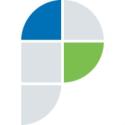 Филиал федерального государственного бюджетного учреждения «Федеральная кадастровая палата Федеральной службы государственной регистрации, кадастра и картографии» по Самарской областиг. Самара, ул. Ленинская, 25а, корп.  № 1               e-mail: pr_fkp@mail.ru, twitter: @pr_fkp, ВК: vk.com/fkp_samara, www.kadastr.ruФилиал федерального государственного бюджетного учреждения «Федеральная кадастровая палата Федеральной службы государственной регистрации, кадастра и картографии» по Самарской областиг. Самара, ул. Ленинская, 25а, корп.  № 1               e-mail: pr_fkp@mail.ru, twitter: @pr_fkp, ВК: vk.com/fkp_samara, www.kadastr.ruСоучредители: Администрация городского поселения Петра Дубрава муниципального района Волжский Самарской области и Собрание представителей городского поселения Петра Дубрава муниципального района Волжский Самарской области.Издатель - Администрация городского поселения Петра Дубрава муниципального района Волжский Самарской области.Главный редактор  - Арефьева С.А.Заместитель гл. редактора - Богомолова Т.А.Ответственный секретарь  - Тореева О.В.Тираж – 250 экземпляров.АДРЕС:  443546, Самарская обл., Волжский р-н, п.г.т. Петра Дубрава, ул. Климова, дом 7,Тел. 226-25-12, 226-16-15, e-mail: glavap-d@mail.ru